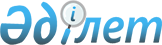 Мемлекеттік қызметтердің регламенттерін бекіту туралы
					
			Күшін жойған
			
			
		
					Ақмола облысы әкімдігінің 2011 жылғы 19 қазандағы № А-9/389 қаулысы. Ақмола облысының Әділет департаментінде 2011 жылғы 30 қарашада № 3411 тіркелді. Күші жойылды - Ақмола облысы әкімдігінің 2013 жылғы 3 маусымдағы № А-5/225 қаулысымен      Ескерту. Күші жойылды - Ақмола облысы әкімдігінің 03.06.2013 № А-5/225 қаулысымен.

      «Әкімшілік рәсімдер туралы» 2000 жылғы 27 қарашадағы Қазақстан Республикасы Заңының 9-1 бабы 4-тармағына сәйкес, Ақмола облысының әкімдігі ҚАУЛЫ ЕТЕДІ:



      1. Қоса беріліп отырған:

      «Жануарға ветеринариялық паспорт беру» мемлекеттік қызметінің регламенті;

      «Тиісті әкімшілік-аумақтық бірліктің аумағында қолданылатын, ветеринариялық анықтаманы беру» мемлекеттік қызметінің регламенті;

      «Бiрегей, элиталық тұқым, бiрiншi, екiншi және үшiншi репродукциядағы тұқым өндiрушiлердi және тұқым өткiзушiлердi аттестаттау» мемлекеттік қызметінің регламенті бекітілсін.

      Ескерту. 1 тармаққа өзгеріс енгізілді - Ақмола облысы әкімдігінің 21.01.2013 № А-1/28 (ресми жарияланған күнінен бастап қолданысқа енгізіледі) қаулысымен.



      2. Облыс әкімдігінің осы қаулысы Ақмола облысы Әділет департаментінде тіркелген күнінен бастап күшіне енеді және ресми жарияланған күнінен бастап қолданысқа енгізіледі.      Облыс әкімі                                С.Дьяченко      «КЕЛІСІЛДІ»      Қазақстан Республикасының

      Байланыс және ақпарат министрі             А.Жұмағалиев

Ақмола облысы әкімдігінің   

2011 жылғы 19 қазандағы    

№ А-9/389 қаулысымен БЕКІТІЛДІ «Асыл тұқымды мал шаруашылығы саласындағы

субъектілердің қызметін мемлекеттік атестаттау»

мемлекеттік қызметінің регламенті      Ескерту. Регламент алынып тасталды - Ақмола облысы әкімдігінің 21.01.2013 № А-1/28 (ресми жарияланған күнінен бастап қолданысқа енгізіледі) қаулысымен.

Ақмола облысы әкімдігінің

2011 жылғы 19 қазандағы 

№ А-9/389 қаулысымен  

бекітілді        «Жануарға ветеринариялық паспорт беру»

мемлекеттік қызметінің регламенті 

1. Негізгі ұғымдар      1. Осы «Жануарға ветеринариялық паспорт беру» регламентінде (бұдан әрі - Регламент) келесі ұғымдар пайдаланылады:

      1) тұтынушы – жеке және заңды тұлға;

      2) ветеринариялық дәрігері – ауданның (облыстық маңызы бар қаланың) жергілікті атқарушы органы бөлімшесінің, аудандық маңызы бар қала, кент, ауыл (село), ауылдық (селолық) округ әкімі аппаратының ветеринария саласындағы іс-әрекетті жүзеге асыратын мал дәрігері (бұдан әрі - ветдәрігер). 

2. Жалпы ереже      2. Осы Регламент «Әкімшілік рәсімдер туралы» 2000 жылғы 27 қарашадағы Қазақстан Республикасы Заңының 9-1 бабы 4-тармағына сәйкес әзірленді.

      3. Мемлекеттік қызметті ветдәрігері көрсетеді.

      4. Көрсетілетін мемлекеттік қызмет нысаны: автоматтандырылмаған.

      5. Мемлекеттiк қызмет ақылы жүзеге асырылады (жануарға ветеринариялық паспорттың бланкiсiн беру). Тұтынушы банк операцияларының жекелеген түрлерiн жүзеге асыратын екiншi деңгейдегi банктер немесе ұйымдар арқылы мемлекеттiк сатып алу туралы конкурс нәтижесi бойынша анықталған бланктiң құнын төлейдi.

      Тұтынушы мемлекеттiк қызметке ақы төлеу кезiнде мынадай құжаттардың нысандарын толтырады:

      1) қолма-қол ақы төлеу тәсiлi кезiнде - ақы төлеу туралы түбiртек;

      2) «Қазақстан Республикасының аумағында төлем құжаттарын пайдалану және ақшаның қолма-қол жасалмайтын төлемдерi мен аударымдарын жүзеге асыру ережесiн бекiту туралы» Қазақстан Республикасының Ұлттық Банкi Басқармасының 2000 жылғы 25 сәуiрдегi № 179 қаулысымен бекiтiлген Қазақстан Республикасының аумағында төлем құжаттарын пайдалану және ақшаның қолма-қол жасалмайтын төлемдерi мен аударымдарын жүзеге асыру ережесiне сәйкес қолма-қол жасалмайтын ақы төлеу тәсiлi кезiнде - төлем тапсырмасы.

      6. Мемлекеттік қызмет «Ветеринария туралы» 2002 жылғы 10 шілдедегі Қазақстан Республикасы Заңының 10-бабы 2-тармағы 20) тармақшасы, 10-1 бабы 12) тармақшасы, 35-бабы 2-тармағы және «Ауылшаруашылығы жануарларын бірдейлендіру ережесін бекіту туралы» Қазақстан Республикасы Үкіметінің 2009 жылғы 31 желтоқсандағы № 2331 қаулысы, «Жеке және заңды тұлғаларға көрсетілетін мемлекеттік қызметтердің тізілімін бекіту туралы» Қазақстан Республикасы Үкіметінің 2010 жылғы 20 шілдедегі № 745 қаулысы, «Асыл тұқымды мал шаруашылығы және ветеринария саласында мемлекеттік қызметтердің стандарттарын бекіту және Қазақстан Республикасы Үкіметінің 2010 жылғы 20 шілдедегі № 745 қаулысына өзгерістер мен толықтырулар енгізу туралы» Қазақстан Республикасы Үкіметінің 2011 жылғы 29 сәуірдегі № 464 қаулысы негізінде көрсетіледі.

      7. Көрсетілетін мемлекеттік қызметтің нәтижесі жануарға ветеринариялық паспорт (жануарға ветеринариялық паспорттың телнұсқасын, жануарға ветеринариялық паспорттан үзінді) беру не болмаса мемлекеттік қызметті көрсетуден жазбаша түрде дәлелді бас тарту туралы жауап болып табылады. 

3. Мемлекеттік қызметтерді көрсету

тәртібіне талаптар      8. Мемлекеттік қызметті көрсету мәселелері жөнінде, мемлекеттік қызметті көрсету барысы туралы ақпаратты ветдәрігерінен алуға болады, оның мекенжайы мен жұмыс кестесі осы Регламенттің 1-қосымшасында көрсетілген.

      9. Мемлекеттiк қызмет мынадай мерзiмдерде ұсынылады:

      1) жануарға ветеринариялық паспорты, (жануарға ветеринариялық паспортынан үзiндi беру) мерзiмi, жануарға жеке нөмiр берген сәттен бастап немесе оны беруден бас тартқанда - 3 (үш) жұмыс күн iшiнде;

      2) жануарға ветеринариялық паспорттың телнұсқасын беру, жануар иесi жануарға ветеринариялық паспорттың жоғалғаны туралы өтiнiш берген күнiнен бастап - 10 (он) жұмыс күн iшiнде;

      3) мемлекеттiк қызметтi алушыға қызмет ұсынудың ең жоғары рұқсат етiлетiн уақыты - 30 (отыз) минуттан аспайды;

      4) мемлекеттiк қызметтi алушыға ең жоғары рұқсат етiлетiн қызмет көрсету уақыты - 40 (қырық) минуттан аспайды.

      10. Малға берілген жеке нөмірдің болмауы мемлекеттік қызметті көрсетуден бас тартуға негіз болып табылады.

      11. Тұтынушы мемлекеттік қызметті алу үшін хабарласқан сәттен мемлекеттік қызметтің нәтижесін берген сәтке дейін мемлекеттік қызметті көрсету кезеңдері:

      1) тұтынушы мемлекеттік қызметті алу үшін мал дәрігеріне ауызша түрде хабарласады немесе өтініш береді;

      2) ветдәрігер өтінішті тіркейді, оны қарауды жүзеге асырады, жануарға ветеринариялық паспорт (жануарға ветеринариялық паспорттың телнұсқасын, жануарға ветеринариялық паспорттан үзінді) немесе дәлелді бас тартуды ресімдейді және тұтынушыға мемлекеттік қызмет көрсету нәтижесін береді.

      12. Мемлекеттік қызмет көрсету үшін құжаттар қабылдауды іске асыратын тұлғалардың минималды саны бір қызметшіні құрайды. 

4. Мемлекеттік қызмет көрсету үдерісіндегі

іс-әрекет тәртібінің сипаттамасы      13. Жануарға ветеринариялық паспорт (жануарға ветеринариялық паспорттың телнұсқасын, малға ветеринарлық паспорттан үзінді) алу үшін тұтынушы осы Регламенттің 1-қосымшасында көрсетілген мекенжай бойынша ветдәрігеріне хабарласады.

      14. Жануарға ветеринариялық паспорт алу кезiнде, тұтынушыға қажеттi құжаттар өткiзгенiн растайтын құжат қажет емес.

      15. Жануарға ветеринариялық паспорттың телнұсқасын (жануарға ветеринариялық паспорттан үзiндi) алу үшiн жүгiнген кезде, тұтынушының өтiнiшi тiркеу журналына тiркелiп, мемлекеттiк қызметтi тұтынушыға күнi мен уақыты, мерзiмi және орны көрсетiлген талон берiледi.

      16. Жануарға ветеринариялық паспортты алу үшiн тұтынушы жануарға ветеринариялық паспорттың бланкiсiнiң құнын төлегенiн растайтын құжатты бередi. Бұдан басқа, жануарда - жануарға берiлген бiрдейлендiру нөмiрi болуы қажет.

      Ветеринариялық паспорттың телнұсқасын (жануарға ветеринариялық паспорттан үзiндi) алу үшiн тұтынушы:

      1) еркiн нысандағы жазбаша өтiнiш;

      2) жануардың ветеринариялық паспортының жоғалған, бүлiнген фактiсiн растайтын құжаттар (болған жағдайда) қоса бередi.

      17. Мемлекеттік қызметті көрсету үдерісіне келесі құрылымдық-функционалдық бірлік (әрі қарай – ҚФБ) іске қосылады:

мал дәрігері.

      18. Әр ҚФБ әкімшілік іс-әрекетінің (рәсімінің) кезектілігі мен өзара әрекет етуінің мәтіндік кестелік сипаттамасы осы Регламенттің 2-қосымшасында келтірілген.

      19. Әкімшілік іс-әрекетінің мемлекеттік қызметті көрсету үдерісіндегі қисынды кезектілігі мен ҚФБ арасындағы өзара байланысты айқындайтын сызбалар осы Регламенттің 3-қосымшасында келтірілген.

      20. Мемлекеттік қызметті көрсету нәтижесі осы Регламенттің 4-қосымшасына сәйкес үлгі бойынша жануарға ветеринариялық паспорт (жануарға ветеринариялық паспорттың телнұсқасын, жануарға ветеринариялық паспорттан үзінді) беру не болмаса мемлекеттік қызметті көрсетуден жазбаша түрде дәлелді бас тарту түрінде беріледі.

      Мемлекеттік қызметті көрсетуден бас тарту дәлелді себебін көрсетумен қағаз жеткізгіште жазбаша түрде ресімделеді. 

5. Мемлекеттік қызметті көрсететін жауапты

тұлғалардың жауапкершілігі      21. Мемлекеттік қызметті көрсетуге жауапты тұлға мал дәрігері болып табылады.

      Мал дәрігері Қазақстан Республикасының заңнамалық актілеріне сәйкес орнатылған мерзімдерде мемлекеттік қызмет көрсетуді іске асыруға жауапты.

«Жануарға ветеринариялық 

паспорт беру» мемлекеттік

қызметінің Регламентіне 

1-қосымша        Мемлекеттік қызмет көрсету жөніндегі

мал дәрігер ветдәрігерлерінің тізбесі

«Жануарға ветеринариялық

паспорт беру» мемлекеттік

қызметінің Регламентіне 

2-қосымша         Кезектіліктің және әкімшілік іс-әрекеттің

(рәсімдердің) өзара әрекет етуінің сипаттамасы Кесте 1. ҚФБ іс-әрекеті Кесте 2. Пайдалану нұсқалары. Негізгі үрдіс. Кесте 3. Пайдалану нұсқалары. Балама үрдіс.

«Жануарға ветеринариялық

паспорт беру» мемлекеттік

қызметінің Регламентіне 

3-қосымша        Әкімшілік іс-әрекеттердің қисынды кезектілігі

арасындағы өзара байланысты айқындайтын сызбалар

(қағаз нұсқасынан қараңыз)

«Жануарға ветеринариялық 

паспорт беру» мемлекеттік

қызметінің Регламентіне 

4-қосымша        Ветеринариялық паспорт

Ветеринарный паспорт________________ аудан/район (қала/город)

____________________________ облыс/область(2-бет)/(страница 2)Ветеринариялық паспорттың нөмipi/Номер ветеринарного паспорта: №____*Жануар туралы деректер / Данные о животном:

Tүpi / Вид _________________________________________________________

Жынысы / Пол _______________________________________________________

Малдың түci / Масть ________________________________________________

Аты / Кличка _______________________________________________________

Жасы / Возраст _____________________________________________________

Бiрдейлендiру әдici / Метод идентификации __________________________

Малдың тегi туралы деректер (егер асыл тұқымды жануар болса) /

Данные о родителях (если племенное животное) _______________________Берiлген күнi 20 __ ж. ___ ______. / Дата выдачи ___ ______ 20 __ г.М.О./М.П.

(жануардың паспортын берген

жергiлiктi атқарушы органның

мөpi / печать местного исполнительного ____________________________

органа, выдавшего паспорт животного) (Т.А.Ә., қолы / Ф.И.О.,

      подпись)      Ескертпе: *жануар паспортының нөмipi ауыл шаруашылығы жануарларының жеке нөмiрiне сәйкес келедi. Паспортты ауыл шаруашылығы жануарларының тобына (отарына) берген кезде төртiншi жетi сан (бiрдейлендiру нөмipiнiң жеке тасымалдаушысы) көрсетiлмейдi. Бұл сандар жануарлар паспортының 3-беттегi кecтeciнiң 3-бағанында көрсетiледi.

      Примечание: *номер паспорта животного соответствует индивидуальному номеру сельскохозяйственных животных. При выдаче паспорта на группу (отару) сельскохозяйственных животных четвертые семь цифр (индивидуальный носитель идентификационного номера) не указывается. Эти цифры указываются в 3 графе таблицы на 3 странице паспорта животного.3-бет / Страница 3      Ескертпе: * ветеринариялық ic-шараларды (егу, өңдеу, манипуляциялар немесе диагностикалық тесттерi) жазу кезiнде ауыл шаруашылығы жануарлары ауруының атауын көрсету қажет.

      Примечание: * при записи ветеринарных мероприятий (прививки, обработки, манипуляции или диагностические тесты) необходимо указывать наименование болезни сельскохозяйственных животных.

Ақмола облысы әкімдігінің

2011 жылғы 19 қазандағы 

№ А-9/389 қаулысымен  

бекітілді        «Тиісті әкімшілік-аумақтық бірліктің аумағында

қолданылатын, ветеринариялық анықтаманы беру»

мемлекеттік қызметінің регламенті 

1. Негізгі ұғымдар      1. Осы «Тиісті әкімшілік-аумақтық бірліктің аумағында қолданылатын, ветеринариялық анықтаманы беру» регламентінде (әрі қарай - Регламент) келесі ұғымдар пайдаланылады:

      1) тұтынушы – жеке немесе заңды тұлға;

      2) ветеринариялық дәрігері – ауданның (облыстық маңызы бар қаланың) жергілікті атқарушы органы бөлімшесінің, аудандық маңызы бар қала, кент, ауыл (село), ауылдық (селолық) округ әкімдігі аппаратының ветеринария саласындағы іс-әрекетті іске асыратын ветеринариялық дәрігері (бұдан әрі – ветдәрігер). 

2. Жалпы ереже      2. Осы Регламент «Әкімшілік рәсімдер туралы» 2000 жылғы 27 қарашадағы Қазақстан Республикасы Заңының 9-1 бабы 4-тармағына сәйкес әзірленді.

      3. Мемлекеттік қызметті мал дәрігері көрсетеді.

      4. Көрсетілетін мемлекеттік қызметтің түрі: автоматтандырылмаған.

      5. Мемлекеттiк қызмет ақылы жүзеге асырылады (тиiстi әкiмшiлiк-аумақтық бiрлiктiң аумағында қолданылатын ветеринариялық анықтаманың бланкiсiн беру). Тұтынушы банк операцияларының жекелеген түрлерiн жүзеге асыратын екiншi деңгейдегi банктер немесе ұйымдар арқылы мемлекеттiк сатып алу туралы конкурс нәтижесi бойынша анықталған бланктiң құнын төлейдi.

      Тұтынушы мемлекеттiк қызметке ақы төлеу кезiнде мынадай құжаттардың нысандарын толтырады:

      1) қолма-қол ақы төлеу тәсiлi кезiнде - ақы төлеу туралы түбiртек;

      2) «Қазақстан Республикасының аумағында төлем құжаттарын пайдалану және ақшаның қолма-қол жасалмайтын төлемдерi мен аударымдарын жүзеге асыру ережесiн бекiту туралы» Қазақстан Республикасының Ұлттық Банкi Басқармасының 2000 жылғы 25 сәуiрдегi № 179 қаулысымен бекiтiлген Қазақстан Республикасының аумағында төлем құжаттарын пайдалану және ақшаның қолма-қол жасалмайтын төлемдерi мен аударымдарын жүзеге асыру ережесiне сәйкес қолма-қол жасалмайтын ақы төлеу тәсiлi кезiнде - төлем тапсырмасы.

      6. Мемлекеттік қызмет «Ветеринария туралы» Қазақстан Республикасының 2002 жылғы 10 шілдедегі Заңының 10-1 бабы 13) тармақшасы және 35-бабы 2-тармағы, Қазақстан Республикасы Ауыл шаруашылығы министрінің міндетін атқарушының 2009 жылғы 31 желтоқсандағы № 761 бұйрығымен бекітілген (нормативтік құқықтық актілерді мемлекеттік тіркеу Тізілімінде № 6029 болып тіркелген) Мемлекеттік ветеринарлық-санитарлық бақылау нысандарына ветеринарлық құжаттар беру ережесінің 4-бөлімі, «Жеке және заңды тұлғаларға көрсетілетін мемлекеттік қызметтердің тізілімін бекіту туралы» Қазақстан Респуликасы Үкіметінің 2010 жылғы 20 шілдедегі № 745 қаулысы, «Асыл тұқымды мал шаруашылығы және ветеринария саласында мемлекеттік қызметтердің стандарттарын бекіту және Қазақстан Респуликасы Үкіметінің 2010 жылғы 20 шілдедегі № 745 қаулысына өзгерістер мен толықтырулар енгізу туралы» Қазақстан Респуликасы Үкіметінің 2011 жылғы 29 сәуірдегі № 464 қаулысы негізінде көрсетіледі.

      7. Көрсетiлетiн мемлекеттiк қызметтiң нәтижесi – тиiстi әкiмшiлiк-аумақтық бiрлiктiң аумағында қолданылатын ветеринариялық анықтаманы (қағаздағы тасымалдағышта) беру не жазбаша түрдегi мемлекеттiк қызмет көрсетуден бас тарту туралы дәлелдi жауап болып табылады. 

3. Мемлекеттік қызметтерді көрсету тәртібіне талаптар      8. Мемлекеттік қызметті көрсету мәселелері жөнінде, мемлекеттік қызметті көрсету барысы туралы ақпаратты ветдәрігерінен алуға болады, оның мекенжайы мен жұмыс кестесі осы Регламнттің 1-қосымшасында көрсетілген.

      9. Мемлекеттік қызмет келесі мерзімдерде беріледі:

      1) мемлекеттік қызмет хабарласқан күні ішінде беріледі;

      2) мемлекеттік қызметті алғанға дейін ең көп жол берілетін уақыт – 30 (отыз) минуттан артық емес;

      3) мемлекеттік қызметті алғанға дейін күтудің максималды жол берілетін уақыты - 30 (отыз) минуттан артық емес;

      4) мемлекеттік қызметті алушыға қызмет көрсетудің ең көп жол берілетін уақыты - 30 (отыз) минуттан артық емес.

      10. Тұтынушыға мемлекеттік қызметті көрсетуден келесі жағдайларда бас тартылады:

      1) егер мал, малдан алынатын өнім мен шикізат (әрі қарай – нысан) сәтсіз аймақтан орын ауыстыратын болған жағдайда;

      2) жұқпалы сипаттағы аурудың анықталуы;

      3) малдың жеке нөмірінің болмауы;

      4) орын ауыстыратын (әкелінетін) нысанның, көлік құралының ветеринарлық-санитарлық және қауіпсіздік талаптарына сай келмеуі негіз болып табылады.

      11. Тұтынушы мемлекеттік қызметті алу үшін хабарласқан сәттен мемлекеттік қызметтің нәтижесін берген сәтке дейін мемлекеттік қызметті көрсету кезеңдері

      1) тұтынушы мемлекеттік қызметті алу үшін мал дәрігеріне ауызша түрде хабарласады;

      2) ветдәрігер өтінішті қарауды іске асырады, анықтаманы немесе дәлелді бас тартуды ресімдейді және тұтынушыға қызмет көрсету нәтижесін береді.

      12. Мемлекеттік қызмет көрсету үшін құжаттар қабылдауды іске асыратын тұлғалардың минималды саны бір қызметкерді құрайды. 

4. Мемлекеттік қызмет көрсету үдерісіндегі

іс-әрекет тәртібінің сипаттамасы      13. Анықтама алу үшін тұтынушы осы Регламенттің 1-қосымшасында көрсетілген мекенжай бойынша мал дәрігеріне хабарласады.

      14. Мемлекеттік қызметті тұтынушының өтінішін ветдәрігері жеке және заңды тұлғалардың өтінішін тіркеу журналында тіркейді, онда тұтынушының мемлекеттік қызметті алу күні көрсетіледі.

      15. Мемлекеттік қызметті алу үшін қажетті құжаттар мен талаптар:

      1) жануарға ветеринариялық паспорт;

      2) былғары-тері шикізатына малдың жеке нөмірі көрсетілген жазба белгінің болуы міндетті;

      3) ветеринарлық анықтама бланкісінің құнын төлегендікті растайтын құжат.

      16. Мемлекеттік қызметті көрсету үдерісіне келесі құрылымдық-функционалдық бірлік (бұдан әрі – ҚФБ) іске қосылады:

мал дәрігері.

      17. Әкімшілік іс-әрекетінің (рәсімінің) орындалу мерзімін көрсетумен әр ҚФБ әкімшілік іс-әрекетінің (рәсімінің) кезектілігі мен өзара әрекет етуінің мәтіндік кестелік сипаттамасы осы Регламентке 2-қосымшада келтірілген.

      18. Әкімшілік іс-әрекетінің мемлекеттік қызметті көрсету үдерісіндегі қисынды кезектілігі мен ҚФБ арасындағы өзара байланысты айқындайтын сызбалар осы Регламентке 3-қосымшада келтірілген.

      19. Мемлекеттік қызметті көрсету нәтижесі осы Регламенттің 4-қосымшасына сәйкес үлгі бойынша анықтама беру не болмаса мемлекеттік қызметті көрсетуден жазбаша түрде дәлелді бас тарту түрінде беріледі.

      Мемлекеттік қызметті көрсетуден бас тарту дәлелді себебін көрсетумен қағаз жеткізгіште ресімделеді. 

5. Мемлекеттік қызметті көрсететін жауапты

тұлғалардың жауапкершілігі      20. Қазақстан Республикасының заңнамалық актілеріне сәйкес мемлекеттік қызметті көрсетуге жауапты тұлға мал дәрігері болып табылады.

      Мал дәрігері Қазақстан Республикасының заңнамалық актілеріне сәйкес орнатылған мерзімдерде мемлекеттік қызмет көрсетуді іске асыруға жауапты.

«Тиісті әкімшілік-   

аумақтық бірліктің    

аумағында қолданылатын,

ветеринариялық анықтаманы

беру» мемлекеттік    

қызметінің Регламентіне

1-қосымша        Мемлекеттік қызмет көрсету жөніндегі

мал дәрігерлерінің тізбесі

«Тиісті әкімшілік-аумақтық 

бірліктің аумағында    

қолданылатын, ветеринариялық

анықтаманы беру» мемлекеттік

қызметінің Регламентіне  

2-қосымша          Кезектіліктің және әкімшілік іс-әрекеттің

(рәсімдердің) өзара әрекет етуінің сипаттамасы Кесте 1. ҚФБ іс-әрекеті Кесте 2. Пайдалану нұсқалары. Негізгі үрдіс. Кесте 3. Пайдалану нұсқалары. Балама үрдіс.

«Тиісті әкімшілік-аумақтық 

бірліктің аумағында    

қолданылатын, ветеринариялық

анықтаманы беру» мемлекеттік

қызметінің Регламентіне  

3-қосымша         Әкімшілік іс-әрекеттердің қисынды кезектілігі

арасындағы өзара байланысты айқындайтын сызбалар

(қағаз нұсқасынан қараңыз)

«Тиісті әкімшілік-аумақтық 

бірліктің аумағында    

қолданылатын, ветеринариялық

анықтаманы беру» мемлекеттік

қызметінің Регламентіне  

4-қосымша        ВЕТЕРИНАРИЯЛЫҚ АНЫҚТАМАНЫҢ ТҮБIРТЕГI

КОРЕШОК ВЕТЕРИНАРНОЙ СПРАВКИ № _________"_____"______________ 201__ ж

Выдана (кому/кiмге) _________________________________________ берiлдi

жануардың иесi/владелец животного

Оның мекен жайы/Его адрес ___________________________________________

Малдың түрi,ветеринариялық паспорттың №/

Вид животного, № ветеринарного паспорта _____________________________

Саны/в количестве ___________________________________________________

           басы, орны, салмағы/голов, мест, вес

Бағытталды/Направляются _____________________________________________

                      баратын жерi/место назначения

Не үшiн/Для _________________________________________________________

          союға, сатуға және тағы басқа/убоя, продажи и т.п.

Мал дәрiгерi/Ветеринарный врач ______________________________________

                     қызметi, аты-жөнi, қолы/должность, Ф.И.О подпись--------------------------------------------------------- қию сызығыАуылдық (селолық) округтiң, кенттiң ауданның, қаланың

жергiлiктi атқарушы органы бөлiмшесiнiң

мал дәрiгерiмен берiледi/Выдается ветеринарным врачом

подразделения местного исполнительного органа

аулаь (села), аульного (сельского) округа, поселка, района,

города Қазақстан РеспубликасыРеспублика Казахстан

анықтаманы берген жергiлiктi

атқарушы органның аталуы/

наименование местного исполнительного

органа, выдавшего справку

_____________________________________

аудан/район

_____________________________________

ауылдық округ/сельский округВЕТЕРИНАРИЯЛЫҚ АНЫҚТАМА/ВЕТЕРИНАРНАЯ СПРАВКА № _______Выдана (кому/кiмге) _________________________________________ берiлдi

жануардың иесi/владелец животного

Оның мекен жайы/Его адрес ___________________________________________

                          оның меншiгiндегi/в том, что принадлежащее

ему _________________________________________________________________

малдың, түрi, ветеринаниялық паспорттың №/вид животных,№

ветеринарного паспорта

саны/в количестве ___________________________________________________

басы, орны, салмағы/голов, мест, вес

ветеринариялық байқаудан өткен, малдың жұқпалы ауруларынан шығарылып,

мына бағытқа жiберiлдi,/подвергнуты ветеринарному осмотру животных,

выходят из населенного пункта (хозяйства) благополучного по

инфекционным болезням и направляются

_____________________________________________________________________

баратын жерi/место назначения

_____________________________________________________________________Действительно до/жарамды ____________________________________________

Не үшiн/для _________________________________________________________

       союға, сатуға және тағы басқа/убоя, продажи и т.п.М.О.        Мал дәрiгер

М.П.       Ветеринарный врач __________________________________

            қызметi, аты-жөнi, қолы/должности Ф.И.О., подпись"___" ____________ 201_ ж/г.

Ақмола облысы әкімдігінің

2011 жылғы 19 қазандағы 

№ А-9/389 қаулысымен  

бекітілді        «Байқаудан өткізушілерді және тұқым сарапшыларын

аттестаттау» мемлекеттік қызметі регламенті      Ескерту. Регламент алынып тасталды - Ақмола облысы әкімдігінің 21.01.2013 № А-1/28 (ресми жарияланған күнінен бастап қолданысқа енгізіледі) қаулысымен.

Ақмола облысы әкімдігінің

2011 жылғы 19 қазандағы 

№ А-9/389 қаулысымен  

бекітілді        «Бiрегей, элиталық тұқым, бiрiншi, екiншi және

үшiншi репродукциядағы тұқым өндiрушiлердi және

тұқым өткiзушiлердi аттестаттау»

мемлекеттік қызметінің регламенті 

1. Негізгі ұғымдар      1. Осы «Бiрегей, элиталық тұқым, бiрiншi, екiншi және үшiншi репродукциядағы тұқым өндiрушiлердi және тұқым өткiзушiлердi аттестаттау» регламентінде (әрі қарай - Регламент) келесі ұғымдар пайдаланылады:

      1) тұтынушы – заңды және жеке тұлға;

      2) жергілікті атқарушы орган - «Ақмола облысы әкімінің аппараты» мемлекеттік мекемесі".

      3) жергілікті атқарушы органның жұмыс органы – «Ақмола облысының ауыл шаруашылығы басқармасы» мемлекеттік мекемесі;

      4) комиссия – жергілікті атқарушы органының шешімімен құрылатын сандық құрамы бес адамнан кем емес сараптау комиссиясы. 

2. Жалпы ережелер      2. Осы Регламент «Әкімшілік рәсімдер туралы» 2000 жылғы 27 қарашадағы Қазақстан Республикасы Заңының 9-1 бабы 4-тармағына сәйкес әзірленді.

      3. Мемлекеттік қызметті жергілікті атқарушы орган көрсетеді.

      4. Көрсетілетін мемлекеттік қызметтің түрі: автоматтандырылмаған.

      5. Мемлекеттік қызмет тегін көрсетіледі.

      6. Мемлекеттік қызмет «Тұқым шаруашылығы туралы» Қазақстан Республикасының 2003 жылғы 8 ақпандағы Заңының 6-1 бабы 4) тармақшасы, «Жеке және заңды тұлғаларға көрсетілетін мемлекеттік қызметтердің тізілімін бекіту туралы» Қазақстан Республикасы Үкіметінің 2010 жылғы 20 шілдедегі № 745 қаулысы, «Фитосанитариялық қауіпсіздік және тұқым шаруашылығы саласындағы мемлекеттік қызмет стандарттарын бекіту және Қазақстан Республикасы Үкіметінің 2010 жылғы 20 шілдедегі № 745 қаулысына өзгерістер мен толықтыру енгізу туралы» Қазақстан Республикасы Үкіметінің 2011 жылғы 5 мамырдағы № 485 қаулысы, Қазақстан Республикасы Ауыл шаруашылығы министрінің міндетін атқарушының 2008 жылғы 12 қыркүйектегі № 575 бұйрығымен бекітілген Бiрегей, элиталық тұқым, бiрiншi, екiншi және үшiншi репродукциядағы тұқым өндiрушiлердi және тұқым өткiзушiлердi аттестаттау негізінде көрсетіледі.

      7. Көрсетілетін мемлекеттік қызметтің нәтижесі аттестаттау туралы куәлік (бұдан әрі – Куәлік) беру не болмаса мемлекеттік қызметті көрсетуден дәлелді бас тарту туралы жауап болып табылады. 

3. Мемлекеттік қызметтерді көрсету тәртібіне талаптар      8. Мемлекеттік қызметті көрсету мәселелері жөнінде, соның ішінде мемлекеттік қызметті көрсету барысы туралы ақпаратты: 020000, Көкшетау қаласы, Абай көшесі, 89 мекенжайы бойынша алуға болады (ресми сайт: www.akmo.kz/ content/sels/selpo.html), телефондар: 25-83-34, 25-18-65. Жұмыс кестесі: 9-00 сағаттан 18-00 сағатқа дейін, түскі үзіліс 13-00 сағаттан 14-00 сағатқа дейін, демалыс және мейрам күндерінен басқа.

      9. Мемлекеттік қызмет келесі мерзімдерде беріледі:

      1) мемлекеттік қызметті көрсету мерзімі тұтынушы осы Регламенттің 14-тармағында анықталған қажет құжаттарды ұсынған сәттен отыз күнтізбелік күн;

      2) өтініш берген күні орнында көрсетілетін мемлекеттік қызметті алғанға дейін күтудің максималды жол берілетін уақыты - 30 (отыз) минуттан артық емес;

      3) құжаттарды алу кезінде күтудің максималды жол берілетін уақыты - 30 (отыз) минуттан артық емес.

      10. Тұтынушыға мемлекеттік қызметті көрсетуден бас тартуға негіз:

      1) осы Регламенттің 14-тармағында көрсетілген құжаттардың толық емес пакетін ұсыну;

      2) тұтынушының осы Регламентке 2-қосымшада көрсетілген біліктілік талаптарына сай келмеуі болып табылады.

      11. Тұтынушыдан мемлекеттік қызметті алу үшін өтініш алған сәттен мемлекеттік қызметтің нәтижесін берген сәтке дейін мемлекеттік қызметті көрсету кезеңдері:

      1) тұтынушы қызмет көрсету туралы жергілікті атқарушы органға өтініш береді;

      2) жергілікті атқарушы орган өтінішті тіркеуді іске асырады, құжаттарды жергілікті атқарушы органның жұмыс органына жолдайды;

      3) жергілікті атқарушы органның жұмыс органы құжаттардың толықтығын тексеруді іске асырады, оларды комиссияның қарауына береді;

      4) комиссия ұсынылған құжаттарды зерттейді, орнына барып тұтынушының біліктілік талаптарына сәйкестік дәрежесін анықтайды, тексеру актісін жасайды, комиссия шешімін хаттама түрінде ресімдейді және жергілікті атқарушы органның жұмыс органына береді.

      5) жергілікті атқарушы органның жұмыс органы куәлікті немесе дәлелді бас тартуды ресімдейді және басшылыққа қол қоюға береді;

      6) басшылық куәлікке немесе дәлелді бас тартуға қол қояды;

      7) жергілікті атқарушы органның жұмыс органы тұтынушыға қызмет көрсету нәтижесін береді. 

4. Мемлекеттік қызмет көрсету үдерісіндегі

іс-әрекет (өзара әрекет) тәртібінің сипаттамасы      12. Құжаттарды қабылдау әкім аппаратының кеңсесі арқылы 020000, Көкшетау қаласы, Абай көшесі, 83 мекенжайы бойынша іске асырылады. Жұмыс кестесі: 9-00 сағаттан 18-00 сағатқа дейін, түскі үзіліс күнделікті 13-00-ден 14-00-ге дейін. Демалыс күндері: сенбі, жексенбі.

      13. Тұтынушыға тиісті құжаттарды қабылдағандық туралы келесілерді көрсетумен қолхат беріледі:

      1) құжаттарды қабылдау нөмірі мен күнін;

      2) сұратылған мемлекеттік қызметтің түрін;

      3) қоса берілген құжаттардың саны мен атауларын;

      4) мемлекеттік қызметті алу күні (уақыты) мен құжаттарды беру орнын;

      5) жергілікті атқарушы органның өтінішті қабылдаған жауапты лауазымды тұлғасының тегін, атын, әкесінің атын.

      14. Мемлекеттік қызметті алу үшін тұтынушы жергілікті атқарушы органға келесі құжаттарды ұсынады:

      1) осы Регламентке 1-қосымшаға сәйкес орнатылған үлгідегі түр-пішін бойынша өтініш (әрі қарай – өтініш);

      2) заңды тұлғаны мемлекеттік тіркеу (қайта тіркеу) туралы куәліктің нотариалды түрде куәландырылған көшірмесі немесе жеке тұлғаны куәландыратын құжаттың көшірмесі;

      3) жер теліміне сәйкестендіру құжатының нотариалды түрде куәландырылған көшірмесі (тұқым өткізушілер ұсынбайды). Бұл ретте жер телімін жалға алу шарты бойынша жалға алу мерзімі он жылдан кем болмауы тиіс:

      4) жарғының нотариалды түрде куәландырылған көшірмесі (заңды тұлға үшін);

      5) жеке немесе заңды тұлғаның осы Регламентке 2-қосымшада белгіленген біліктілік талаптарына сәйкестігін растайтын құжаттар;

      6) тұқым өндірумен тікелей айналысатын мамандар туралы мәліметтер (тегі, аты, әкесінің аты, білімі, жұмыс өтілі).

      15. Мемлекеттік қызметті көрсету үдерісіне келесі құрылымдық-функционалдық бірлік (әрі қарай – ҚФБ) іске қосылады:

      1) облыс әкімі аппаратының кеңсесі;

      2) жергілікті атқарушы органның басшылығы;

      3) жергілікті атқарушы органның жұмыс органының кеңсесі;

      4) жергілікті атқарушы органның жұмыс органының басшылығы;

      5) жергілікті атқарушы органның жұмыс органының жауапты орындаушысы;

      6) комиссия.

      16. Әкімшілік іс-әрекетінің (рәсімінің) орындалу мерзімін көрсетумен әр ҚФБ әкімшілік іс-әрекетінің (рәсімінің) кезектілігі мен өзара әрекет етуінің мәтіндік кестелік сипаттамасы осы Регламентке 3-қосымшада келтірілген.

      17. Әкімшілік іс-әрекетінің мемлекеттік қызметті көрсету үдерісіндегі қисынды кезектілігі мен ҚФБ арасындағы өзара байланысты айқындайтын сызбалар осы Регламентке 4-қосымшада келтірілген.

      18. Мемлекеттік қызметті көрсету нәтижесі осы Регламентке 5-қосымшаға сәйкес үлгі бойынша куәлік беру не болмаса қызмет көрсетуден бас тарту түрінде беріледі.

      Мемлекеттік қызметті көрсетуден бас тарту дәлелді себебін көрсетумен қағаз жеткізгіште ресімделеді. 

5. Мемлекеттік қызметті көрсететін жауапты

тұлғалардың жауапкершілігі      19. Мемлекеттік қызметті көрсетуге жауапты тұлға жергілікті атқарушы органның басшысы және жергілікті атқарушы органның жұмыс органының басшысы болып табылады.

      Лауазымды тұлғалар Қазақстан Республикасының заңнамалық актілеріне сәйкес орнатылған мерзімдерде мемлекеттік қызмет көрсетуді жүзеге асыруға жауапты.

«Бiрегей, элиталық тұқым, 

бiрiншi, екiншi және үшiншi

репродукциядағы тұқым   

өндiрушiлердi және тұқым  

өткiзушiлердi аттестаттау»

мемлекеттік қызмет     

Регламентіне 1-қосымша   _____________________ облысының әкімі

(республикалық маңыздағы 

қаланың, астананың)

___________________________ Т.А.Ә.

_________________________________

__________________________________дан/ден, тан/тен

(заңды тұлғаның толық атауы, жеке тұлғаның Т.А.Ә.)Өтініш

Аттестаттау жүргізуді және

_____________________________________________________________________

(берілмекші мәртебенің бір түрі көрсетіледі)

өндіру және тұқым өткізу жөнінде (тұқым өткізушілер үшін – тек қана тұқым өткізу) мәртебе беруді сұраймын

_____________________________________________________________________

(ауылшаруашылық өсімдіктерінің, сұрыбының атауы)Жеке және заңды тұлға туралы мәліметтер:

1. Меншік түрі ________________________________________

2. Құрылған жылы ____________________________________________

3. Заңды тұлғаны мемлекеттік тіркеу (қайта тіркеу) куәлігі немесе жеке тұлғаның жеке куәлігі ____________________________________________________

_____________________________________________________________________

(№, кім және қашан берген)

4. Мекенжайы: _____________________________________________________

(индекс, қала, аудан, облыс, көше, үй №,

_____________________________________________________________________

телефон, факс, e-mail)

5. Басшының Т.А.Ә. ________________________________________

6. Банктік деректемелер _______________________________________

_____________________________________________________________________

(СТН, МФО, шот №, банктің атауы мен орналасқан жері)

7. Қоса берілетін құжаттар: _____________________________________

_____________________________________________________________________

(біліктілік талаптарына сәйкес)Басшы ________________ _____________________

(қолы) (Т.А.Ә.)

М.О.

"___" __________ 20__ ж.Өтініш қарауға қабылданды "__" _________ 20__ ж.

_____________________________________________________________________

(өтінішті қабылдаған жауапты тұлғаның қолы, Т.А.Ә.)

«Бiрегей, элиталық тұқым, 

бiрiншi, екiншi және үшiншi

репродукциядағы тұқым   

өндiрушiлердi және тұқым 

өткiзушiлердi аттестаттау»

мемлекеттік қызмет    

Регламентіне 2-қосымша   Түпнұсқалық, элита тұқымдарын, бірінші, екінші

және үшінші қалыптастырылған тұқымдар өндірушілер

мен тұқым өткізушілерге қойылатын біліктілік талаптары      1. Түпнұсқалық тұқым өндірушілерге қойылатын біліктілік талаптары қамтиды:

      1) оларды өндіруге қойылатын талаптарға сәйкес, түпнұсқалық тұқым өндіруді жүргізу үшін жеткілікті егістік ауданының болуы (суармалы жерлерде – сумен қамтамасыз етілген ауыспалы егіс егістігінің);

      2) түпнұсқалық тұқым өндіру жүргізілетін ауылшаруашылық өсімдігінің ерекшеліктерін ескере отырып, нақтылы топырақ-климаттық аймақ үшін ғылыми-негізделген ұсынымдарға сәйкес салынған, игерілген тұқым шаруашылығы ауыспалы егісінің болуы;

      3) соңғы үш жылда егістік құрылымында төмендегі көлемде сүрі жерлердің болуы (суармалы жерлерге және жеміс-жидек дақылдары мен жүзімдіктерге талап таратылмайды; дәнді-сүрі жер отамалы ауыспалы егісінде сүрі жерлерді көпжылдық шөптер қабатымен ауыстыруға жол беріледі):

      шаруашылық бойынша орташа – 20 пайыздан кем емес;

      тұқым шаруашылығы алғашқы буындарының учаскелерінде (іріктеу, көбейту көшеттіктері) – 50 пайыздан кем емес;

      4) жалпы егістік алқабында тұқым шаруашылығы егістігінің болуы - 30 пайыздан кем емес;

      5) түпнұсқалық тұқым өндіру (алғашқы тұқым шаруашылығы) бойынша жұмыс өтілінің болуы;

      6) сұрыптық агротехниканың жоғары деңгейінің болуы;

      7) түпнұсқалық тұқым өндірушінің аумағында карантиндік нысандардың болмауы, бұл ретте карантиндік нысандар түпнұсқалық тұқым өндірушінің аумағында сондай-ақ аттестаттау сәтіне дейін үш жылдан кем емес те болмауы тиіс;

      8) дақыл бойынша бес жылдан кем емес маман-селекционерлердің болуы немесе түпнұсқалық тұқым өндіру бойынша бірлескен жұмысты іске асыруға ауылшаруашылық өсімдіктерінің селекциясы саласында ғылыми-зерттеу жұмыстарын іске асыратын жеке немесе заңды тұлғамен шарттың болуы;

      9) әр дақыл бойынша біреуден кем емес агроном-тұқым танушы мен маманның, сондай-ақ дақыл мен сұрыптың тұқым шаруашылығы бойынша жұмыстардың ерекше әдістерін меңгерген үш адамнан кем емес техникалық қызметшілер құрамының болуы;

      10) түпнұсқалық тұқым өндіруді дақылдар мен сұрыптардың биологиялық белгілерін және қасиеттерін ескеретін сызбаларға қатаң түрде сәйкес қамтамасыз ету;

      11) кейін элита тұқымдарын өндіруді қамтамасыз ету мақсатында түпнұсқалық тұқымдардың жоспарлы мөлшерін өндіру үшін қажет ассортиментте және көлемде сұрыптың бастапқы тұқымдық материалының (жемістік, жидектік дақылдар мен жүзімнің тұқымын өндірушілер үшін аналық екпе ағаштардың) болуы;

      12) қажеттілікке қарай тұқымдардың сақтандыру қорының болуы:

      алғашқы буындарды салу үшін – 100 пайыз;

      суперэлита үшін – 50 пайыз;

      13) меншік құқығында, лизингте не болмаса мүлік жалдауда (ұзақ мерзімді жалға алу) түпнұсқалық тұқым өндіру жүргізілетін ауылшаруашылық өсімдіктері түрлерінің түпнұсқалық тұқымын өндіру жөніндегі жұмыстардың барлық кешенін қамтамасыз ету үшін мамандандырылған селекциялық және тұқым шаруашылығы техникасының қажет санының болуы;

      14) жеткілікті мөлшерде мамандандырылған қырмандардың, төбесі жабық асфальтталған алаңдардың, қойма үй-жайларының (жемістік дақылдар мен жүзім үшін көме тұру алаңдары), араласуларына жол бермей, тұқым партияларын орналастыруға мүмкіндік беретін, арнайы ыдыстың болуы;

      15) түпнұсқалық тұқым өндіру жүргізілетін ауылшаруашылық өсімдіктерінің әр сұрыбы бойынша өндірілген, өткізілген және өз шаруашылығында пайдаланылған тұпнұсқалық тұқымның саны мен сапасының, шығу тегінің есебін жүргізу (себу, бракқа шығару, сұрыптық, түрлік және фитопатологиялық отау (тазалау), егістіктерді қабылдау және (немесе) сынақтан өткізу, жинау, кіріске алу, тазарту және жетілдіре өңдеу, түпнұсқалық тұқымдарды өткізу актілері, тұқымдарды есепке алу журналы (ол нөмірленген, тігілген және Қазақстан Республикасы Ауыл шаруашылығы министрлігі агроөнеркәсіп кешенінің Мемлекеттік инспекция комитеті облыстық аумақтық инспекциясының тұқым шаруашылығы жөніндегі инспекторы қол қойған болуы тиіс), тұқымдардың кондициялылығы туралы куәлік, тұқымдарға аттестаттар);

      16) сұрыпты шығару әдісін, ата-аналық түрлер туралы мәліметтерді, сұрып белгілерінің ерекше сипаттамаларын айғақтайтын, сұрып бойынша құжаттама жүргізу;

      17) алты жылдан кем емес бойы тұқым шаруашылығы бойынша есепке алу материалдарының сақталуын қамтамасыз ету;

      18) материалдық-техникалық базаның өндірістік іс-әрекетті іске асыруға жарамдылығы туралы қорытындылардың болуы:

      халықтың санитарлық-эпидемиологиялық сәттілігі және қоршаған ортаны қорғау саласындағы органдардың – өндірістік базаның санитарлық-эпидемиологиялық және экологиялық қауіпсіздік талаптарына сай екендігі туралы;

      Қазақстан Республикасы Ауыл шаруашылығы министрлігі агроөнеркәсіп кешенінің Мемлекеттік инспекция комитетінің өсімдіктер карантині жөніндегі инспекторының – карантиндік нысандардың жоқ екендігі туралы.

      2. элита-тұқым шаруашылықтарына қойылатын біліктілік талаптары қамтиды:

      1) соңғы үш жылда егістік құрылымында төмендегі көлемде сүрі жерлердің болуы (суармалы жерлерге және жеміс-жидек дақылдары мен жүзімдіктерге талап таратылмайды; дәнді-сүрі жер отамалы ауыспалы егісінде сүрі жерлерді көпжылдық шөптер қабатымен ауыстыруға жол беріледі) – 20 пайыздан кем емес;

      2) элиталық тұқым өндіру жүргізілетін ауылшаруашылық өсімдігінің ерекшеліктерін ескере отырып, нақтылы топырақ-климаттық аймақ үшін ғылыми-негізделген ұсынымдарға сәйкес салынған және біреден кем емес айналымнан өткен, игерілген тұқым шаруашылығы ауыспалы егісінің болуы;

      3) сұрыптық агротехниканың жоғары деңгейінің болуы;

      4) жалпы егістік алқабында тұқым шаруашылығы егісінің болуы – 25 пайыздан кем емес;

      5) соңғы үш жылдағы өнімділік – орташа облыстықтан жоғары;

      6) тұқым шаруашылығы бойынша жұмыс өтілінің болуы – төрт жылдан кем емес;

      7) өндірістің жалпы көлемінде негізгі іс-әрекет түрінің (элита тұқым шаруашылығы) меншікті салмағын қамтамасыз ету – 25 пайыздан кем емес;

      8) тұқым шаруашылығы жүргізілетін, өсірілетін дақылдардың саны – 4-тен көп емес;

      9) аттестаттау тақырыбына сәйкес тұқым шаруашылығы жүргізілетін әр дақыл бойынша сұрыптардың саны – 3-тен көп емес;

      10) суперэлита салу үшін қажеттіліктен тұқымның сақтандыру қорының болуы – 50 пайыз;

      11) дақылдар мен сұрыптар бойынша сұрып жаңарту жоспарының болуы;

      12) аудандастандырылғандар тізбесіне енгізілген сұрыптар тұқымын өсіру бойынша сызбалардың болуы;

      13) тұқымдық материал өсіру жөніндегі барлық жұмыстар және оның сапалық көрсеткіштері айғақталатын, есеп пен құжаттаманы жүргізуді ұйымдастыру;

      14) элита тұқымдарының жоспарланған мөлшерін өндіру үшін қажет, аудандастырылған және келешекті сұрыптардың ассортименттегі және көлемдердегі бастапқы тұқымдық материалының (түпнұсқалық тұқымының) болуы;

      15) түпнұсқалық тұқым өндірушімен элита тұқымдарының жоспарланған мөлшерін өндіру үшін қажет, аудандастырылған және келешекті сұрыптардың ассортименттегі және көлемдердегі түпнұсқалық немесе суперэлита тұқымдарын жеткізу туралы аттестаттауға өтініш берген сәттен екі жылдан кем емес мерзімге шарттың болуы;

      16) ауылшаруашылық өсімдіктерінің селекциясы саласында ғылыми-зерттеу жұмыстарын іске асыратын жеке немесе заңды тұлғамен элита тұқымдарын өндіруді ғылыми сүйемелдеуге шарттың болуы;

      17) элита тұқымдарының жоспарлы көлемін өндіру жөніндегі жұмыстардың кешенін қамтамасыз ету үшін меншік құқығында, лизингте не болмаса мүлік жалдауда (ұзақ мерзімді жалға алу) тұқымтазартқыш техника мен тұқым дәрілегіш техниканы қоса, ауылшаруашылық техникасының қажет санының болуы;

      18) араласуларына жол бермей, тұқым партияларын орналастыруға мүмкіндік беретін мамандандырылған қырмандардың, төбесі жабық асфальтталған алаңдардың, қойма үй-жайларының болуы;

      19) ауылшаруашылық өсімдіктерінің әр сұрыбы бойынша өндірілген, өткізілген және өз шаруашылығында пайдаланылған тұпнұсқалық тұқымның саны мен сапасының, шығу тегінің есебін жүргізу (себу, бракқа шығару, сұрыптық, түрлік және фитопатологиялық отау (тазалау), егістіктерді қабылдау және (немесе) сынақтан өткізу, жинау, кіріске алу, тазарту және жетілдіре өңдеу, түпнұсқалық тұқымдарды өткізу актілері, тұқымдарды есепке алу журналы (ол нөмірленген, тігілген және Қазақстан Республикасы Ауыл шаруашылығы министрлігі агроөнеркәсіп кешенінің Мемлекеттік инспекция комитеті облыстық аумақтық инспекциясының тұқым шаруашылығы жөніндегі инспекторы қол қойған болуы тиіс), тұқымдардың кондициялылығы туралы куәлік, тұқымдарға аттестаттар);

      20) бес жылдан кем емес бойы тұқым шаруашылығы бойынша есепке алу материалдарының сақталуын қамтамасыз ету;

      21) жоспарланған жұмыс көлемін білікті орындау үшін, штат кестесінде қарастырылған мамандар санының болуы, соның ішінде біреуден кем емес агроном-тұқым танушы;

      22) материалдық-техникалық базаның өндірістік іс-әрекетті іске асыруға жарамдылығы туралы қорытындылардың болуы:

      халықтың санитарлық-эпидемиологиялық сәттілігі және қоршаған ортаны қорғау саласындағы органдардың – өндірістік базаның санитарлық-эпидемиологиялық және экологиялық қауіпсіздік талаптарына сай екендігі туралы;

      Қазақстан Республикасы Ауыл шаруашылығы министрлігі агроөнеркәсіп кешенінің Мемлекеттік инспекция комитетінің өсімдіктер карантині жөніндегі инспекторының – карантиндік нысандардың жоқ екендігі туралы.

      3. Тұқым шаруашылықтарына қойылатын біліктілік талаптары қамтиды:

      1) тұқым шаруашылығы бойынша жұмыс өтілінің болуы – екі жылдан кем емес;

      2) оларды өндіруге қойылатын талаптарға сәйкес, бірінші, екінші және үшінші қалыптастандырылған тұқым өндіруді жүргізу үшін жеткілікті егістік алқабының болуы (суармалы жерлерде – сумен қамтамасыз етілген ауыспалы егіс егістігі);

      3) бірінші, екінші және үшінші қалыптастырылған тұқым өндіру жүргізілетін ауылшаруашылық өсімдігінің ерекшеліктерін ескере отырып, нақтылы топырақ-климаттық аймақ үшін ғылыми-негізделген ұсынымдарға сәйкес салынған, игерілген тұқым шаруашылығы ауыспалы егісінің болуы;

      4) соңғы үш жылда егістік құрылымында төмендегі көлемде сүрі жерлердің болуы (суармалы жерлерге және жеміс-жидек дақылдары мен жүзімдіктерге талап таратылмайды; дәнді-сүрі жер отамалы ауыспалы егісінде сүрі жерлерді көпжылдық шөптер қабатымен ауыстыруға жол беріледі) шаруашылық бойынша орта есеппен – 16 пайыздан кем емес;

      5) жалпы егістік алқабында тұқым шаруашылығы егісінің болуы – 20 пайыздан кем емес;

      6) тұқым шаруашылығы жүргізілетін, өсірілетін дақылдардың саны – 3-тен көп емес;

      7) аттестаттау тақырыбына сәйкес тұқым шаруашылығы жүргізілетін әр дақыл бойынша сұрыптардың саны – 3-тен көп емес;

      8) элита-тұқым шаруашылығымен бірінші, екінші және үшінші қалыптастырылған тұқым өндіру үшін элита тұқымдарын жеткізу туралы, аттестаттауға өтініш беру сәтінен үш жылдан кем емес мерзімге шарттың болуы;

      9) ауылшаруашылық өсімдіктерінің селекциясы саласында ғылыми-зерттеу жұмыстарын іске асыратын жеке немесе заңды тұлғамен бірінші, екінші және үшінші қалыптастырылған тұқым өндіруді ғылыми сүйемелдеуге шарттың болуы;

      10) нақты агроэкологиялық аймақ үшін ауылшаруашылық өсімдіктерін өсірудің агротехнологиясын сақтау;

      11) тұқым шаруашылығының аумағында карантиндік нысандардың болмауы, бұл ретте карантиндік нысандар тұқым шаруашылығының аумағында сондай-ақ аттестаттау сәтіне дейін үш жылдан кем емес те болмауы тиіс;

      12) біреуден кем емес агроном-тұқым танушының болуы;

      13) дақылдар мен сұрыптар бойынша сұрып жаңарту жоспарының болуы;

      14) бірінші, екінші және үшінші қалыптастырылған тұқым өсіру бойынша сызбалардың болуы;

      15) бірінші, екінші және үшінші қалыптастырылған тұқымның жоспарланған мөлшерін өндіру үшін қажет ассортимент пен көлемдердегі бастапқы тұқымдық материалдың болуы;

      16) бірінші, екінші және үшінші қалыптастырылған тұқымның жоспарлы көлемін өндіру жөніндегі жұмыстардың кешенін қамтамасыз ету үшін меншік құқығында, лизингте не болмаса мүлік жалдауда (ұзақ мерзімді жалға алу) тұқымтазартқыш техника мен тұқым дәрілегіш техниканы қоса, ауылшаруашылық техникасының қажет санының болуы;

      17) араласуларына жол бермей, тұқым партияларын орналастыруға мүмкіндік беретін мамандандырылған қырмандардың, төбесі жабық асфальтталған алаңдардың, қойма үй-жайларының болуы;

      18) ауылшаруашылық өсімдіктерінің әр сұрыбы бойынша өндірілген, өткізілген және өз шаруашылығында пайдаланылған тұпнұсқалық тұқымның саны мен сапасының, шығу тегінің есебін жүргізу (себу, бракқа шығару, сұрыптық, түрлік және фитопатологиялық отау (тазалау), егістіктерді қабылдау және (немесе) сынақтан өткізу, жинау, кіріске алу, тазарту және жетілдіре өңдеу, түпнұсқалық тұқымдарды өткізу актілері, тұқымдарды есепке алу журналы (ол нөмірленген, тігілген және Қазақстан Республикасы Ауыл шаруашылығы министрлігі агроөнеркәсіп кешенінің Мемлекеттік инспекция комитеті облыстық аумақтық инспекциясының тұқым шаруашылығы жөніндегі инспекторы қол қойған болуы тиіс), тұқымдардың кондициялылығы туралы куәлік, тұқымдарға аттестаттар);

      19) бес жылдан кем емес бойы тұқым шаруашылығы бойынша есепке алу материалдарының сақталуын қамтамасыз ету;

      20) материалдық-техникалық базаның өндірістік іс-әрекетті іске асыруға жарамдылығы туралы қорытындылардың болуы:

      халықтың санитарлық-эпидемиологиялық сәттілігі және қоршаған ортаны қорғау саласындағы органдардың – өндірістік базаның санитарлық-эпидемиологиялық және экологиялық қауіпсіздік талаптарына сай екендігі туралы;

      Қазақстан Республикасы Ауыл шаруашылығы министрлігі агроөнеркәсіп кешенінің Мемлекеттік инспекция комитетінің өсімдіктер карантині жөніндегі инспекторының – карантиндік нысандардың жоқ екендігі туралы.

      4. Тұқым өткізушілерге қойылатын біліктілік талаптары қамтиды:

      1) тұқым өткізу бойынша жоспарланған жұмыс көлемін білікті орындау үшін, штат кестесінде қарастырылған мамандар санының болуы, соның ішінде біреуден кем емес агроном-тұқым танушы;

      2) тұқым өндірушілермен кейін өткізу үшін ауылшаруашылық өсімдіктерінің тұқымын жеткізу туралы жыл сайынғы шарттың болуы (тұқымды шетелдік жеткізушілерден сатып алған жағдайда (импорт бойынша) – тұқым жеткізушілермен);

      3) араласуларына жол бермей, тұқым партияларын орналастыруға мүмкіндік беретін қырмандардың, төбесі жабық асфальтталған алаңдардың, қойма үй-жайларының (жемістік дақылдар мен жүзім үшін көме тұру алаңдарының), арнаулы ыдыстың болуы;

      4) ауылшаруашылық өсімдіктері тұқымдарын жетілдіре өңдеу, сақтау және өткізу жөніндегі жұмыстардың кешенін қамтамасыз ету үшін меншік құқығында, лизингте не болмаса мүлік жалдауда (ұзақ мерзімді жалға алу) мамандандырылған техниканың қажет санының болуы;

      5) ауылшаруашылық өсімдіктері тұқымдарының әр партиясы бойынша саны мен сапасының, өткізілмекші тұқымның шығу тегінің есебін, тұқымдарды құжаттауды, тұқымдар есебінің журналын жүргізу, ол нөмірленген, тігілген және Қазақстан Республикасы Ауыл шаруашылығы министрлігі агроөнеркәсіп кешенінің Мемлекеттік инспекция комитеті облыстық аумақтық инспекциясының тұқым шаруашылығы жөніндегі инспекторы қол қойған болуы тиіс;

      6) тұқымдарды сақтау және өткізу бойынша материалдардың үш жылдан кем емес сақталуын қамтамасыз ету;

      7) өсімдіктердің қорғалатын сұрыптарының Қазақстан Республикасының Мемлекеттік тізбесіні енгізілген ауылшаруашылық өсімдіктерінің тұқымын өткізген кезде, «Селекциялық жетістіктерді қорғау туралы» 1999 жылғы 13 шілдедегі Қазақстан Республикасының Заңына сәйкес патент иесі (лицензиар) өткізушіге (лицензиатқа) селекциялық жетістікті уақытша пайдалану құқығын ұсынатын, лицензиялық шарттың болуы;

      8) материалдық-техникалық базаның өндірістік іс-әрекетті іске асыруға жарамдылығы туралы қорытындылардың болуы:

      халықтың санитарлық-эпидемиологиялық сәттілігі және қоршаған ортаны қорғау саласындағы органдардың – өндірістік базаның санитарлық-эпидемиологиялық және экологиялық қауіпсіздік талаптарына сай екендігі туралы;

      Қазақстан Республикасы Ауыл шаруашылығы министрлігі агроөнеркәсіп кешенінің Мемлекеттік инспекция комитетінің өсімдіктер карантині жөніндегі инспекторының – карантиндік нысандардың жоқ екендігі туралы.

«Бiрегей, элиталық тұқым, 

бiрiншi, екiншi және үшiншi

репродукциядағы тұқым   

өндiрушiлердi және тұқым  

өткiзушiлердi аттестаттау»

мемлекеттік қызмет     

Регламентіне 3-қосымша   Кезектіліктің және әкімшілік іс-әрекеттің

(рәсімдердің) өзара әрекет етуінің сипаттамасы Кесте 1. ҚФБ іс-әрекетінің сипаттамасы Кесте 2. Пайдалану нұсқалары. Негізгі үрдіс. Кесте 3. Пайдалану нұсқалары. Балама үрдіс.

«Бiрегей, элиталық тұқым, 

бiрiншi, екiншi және үшiншi

репродукциядағы тұқым   

өндiрушiлердi және тұқым  

өткiзушiлердi аттестаттау» 

мемлекеттік қызмет    

Регламентіне 4-қосымша   Әкімшілік іс-әрекеттердің қисынды кезектілігі

арасындағы өзара байланысты айқындайтын сызбалар

(қағаз нұсқасынан қараңыз)

«Бiрегей, элиталық тұқым, 

бiрiншi, екiншi және үшiншi

репродукциядағы тұқым   

өндiрушiлердi және тұқым  

өткiзушiлердi аттестаттау» 

мемлекеттік қызмет     

Регламентіне 5-қосымша   Аттестаттау жайындағы № _____ куәлік

________________________________________________________

      (заңды тұлғаның атауы немесе жеке тұлғаның Т.А.Ә.)

_____________________________________________________ облыстың (республикалық маңыздағы қаланың, астананың) жергілікті атқарушы органының "__" _______ 20_ жылғы № __шешімі негізінде _____________________мәртебесі берілді

_____________________________________________________________________

      (берілетін мәртебенің бір түрі көрсетіледі) тұқымдарды өткізу және іске асыру ( тұқымдарды өткізушілерге –ек тұқымдарды өткізу)___________________________________________________

_____________________________________________________________________

      (ауыл шаруашылығы өсімдіктерінің атауы, сұрыптары)Басшының Т.А.Ә.______________________ ______________________

      (қолы) 

Берілген күні "__" ________ 20__ жыл

  М.П."__" ________ 20__ жылға дейін жарамды
					© 2012. Қазақстан Республикасы Әділет министрлігінің «Қазақстан Республикасының Заңнама және құқықтық ақпарат институты» ШЖҚ РМК
				Уәкілетті органдардың атауыУәкілетті органдардың атауыЗаңды мекенжайыЖұмыс кестесіБайланыс

телефоны«Ақкөл қаласы әкімінің аппараты» мемлекеттік мекемесі«Ақкөл қаласы әкімінің аппараты» мемлекеттік мекемесіАқкөл ауданы, Ақкөл қаласы, Нұрмағамбетов көшесі, 83 Күн сайын 9.00 ден 18.00 сағатқа дейін, түскі ас сағат 13.00-ден 14.00-ге дейін

сенбі, жексенбі және мереке күндерін қоспағанда8716-38-21094«Ақкөл ауданы Азат ауылы әкімінің аппараты» мемлекеттік мекемесі«Ақкөл ауданы Азат ауылы әкімінің аппараты» мемлекеттік мекемесіАқкөл ауданы, Азат ауылыКүн сайын 9.00 ден 18.00 сағатқа дейін, түскі ас сағат 13.00-ден 14.00-ге дейін

сенбі, жексенбі және мереке күндерін қоспағанда8716-38-35144«Ақкөл ауданы Кеңес селолық округі әкімінің аппараты» мемлекеттік мекемесі«Ақкөл ауданы Кеңес селолық округі әкімінің аппараты» мемлекеттік мекемесіАқкөл ауданы, Домбыралы ауылыКүн сайын 9.00 ден 18.00 сағатқа дейін, түскі ас сағат 13.00-ден 14.00-ге дейін

сенбі, жексенбі және мереке күндерін қоспағанда8716-38-38143«Ақкөл ауданы Қарасай селолық округі әкімінің аппараты» мемлекеттік мекемесі«Ақкөл ауданы Қарасай селолық округі әкімінің аппараты» мемлекеттік мекемесіАқкөл ауданы, Қына ауылыКүн сайын 9.00 ден 18.00 сағатқа дейін, түскі ас сағат 13.00-ден 14.00-ге дейін

сенбі, жексенбі және мереке күндерін қоспағанда8716-38-34190«Ақкөл ауданы Наумов селолық округі әкімінің аппараты» мемлекеттік мекемесі«Ақкөл ауданы Наумов селолық округі әкімінің аппараты» мемлекеттік мекемесіАқкөл ауданы, Наумовка cелосыКүн сайын 9.00 ден 18.00 сағатқа дейін, түскі ас сағат 13.00-ден 14.00-ге дейін

сенбі, жексенбі және мереке күндерін қоспағанда8716-38-32332«Ақкөл ауданы Новорыбинский селолық округі әкімінің аппараты» мемлекеттік мекемесі«Ақкөл ауданы Новорыбинский селолық округі әкімінің аппараты» мемлекеттік мекемесіАқкөл ауданы, Новорыбинка селосыКүн сайын 9.00 ден 18.00 сағатқа дейін, түскі ас сағат 13.00-ден 14.00-ге дейін

сенбі, жексенбі және мереке күндерін қоспағанда8716-38-33294«Ақкөл ауданы Жалғызқарағай селолық округі әкімінің аппараты» мемлекеттік мекемесі«Ақкөл ауданы Жалғызқарағай селолық округі әкімінің аппараты» мемлекеттік мекемесіАқкөл ауданы, Жалғызқарағай ауылыКүн сайын 9.00 ден 18.00 сағатқа дейін, түскі ас сағат 13.00-ден 14.00-ге дейін

сенбі, жексенбі және мереке күндерін қоспағанда8716-38-32166«Ақкөл ауданы Еңбек селолық округі әкімінің аппараты» мемлекеттік мекемесі«Ақкөл ауданы Еңбек селолық округі әкімінің аппараты» мемлекеттік мекемесіАқкөл ауданы, Еңбек ауылыКүн сайын 9.00 ден 18.00 сағатқа дейін, түскі ас сағат 13.00-ден 14.00-ге дейін

сенбі, жексенбі және мереке күндерін қоспағанда8716-38-37101«Ақкөл ауданы Урюпинский селолық округі әкімінің аппараты» мемлекеттік мекемесі«Ақкөл ауданы Урюпинский селолық округі әкімінің аппараты» мемлекеттік мекемесіАқкөл ауданы, Урюпинка селосыКүн сайын 9.00 ден 18.00 сағатқа дейін, түскі ас сағат 13.00-ден 14.00-ге дейін

сенбі, жексенбі және мереке күндерін қоспағанда8716-38-31535«Ақкөл ауданы Бөгенбай селолық округі әкімінің аппараты» мемлекеттік мекемесі«Ақкөл ауданы Бөгенбай селолық округі әкімінің аппараты» мемлекеттік мекемесіАқкөл ауданы, cело БөгенбайКүн сайын 9.00 ден 18.00 сағатқа дейін, түскі ас сағат 13.00-ден 14.00-ге дейін

сенбі, жексенбі және мереке күндерін қоспағанда8716-38-36699«Ақкөл ауданы Қырық құдық селолық округі әкімінің аппараты» мемлекеттік мекемесі«Ақкөл ауданы Қырық құдық селолық округі әкімінің аппараты» мемлекеттік мекемесіАқкөл ауданы, Қырық құдық cелосыКүн сайын 9.00 ден 18.00 сағатқа дейін, түскі ас сағат 13.00-ден 14.00-ге дейін

сенбі, жексенбі және мереке күндерін қоспағанда8716-38-45523«Аршалы ауданы Аршалы кенті әкімінің аппараты» мемлекеттік мекемесі«Аршалы ауданы Аршалы кенті әкімінің аппараты» мемлекеттік мекемесіАршалы ауданы,

Аршалы кенті, Ташенов көшесі, 15Күн сайын 9.00 ден 18.00 сағатқа дейін, түскі ас сағат 13.00-ден 14.00-ге дейін

сенбі, жексенбі және мереке күндерін қоспағанда8716-44-22598«Аршалы ауданы Ақбұлақ селолық округі әкімінің аппараты» мемлекеттік мекемесі«Аршалы ауданы Ақбұлақ селолық округі әкімінің аппараты» мемлекеттік мекемесіАршалы ауданы,

Ақбұлақ селосыКүн сайын 9.00 ден 18.00 сағатқа дейін, түскі ас сағат 13.00-ден 14.00-ге дейін

сенбі, жексенбі және мереке күндерін қоспағанда8716-44-24334«Аршалы ауданы Арнасай ауылдық округі әкімінің аппараты» мемлекеттік мекемесі«Аршалы ауданы Арнасай ауылдық округі әкімінің аппараты» мемлекеттік мекемесіАршалы ауданы,

Арнасай ауылыКүн сайын 9.00 ден 18.00 сағатқа дейін, түскі ас сағат 13.00-ден 14.00-ге дейін

сенбі, жексенбі және мереке күндерін қоспағанда8716-44-25349«Аршалы ауданы Анар селолық округі әкімінің аппараты» мемлекеттік мекемесі«Аршалы ауданы Анар селолық округі әкімінің аппараты» мемлекеттік мекемесіАршалы ауданы,

Анар селосыКүн сайын 9.00 ден 18.00 сағатқа дейін, түскі ас сағат 13.00-ден 14.00-ге дейін

сенбі, жексенбі және мереке күндерін қоспағанда8716-44-60268«Аршалы ауданы Бірсуат селолық округі әкімінің аппараты» мемлекеттік мекемесі«Аршалы ауданы Бірсуат селолық округі әкімінің аппараты» мемлекеттік мекемесіАршалы ауданы, Бірсуат селосыКүн сайын 9.00 ден 18.00 сағатқа дейін, түскі ас сағат 13.00-ден 14.00-ге дейін

сенбі, жексенбі және мереке күндерін қоспағанда8716-44-25534«Аршалы ауданы Бұлақсай ауылдық округі әкімінің аппараты» мемлекеттік мекемесі«Аршалы ауданы Бұлақсай ауылдық округі әкімінің аппараты» мемлекеттік мекемесіАршалы ауданы, Бұлақсай ауылыКүн сайын 9.00 ден 18.00 сағатқа дейін, түскі ас сағат 13.00-ден 14.00-ге дейін

сенбі, жексенбі және мереке күндерін қоспағанда8716-44-25750Күн сайын 9.00 ден 18.00 сағатқа дейін, түскі ас сағат 13.00-ден 14.00-ге дейін

сенбі, жексенбі және мереке күндерінКүн сайын 9.00 ден 18.00 сағатқа дейін, түскі ас сағат 13.00-ден 14.00-ге дейін

сенбі, жексенбі және мереке күндерінАршалы ауданы, Волгодоновка селосыКүн сайын 9.00 ден 18.00 сағатқа дейін, түскі ас сағат 13.00-ден 14.00-ге дейін

сенбі, жексенбі және мереке күндерін қоспағанда8716-44-23434Күн сайын 9.00 ден 18.00 сағатқа дейін, түскі ас сағат 13.00-ден 14.00-ге дейін сенбі, жексенбі және мереке күндерінКүн сайын 9.00 ден 18.00 сағатқа дейін, түскі ас сағат 13.00-ден 14.00-ге дейін сенбі, жексенбі және мереке күндерінАршалы ауданы, Жібек жолы ауылыКүн сайын 9.00 ден 18.00 сағатқа дейін, түскі ас сағат 13.00-ден 14.00-ге дейін

сенбі, жексенбі және мереке күндерін қоспағанда8716-44-23234

 «Аршалы ауданы Ижевское селолық округі әкімінің аппараты» мемлекеттік мекемесі«Аршалы ауданы Ижевское селолық округі әкімінің аппараты» мемлекеттік мекемесіАршалы ауданы, Ижевское селосыКүн сайын 9.00 ден 18.00 сағатқа дейін, түскі ас сағат 13.00-ден 14.00-ге дейін

сенбі, жексенбі және мереке күндерін қоспағанда8716-44-24234«Аршалы ауданы Константиновска селолық округі әкімінің аппараты» мемлекеттік мекемесі«Аршалы ауданы Константиновска селолық округі әкімінің аппараты» мемлекеттік мекемесіАршалы ауданы, Константиновка селосыКүн сайын 9.00 ден 18.00 сағатқа дейін, түскі ас сағат 13.00-ден 14.00-ге дейін

сенбі, жексенбі және мереке күндерін қоспағанда8716-44-23134«Аршалы ауданы Михайловка селолық округі әкімінің аппараты» мемлекеттік мекемесі«Аршалы ауданы Михайловка селолық округі әкімінің аппараты» мемлекеттік мекемесіАршалы ауданы, Михайловка селосыКүн сайын 9.00 ден 18.00 сағатқа дейін, түскі ас сағат 13.00-ден 14.00-ге дейін

сенбі, жексенбі және мереке күндерін қоспағанда8716-44-23634«Аршалы ауданы Түрген ауылдық округі әкімінің аппараты» мемлекеттік мекемесі«Аршалы ауданы Түрген ауылдық округі әкімінің аппараты» мемлекеттік мекемесіАршалы ауданы,

Түрген ауылыКүн сайын 9.00 ден 18.00 сағатқа дейін, түскі ас сағат 13.00-ден 14.00-ге дейін

сенбі, жексенбі және мереке күндерін қоспағанда8716-44-25234«Аршалы ауданы Сараба селолық округі әкімінің аппараты» мемлекеттік мекемесі«Аршалы ауданы Сараба селолық округі әкімінің аппараты» мемлекеттік мекемесіАршалы ауданы, Сараба с., көшесіКүн сайын 9.00 ден 18.00 сағатқа дейін, түскі ас сағат 13.00-ден 14.00-ге дейін

сенбі, жексенбі және мереке күндерін қоспағанда8716-44-24610«Астрахан ауданы Астраханка селолық округі әкімінің аппараты» мемлекеттік мекемесі«Астрахан ауданы Астраханка селолық округі әкімінің аппараты» мемлекеттік мекемесіАстрахан ауданы, Астраханка селосы, Әл-Фараби к., 50Күн сайын 9.00 ден 18.00 сағатқа дейін, түскі ас сағат 13.00-ден 14.00-ге дейін

сенбі, жексенбі және мереке күндерін қоспағанда8716-41-22497«Астрахан ауданы Бесбидайық селолық округі әкімінің аппараты» мемлекеттік мекемесі«Астрахан ауданы Бесбидайық селолық округі әкімінің аппараты» мемлекеттік мекемесіАстрахан ауданы, Степное селосыКүн сайын 9.00 ден 18.00 сағатқа дейін, түскі ас сағат 13.00-ден 14.00-ге дейін

сенбі, жексенбі және мереке күндерін қоспағанда8716-41-26477

 «Астрахан ауданы Есіл селолық округі әкімінің аппараты» мемлекеттік мекемесі«Астрахан ауданы Есіл селолық округі әкімінің аппараты» мемлекеттік мекемесіАстрахан ауданы, Зеленое с.Күн сайын 9.00 ден 18.00 сағатқа дейін, түскі ас сағат 13.00-ден 14.00-ге дейін

сенбі, жексенбі және мереке күндерін қоспағанда8716-41-26773«Астрахан ауданы Жалтыр селолық округі әкімінің аппараты» мемлекеттік мекемесі«Астрахан ауданы Жалтыр селолық округі әкімінің аппараты» мемлекеттік мекемесіАстрахан ауданы, Жалтыр селосыКүн сайын 9.00 ден 18.00 сағатқа дейін, түскі ас сағат 13.00-ден 14.00-ге дейін

сенбі, жексенбі және мереке күндерін қоспағанда8716-41- 21910«Астрахан ауданы Жарсуат селолық округі әкімінің аппараты» мемлекеттік мекемесі«Астрахан ауданы Жарсуат селолық округі әкімінің аппараты» мемлекеттік мекемесіАстрахан ауданы, Жарсуат селосыКүн сайын 9.00 ден 18.00 сағатқа дейін, түскі ас сағат 13.00-ден 14.00-ге дейін

сенбі, жексенбі және мереке күндерін қоспағанда8716-41-52122«Астрахан ауданы Каменский селолық округі әкімінің аппараты» мемлекеттік мекемесі«Астрахан ауданы Каменский селолық округі әкімінің аппараты» мемлекеттік мекемесіАстрахан ауданы, Каменка селосыКүн сайын 9.00 ден 18.00 сағатқа дейін, түскі ас сағат 13.00-ден 14.00-ге дейін

сенбі, жексенбі және мереке күндерін қоспағанда8716-41-25135«Астрахан ауданы Қызылжар селолық округі әкімінің аппараты» мемлекеттік мекемесі«Астрахан ауданы Қызылжар селолық округі әкімінің аппараты» мемлекеттік мекемесіАстрахан ауданы, Қызылжар селосыКүн сайын 9.00 ден 18.00 сағатқа дейін, түскі ас сағат 13.00-ден 14.00-ге дейін

сенбі, жексенбі және мереке күндерін қоспағанда8716-41-28335«Астрахан ауданы Ұзынкөл селолық округі әкімінің аппараты» мемлекеттік мекемесіАстрахан ауданы, Ұзынкөл селосыКүн сайын 9.00 ден 18.00 сағатқа дейін, түскі ас сағат 13.00-ден 14.00-ге дейін

сенбі, жексенбі және мереке күндерін қоспағанда8716-41-52175«Астрахан ауданы Колутон селолық округі әкімінің аппараты» мемлекеттік мекемесіАстрахан ауданы,

Колутон ст.Күн сайын 9.00 ден 18.00 сағатқа дейін, түскі ас сағат 13.00-ден 14.00-ге дейін

сенбі, жексенбі және мереке күндерін қоспағанда8716-41-24435«Астрахан ауданы Николаевский селолық округі әкімінің аппараты» мемлекеттік мекемесіАстрахан ауданы,

Петровка селосыКүн сайын 9.00 ден 18.00 сағатқа дейін, түскі ас сағат 13.00-ден 14.00-ге дейін

сенбі, жексенбі және мереке күндерін қоспағанда8716-41-25335«Астрахан ауданы Староколутон селолық округі әкімінің аппараты» мемлекеттік мекемесіАстрахан ауданы,

Старый Колутон селосыКүн сайын 9.00 ден 18.00 сағатқа дейін, түскі ас сағат 13.00-ден 14.00-ге дейін

сенбі, жексенбі және мереке күндерін қоспағанда8716-41-24950«Астрахан ауданы Острогорский селолық округі әкімінің аппараты» мемлекеттік мекемесіАстрахан ауданы,

Новый Колутон селосыКүн сайын 9.00 ден 18.00 сағатқа дейін, түскі ас сағат 13.00-ден 14.00-ге дейін

сенбі, жексенбі және мереке күндерін қоспағанда8716-41-24950«Астрахан ауданы Острогорский селолық округі әкімінің аппараты» мемлекеттік мекемесіАстрахан ауданы,

Новый Колутон селосыКүн сайын 9.00 ден 18.00 сағатқа дейін, түскі ас сағат 13.00-ден 14.00-ге дейін

сенбі, жексенбі және мереке күндерін қоспағанда8716-41-24723«Астрахан ауданы Новочеркасский селолық округі әкімінің аппараты» мемлекеттік мекемесіАстрахан ауданы,

Новочеркасское селосыКүн сайын 9.00 ден 18.00 сағатқа дейін, түскі ас сағат 13.00-ден 14.00-ге дейін

сенбі, жексенбі және мереке күндерін қоспағанда8716-41-26477«Атбасар қаласы әкімінің аппараты» мемлекеттік мекемесіАтбасар ауданы, Атбасар қаласы, Ш. Уәлиханов к., 9Күн сайын 9.00 ден 18.00 сағатқа дейін, түскі ас сағат 13.00-ден 14.00-ге дейін

сенбі, жексенбі және мереке күндерін қоспағанда8716-43- 41632«Атбасар ауданы Борисовский селолық округі әкімінің аппараты» мемлекеттік мекемесіАтбасар ауданы,

Борисовка селосы Бейбітшілік көшесіКүн сайын 9.00 ден 18.00 сағатқа дейін, түскі ас сағат 13.00-ден 14.00-ге дейін

сенбі, жексенбі және мереке күндерін қоспағанда8716-43-90335«Атбасар ауданы Есенгелді ауылдық округі әкімінің аппараты» мемлекеттік мекемесіАтбасар ауданы,

Есенгелді ауылы, Приозерная көшесіКүн сайын 9.00 ден 18.00 сағатқа дейін, түскі ас сағат 13.00-ден 14.00-ге дейін

сенбі, жексенбі және мереке күндерін қоспағанда8716-43-78335«Атбасар ауданы Макеевский селолық округі әкімінің аппараты» мемлекеттік мекемесіАтбасар ауданы,

Шуйское селосы, Целинная көшесіКүн сайын 9.00 ден 18.00 сағатқа дейін, түскі ас сағат 13.00-ден 14.00-ге дейін

сенбі, жексенбі және мереке күндерін қоспағанда8716-43-99335«Атбасар ауданы Мариновска селолық округі әкімінің аппараты» мемлекеттік мекемесіАтбасар ауданы,

Мариновка селосы, Ленин көшесіКүн сайын 9.00 ден 18.00 сағатқа дейін, түскі ас сағат 13.00-ден 14.00-ге дейін

сенбі, жексенбі және мереке күндерін қоспағанда8716-43-51447«Атбасар ауданы Новоалександровский селолық округі әкімінің аппараты» мемлекеттік мекемесіАтбасар ауданы,

Ново Александровка селосы, Мир көшесіКүн сайын 9.00 ден 18.00 сағатқа дейін, түскі ас сағат 13.00-ден 14.00-ге дейін

сенбі, жексенбі және мереке күндерін қоспағанда8716-43-70695«Атбасар ауданы Шұңқыркөл селолық округі әкімінің аппараты» мемлекеттік мекемесіАтбасар ауданы,

Новомариновка селосы, Целинная көшесіКүн сайын 9.00 ден 18.00 сағатқа дейін, түскі ас сағат 13.00-ден 14.00-ге дейін

сенбі, жексенбі және мереке күндерін қоспағанда8716-43-72382«Атбасар ауданы Новосельский селолық округі әкімінің аппараты» мемлекеттік мекемесіАтбасар ауданы,

Новосельское селосы, Орталық көшесіКүн сайын 9.00 ден 18.00 сағатқа дейін, түскі ас сағат 13.00-ден 14.00-ге дейін

сенбі, жексенбі және мереке күндерін қоспағанда8716-43-92360«Атбасар ауданы Октябрьский селолық округі әкімінің аппараты» мемлекеттік мекемесіАтбасар ауданы,

Октябрьское селосы, Ленин көшесіКүн сайын 9.00 ден 18.00 сағатқа дейін, түскі ас сағат 13.00-ден 14.00-ге дейін

сенбі, жексенбі және мереке күндерін қоспағанда8716-43-97391«Атбасар ауданы Покровский селолық округі әкімінің аппараты» мемлекеттік мекемесіАтбасар ауданы,

Покровка селосы, Молодежная көшесіКүн сайын 9.00 ден 18.00 сағатқа дейін, демалыс-

сенбі, жексенбі8716-43-98490«Атбасар ауданы Полтавский селолық округі әкімінің аппараты» мемлекеттік мекемесіАтбасар ауданы,

Полтавка селосы, Молодежная көшесіКүн сайын 9.00 ден 18.00 сағатқа дейін, түскі ас сағат 13.00-ден 14.00-ге дейін

сенбі, жексенбі және мереке күндерін қоспағанда8716-43-96335«Атбасар ауданы Сепе селолық округі әкімінің аппараты» мемлекеттік мекемесіАтбасар ауданы,

Сепе селосы, Центральная көшесіКүн сайын 9.00 ден 18.00 сағатқа дейін, түскі ас сағат 13.00-ден 14.00-ге дейін

сенбі, жексенбі және мереке күндерін қоспағанда8716-43-94135«Атбасар ауданы Сергеевский селолық округі әкімінің аппараты» мемлекеттік мекемесіАтбасар ауданы,

Сергеевка селосы, Абай көшесіКүн сайын 9.00 ден 18.00 сағатқа дейін, түскі ас сағат 13.00-ден 14.00-ге дейін

сенбі, жексенбі және мереке күндерін қоспағанда8716-43-91567«Атбасар ауданы Сочинский селолық округі әкімінің аппараты» мемлекеттік мекемесіАтбасар ауданы,

Сочинское селосы, БейбітшілікКүн сайын 9.00 ден 18.00 сағатқа дейін, түскі ас сағат 13.00-ден 14.00-ге дейін

сенбі, жексенбі және мереке күндерін қоспағанда8716-43-92135«Атбасар ауданы Тельман селолық округі әкімінің аппараты» мемлекеттік мекемесіАтбасар ауданы,

Тельман селосы, Достық көшесіКүн сайын 9.00 ден 18.00 сағатқа дейін, түскі ас сағат 13.00-ден 14.00-ге дейін

сенбі, жексенбі және мереке күндерін қоспағанда8716-43-95430«Атбасар ауданы Ярославский селолық округі әкімінің аппараты» мемлекеттік мекемесіАтбасар ауданы,

Тимашевка селосы, Центральная көшесіКүн сайын 9.00 ден 18.00 сағатқа дейін, түскі ас сағат 13.00-ден 14.00-ге дейін

сенбі, жексенбі және мереке күндерін қоспағанда8716-43-94496«Макинск қаласы әкімінің аппараты» мемлекеттік мекемесіБұланды ауданы, Макинск қаласы, Сейфуллин көшесі, 27Күн сайын 9.00 ден 18.00 сағатқа дейін, түскі ас сағат 13.00-ден 14.00-ге дейін

сенбі, жексенбі және мереке күндерін қоспағанда8716-46-24446«Бұланды ауданы Карамышевский селолық округі әкімінің аппараты» мемлекеттік мекемесіБұланды ауданы,

Шұбарағаш селосы, Достық көшесі, 42-үйКүн сайын 9.00 ден 18.00 сағатқа дейін, түскі ас сағат 13.00-ден 14.00-ге дейін

сенбі, жексенбі және мереке күндерін қоспағанда8716-46-35643«Бұланды ауданы селолық округі әкімінің аппараты» мемлекеттік мекемесіБұланды ауданы,

Капитоновка селосы, Ленин көшесі, 50-үйКүн сайын 9.00 ден 18.00 сағатқа дейін, түскі ас сағат 13.00-ден 14.00-ге дейін

сенбі, жексенбі және мереке күндерін қоспағанда8716-46-32137«Бұланды ауданы Никольский селолық округі әкімінің аппараты» мемлекеттік мекемесіБұланды ауданы,

Никольск селосы, Советская көшесі, 33-үйКүн сайын 9.00 ден 18.00 сағатқа дейін, түскі ас сағат 13.00-ден 14.00-ге дейін

сенбі, жексенбі және мереке күндерін қоспағанда8716-46-33667«Бұланды ауданы Ергөл селолық округі әкімінің аппараты» мемлекеттік мекемесіБұланды ауданы,

Тоқтамыс селосы, Сейфуллин көшесі, 45-үйКүн сайын 9.00 ден 18.00 сағатқа дейін, түскі ас сағат 13.00-ден 14.00-ге дейін

сенбі, жексенбі және мереке күндерін қоспағанда8716-46-32616«Бұланды ауданы Даниловский селолық округі әкімінің аппараты» мемлекеттік мекемесіБұланды ауданы,

Алтынды селосы, Кәкішев көшесі, 22-үйКүн сайын 9.00 ден 18.00 сағатқа дейін, түскі ас сағат 13.00-ден 14.00-ге дейін

сенбі, жексенбі және мереке күндерін қоспағанда8716-46-34448«Бұланды ауданы Вознесенский селолық округі әкімінің аппараты» мемлекеттік мекемесіБұланды ауданы,

Вознесенка селосы, Мир көшесі, 15-үйКүн сайын 9.00 ден 18.00 сағатқа дейін, түскі ас сағат 13.00-ден 14.00-ге дейін

сенбі, жексенбі және мереке күндерін қоспағанда8716-46-36111«Бұланды ауданы Новобратский селолық округі әкімінің аппараты» мемлекеттік мекемесіБұланды ауданы,

Новобратское селосы, Уалиханов көшесі, 3-үйКүн сайын 9.00 ден 18.00 сағатқа дейін, түскі ас сағат 13.00-ден 14.00-ге дейін

сенбі, жексенбі және мереке күндерін қоспағанда8716-46-36735«Бұланды ауданы Қараөзек селолық округі әкімінің аппараты» мемлекеттік мекемесіБұланды ауданы,

Қараөзек селосы, Балуан Шолақ көшесі, 13-үйКүн сайын 9.00 ден 18.00 сағатқа дейін, түскі ас сағат 13.00-ден 14.00-ге дейін

сенбі, жексенбі және мереке күндерін қоспағанда8716-46-38483«Бұланды ауданы Айнакөл селолық округі әкімінің аппараты» мемлекеттік мекемесіБұланды ауданы,

Айнакөл селосы, Жастар көшесі, 18-үйКүн сайын 9.00 ден 18.00 сағатқа дейін, демалыс-

сенбі, жексенбі8716-46-31433«Бұланды ауданы Амангелді селолық округі әкімінің аппараты» мемлекеттік мекемесіБұланды ауданы,

Амангелді селосы, Ленин көшесі, 22-үйКүн сайын 9.00 ден 18.00 сағатқа дейін, түскі ас сағат 13.00-ден 14.00-ге дейін

сенбі, жексенбі және мереке күндерін қоспағанда8716-46-35383«Бұланды ауданы Журавлевский селолық округі әкімінің аппараты» мемлекеттік мекемесіБұланды ауданы,

Журавлевка селосы, Артемьев көшесі, 21-үйКүн сайын 9.00 ден 18.00 сағатқа дейін, түскі ас сағат 13.00-ден 14.00-ге дейін

сенбі, жексенбі және мереке күндерін қоспағанда8716-46-22156«Щучинск қаласы әкімінің аппараты» мемлекеттік мекемесіБурабай ауданы

Щучинск қаласы

Абылайхан көшесі, 34Күн сайын 9.00 ден 18.00 сағатқа дейін, түскі ас сағат 13.00-ден 14.00-ге дейін

сенбі, жексенбі және мереке күндерін қоспағанда8716-36-44281«Бурабай ауданы Бурабай кенті әкімінің аппараты» мемлекеттік мекемесіБурабай ауданы,

Бурабай кенті, Кенесары көшесу, 26Күн сайын 9.00 ден 18.00 сағатқа дейін, түскі ас сағат 13.00-ден 14.00-ге дейін

сенбі, жексенбі және мереке күндерін қоспағанда8716-30-71296«Бурабай ауданы Абылайхан селолық округі әкімінің аппараты» мемлекеттік мекемесіБурабай ауданы,

Қызылағаш селосы,

Н.Көбенов көшесі, 2Күн сайын 9.00 ден 18.00 сағатқа дейін, түскі ас сағат 13.00-ден 14.00-ге дейін

сенбі, жексенбі және мереке күндерін қоспағанда8716-36-95138«Бурабай ауданы Зеленоборский селолық округі әкімінің аппараты» мемлекеттік мекемесіБурабай ауданы,

Зеленый бор селосы,

Цой көшесі, 9Күн сайын 9.00 ден 18.00 сағатқа дейін, түскі ас сағат 13.00-ден 14.00-ге дейін

сенбі, жексенбі және мереке күндерін қоспағанда8716-30-74346«Бурабай ауданы Златопольский селолық округі әкімінің аппараты» мемлекеттік мекемесіБурабай ауданы,

Златополье селосы,

Центральная көшесі, 32 аКүн сайын 9.00 ден 18.00 сағатқа дейін, түскі ас сағат 13.00-ден 14.00-ге дейін

сенбі, жексенбі және мереке күндерін қоспағанда8716-36-94532«Бурабай ауданы Қатаркөл селолық округі әкімінің аппараты» мемлекеттік мекемесіБурабай ауданы,

Қатаркөл селосы,

Ленин көшесі, 34Күн сайын 9.00 ден 18.00 сағатқа дейін, түскі ас сағат 13.00-ден 14.00-ге дейін

сенбі, жексенбі және мереке күндерін қоспағанда8716-36-91260«Бурабай ауданы Кенесары селолық округі әкімінің аппараты» мемлекеттік мекемесіБурабай ауданы,

Кенесары ауылы,

Мир көшесі, 145Күн сайын 9.00 ден 18.00 сағатқа дейін, түскі ас сағат 13.00-ден 14.00-ге дейін

сенбі, жексенбі және мереке күндерін қоспағанда8716-36-93233«Бурабай ауданы Атамекен селолық округі әкімінің аппараты» мемлекеттік мекемесіБурабай ауданы,

Атамекен ауылы,

Школьная көшесі, 26Күн сайын 9.00 ден 18.00 сағатқа дейін, түскі ас сағат 13.00-ден 14.00-ге дейін

сенбі, жексенбі және мереке күндерін қоспағанда8716-36-96118«Бурабай ауданы Веденовский селолық округі әкімінің аппараты» мемлекеттік мекемесіБурабай ауданы,

Веденовка селосы,

Октябрьская көшесі, 6Күн сайын 9.00 ден 18.00 сағатқа дейін, түскі ас сағат 13.00-ден 14.00-ге дейін

сенбі, жексенбі және мереке күндерін қоспағанда8716-36-97431«Бурабай ауданы Наурызбай селолық округі әкімінің аппараты» мемлекеттік мекемесіБурабай ауданы,

Наурызбай Батыр ауылы,

Уалиханов көшесі, 4Күн сайын 9.00 ден 18.00 сағатқа дейін, түскі ас сағат 13.00-ден 14.00-ге дейін

сенбі, жексенбі және мереке күндерін қоспағанда8716-36-78445«Бурабай ауданы Ұрымқай селолық округі әкімінің аппараты» мемлекеттік мекемесіБурабай ауданы,

Ұрымқай селосы,

Ленин көшесі, 1 аКүн сайын 9.00 ден 18.00 сағатқа дейін, түскі ас сағат 13.00-ден 14.00-ге дейін

сенбі, жексенбі және мереке күндерін қоспағанда8716-36-93442«Бурабай ауданы Успеноюрьевский селолық округі әкімінің аппараты» мемлекеттік мекемесіБурабай ауданы,

Успеноюрьевка селосы, Мир көшесі, 9Күн сайын 9.00 ден 18.00 сағатқа дейін, түскі ас сағат 13.00-ден 14.00-ге дейін

сенбі, жексенбі және мереке күндерін қоспағанда8716-36-92125«Егіндікөл ауданы Егіндікөл селосы әкімінің аппараты» мемлекеттік мекемесіЕгіндікөл ауданы,

Егіндікөл селосы,

Победа көшесі, 6 Күн сайын 9.00 ден 18.00 сағатқа дейін, түскі ас сағат 13.00-ден 14.00-ге дейін

сенбі, жексенбі және мереке күндерін қоспағанда8716-42-21951«Егіндікөл ауданы Қоржынкөл селосы әкімінің аппараты» мемлекеттік мекемесіЕгіндікөл ауданы,

Қоржынкөл селосы,

Ленин көшесі, 13Күн сайын 9.00 ден 18.00 сағатқа дейін, түскі ас сағат 13.00-ден 14.00-ге дейін

сенбі, жексенбі және мереке күндерін қоспағанда8716-42-26117«Егіндікөл ауданы Абай селосы әкімінің аппараты» мемлекеттік мекемесіЕгіндікөл ауданы,

Абай селосы, 

Дружба көшесі, 4Күн сайын 9.00 ден 18.00 сағатқа дейін, түскі ас сағат 13.00-ден 14.00-ге дейін

сенбі, жексенбі және мереке күндерін қоспағанда8716-42-23010«Егіндікөл ауданы Спиридоновка селосы әкімінің аппараты» мемлекеттік мекемесіЕгіндікөл ауданы, Спиридоновка селосы, Горький көшесі, 5Күн сайын 9.00 ден 18.00 сағатқа дейін, түскі ас сағат 13.00-ден 14.00-ге дейін

сенбі, жексенбі және мереке күндерін қоспағанда8716-42-27201«Егіндікөл ауданы Алакөл селолық округі әкімінің аппараты» мемлекеттік мекемесіЕгіндікөл ауданы, Полтавское селосы, Центральная көшесіКүн сайын 9.00 ден 18.00 сағатқа дейін, түскі ас сағат 13.00-ден 14.00-ге дейін

сенбі, жексенбі және мереке күндерін қоспағанда8716-42-23310«Егіндікөл ауданы Бауман селолық округі әкімінің аппараты» мемлекеттік мекемесіЕгіндікөл ауданы,

Бауман селосы, Мир көшесі, 1Күн сайын 9.00 ден 18.00 сағатқа дейін, түскі ас сағат 13.00-ден 14.00-ге дейін

сенбі, жексенбі және мереке күндерін қоспағанда8716-42-24335«Егіндікөл ауданы Буревестник селосы әкімінің аппараты» мемлекеттік мекемесіЕгіндікөл ауданы, Буревестник селосы, Орталық көшесі, 2Күн сайын 9.00 ден 18.00 сағатқа дейін, түскі ас сағат 13.00-ден 14.00-ге дейін

сенбі, жексенбі және мереке күндерін қоспағанда

сенбі, жексенбі8716-42-22032«Егіндікөл ауданы Жалманқұлақ селолық округі әкімінің аппараты» мемлекеттік мекемесіЕгіндікөл ауданы, Жалманқұлақ селосы, Ленин көшесі, 12Күн сайын 9.00 ден 18.00 сағатқа дейін, түскі ас сағат 13.00-ден 14.00-ге дейін

сенбі, жексенбі және мереке күндерін қоспағанда8716-42-21307«Егіндікөл ауданы Ұзынкөл селолық округі әкімінің аппараты» мемлекеттік мекемесіЕгіндікөл ауданы,

Ұзынкөл селосы,

Степная көшесі, 11Күн сайын 9.00 ден 18.00 сағатқа дейін, түскі ас сағат 13.00-ден 14.00-ге дейін

сенбі, жексенбі және мереке күндерін қоспағанда 8716-42-25363«Степняк қаласы әкімінің аппараты» мемлекеттік мекемесіЕңбекшілдер ауданы,

Степняк қаласы,

Антаев көшесі, 22Күн сайын 9.00 ден 18.00 сағатқа дейін, демалыс-

сенбі, жексенбі8716-39-21690«Еңбекшілдер ауданы Заозерный селосы әкімінің аппараты» мемлекеттік мекемесіЕңбекшілдер ауданы, Заозерный селосыКүн сайын 9.00 ден 18.00 сағатқа дейін, түскі ас сағат 13.00-ден 14.00-ге дейін

сенбі, жексенбі және мереке күндерін қоспағанда8716-39-25655«Еңбекшілдер ауданы Аңғалбатыр селолық округі әкімінің аппараты» мемлекеттік мекемесіЕңбекшілдер ауданы,

Аңғалбатыр ауылыКүн сайын 9.00 ден 18.00 сағатқа дейін, түскі ас сағат 13.00-ден 14.00-ге дейін

сенбі, жексенбі және мереке күндерін қоспағанда8716-39-26513«Еңбекшілдер ауданы Ақсу селолық округі әкімінің аппараты» мемлекеттік мекемесіЕңбекшілдер ауданы,

Ақсу ауылыКүн сайын 9.00 ден 18.00 сағатқа дейін, түскі ас сағат 13.00-ден 14.00-ге дейін

сенбі, жексенбі және мереке күндерін қоспағанда

сенбі, жексенбі8716-45-71891«Еңбекшілдер ауданы Бірсуат селолық округі әкімінің аппараты» мемлекеттік мекемесіЕңбекшілдер ауданы,

Бірсуат селосы,

Ақан сері көшесі, 6Күн сайын 9.00 ден 18.00 сағатқа дейін, түскі ас сағат 13.00-ден 14.00-ге дейін

сенбі, жексенбі және мереке күндерін қоспағанда8716-39-26206«Еңбекшілдер ауданы Баймырза селолық округі әкімінің аппараты» мемлекеттік мекемесіЕңбекшілдер ауданы, Баймырза селосы, улица Сейфулина, 15Күн сайын 9.00 ден 18.00 сағатқа дейін, түскі ас сағат 13.00-ден 14.00-ге дейін

сенбі, жексенбі және мереке күндерін қоспағанда8716-39-26622«Еңбекшілдер ауданы Уәлиханов селолық округі әкімінің аппараты» мемлекеттік мекемесіЕңбекшілдер ауданы,

Уәлиханов селосы,Күн сайын 9.00 ден 18.00 сағатқа дейін, түскі ас сағат 13.00-ден 14.00-ге дейін

сенбі, жексенбі және мереке күндерін қоспағанда8716-39-27638«Еңбекшілдер ауданы Донской селолық округі әкімінің аппараты» мемлекеттік мекемесіЕңбекшілдер ауданы, Донское селосы, Жамбыл көшесі, 2Күн сайын 9.00 ден 18.00 сағатқа дейін, түскі ас сағат 13.00-ден 14.00-ге дейін

сенбі, жексенбі және мереке күндерін қоспағанда8716-39-27257«Еңбекшілдер ауданы Еңбекшілдер селолық округі әкімінің аппараты» мемлекеттік мекемесіЕңбекшілдер ауданы,

Еңбекшілдер селосы,

Орталық көшесі, 22Күн сайын 9.00 ден 18.00 сағатқа дейін, түскі ас сағат 13.00-ден 14.00-ге дейін

сенбі, жексенбі және мереке күндерін қоспағанда8716-39-23040«Еңбекшілдер ауданы Краснофлотский селолық округі әкімінің аппараты» мемлекеттік мекемесіЕңбекшілдер ауданы,

Краснофлотское селосы,

Орталық көшесі, 55Күн сайын 9.00 ден 18.00 сағатқа дейін, түскі ас сағат 13.00-ден 14.00-ге дейін

сенбі, жексенбі және мереке күндерін қоспағанда8716-39-23305«Еңбекшілдер ауданы Заураловский селолық округі әкімінің аппараты» мемлекеттік мекемесіЕңбекшілдер ауданы,

Заураловка селосы,

улица Бәйтерек, 21Күн сайын 9.00 ден 18.00 сағатқа дейін, түскі ас сағат 13.00-ден 14.00-ге дейін

сенбі, жексенбі және мереке күндерін қоспағанда8716-39-26432«Еңбекшілдер ауданы Кеңащы селолық округі әкімінің аппараты» мемлекеттік мекемесіЕңбекшілдер ауданы, Кеңащы селосы,

Ақан сері көшесі, 33Күн сайын 9.00 ден 18.00 сағатқа дейін, түскі ас сағат 13.00-ден 14.00-ге дейін

сенбі, жексенбі және мереке күндерін қоспағанда8716-39-30249«Еңбекшілдер ауданы Макинский селолық округі әкімінің аппараты» мемлекеттік мекемесіЕңбекшілдер ауданы,

Макинка селосы, Чкалов көшесі, 75Күн сайын 9.00 ден 18.00 сағатқа дейін, түскі ас сағат 13.00-ден 14.00-ге дейін

сенбі, жексенбі және мереке күндерін қоспағанда8716-39-28123«Еңбекшілдер ауданы Мамай селолық округі әкімінің аппараты» мемлекеттік мекемесіЕңбекшілдер ауданы,

Мамай селосыКүн сайын 9.00 ден 18.00 сағатқа дейін, түскі ас сағат 13.00-ден 14.00-ге дейін

сенбі, жексенбі және мереке күндерін қоспағанда8716-39-20949«Еңбекшілдер ауданы Үлгі селолық округі әкімінің аппараты» мемлекеттік мекемесіЕңбекшілдер ауданы, Үлгі ауылы,

Пушкин көшесі, 17Күн сайын 9.00 ден 18.00 сағатқа дейін, түскі ас сағат 13.00-ден 14.00-ге дейін

сенбі, жексенбі және мереке күндерін қоспағанда8716-39-25107«Ерейментау қаласы әкімінің аппараты» мемлекеттік мекемесіЕрейментау ауданы,

Ерейментау қаласы,

Победа көшесі, 4Күн сайын 9.00 ден 18.00 сағатқа дейін, түскі ас сағат 13.00-ден 14.00-ге дейін

сенбі, жексенбі және мереке күндерін қоспағанда8716-33-21135«Ерейментау ауданы Павловский селолық округі әкімінің аппараты» мемлекеттік мекемесіЕрейментау ауданы, Павловка селосы, Больничная көшесі, 3Күн сайын 9.00 ден 18.00 сағатқа дейін, түскі ас сағат 13.00-ден 14.00-ге дейін

сенбі, жексенбі және мереке күндерін қоспағанда8716-33-33284«Ерейментау ауданы Новомарковский селолық округі әкімінің аппараты» мемлекеттік мекемесіЕрейментау ауданы, Новомарковка селосы, Кисилев көшесі, 19АКүн сайын 9.00 ден 18.00 сағатқа дейін, түскі ас сағат 13.00-ден 14.00-ге дейін

сенбі, жексенбі және мереке күндерін қоспағанда8716-33-33575«Ерейментау ауданы Тайбай селолық округі әкімінің аппараты» мемлекеттік мекемесіЕрейментау ауданы,

Тайбай селосы

шағын аудан, 53-үй Күн сайын 9.00 ден 18.00 сағатқа дейін, түскі ас сағат 13.00-ден 14.00-ге дейін

сенбі, жексенбі және мереке күндерін қоспағанда8716-33-37635«Ерейментау ауданы Үленті селолық округі әкімінің аппараты» мемлекеттік мекемесіЕрейментау ауданы,

Үленті селосы,

Целинная көшесі, 1Күн сайын 9.00 ден 18.00 сағатқа дейін, түскі ас сағат 13.00-ден 14.00-ге дейін

сенбі, жексенбі және мереке күндерін қоспағанда8716-33-36215«Ерейментау ауданы Қойтас селолық округі әкімінің аппараты» мемлекеттік мекемесіЕрейментау ауданы, Қойтас селосы,

Бейбітшілік көшесі, 11Күн сайын 9.00 ден 18.00 сағатқа дейін, түскі ас сағат 13.00-ден 14.00-ге дейін

сенбі, жексенбі және мереке күндерін қоспағанда8716-33-36144«Ерейментау ауданы Бозтал селосы әкімінің аппараты» мемлекеттік мекемесіЕрейментау ауданы,

Бозтал селосыКүн сайын 9.00 ден 18.00 сағатқа дейін, түскі ас сағат 13.00-ден 14.00-ге дейін

сенбі, жексенбі және мереке күндерін қоспағанда8716-33-36335«Ерейментау ауданы Благодатный селолық округі әкімінің аппараты» мемлекеттік мекемесіЕрейментау ауданы,

Благодатное селосыКүн сайын 9.00 ден 18.00 сағатқа дейін, түскі ас сағат 13.00-ден 14.00-ге дейін

сенбі, жексенбі және мереке күндерін қоспағанда8716-33-34175«Ерейментау ауданы Новодолинский селолық округі әкімінің аппараты» мемлекеттік мекемесіЕрейментау ауданы,

Новодолинка селосыКүн сайын 9.00 ден 18.00 сағатқа дейін, түскі ас сағат 13.00-ден 14.00-ге дейін

сенбі, жексенбі және мереке күндерін қоспағанда8716-33-53832«Ерейментау ауданы Күншалған селолық округі әкімінің аппараты» мемлекеттік мекемесіЕрейментау ауданы,

Күншалған селосыКүн сайын 9.00 ден 18.00 сағатқа дейін, түскі ас сағат 13.00-ден 14.00-ге дейін

сенбі, жексенбі және мереке күндерін қоспағанда8716-33-37235«Ерейментау ауданы Торғай селолық округі әкімінің аппараты» мемлекеттік мекемесіЕрейментау ауданы, Торғай селосыКүн сайын 9.00 ден 18.00 сағатқа дейін, түскі ас сағат 13.00-ден 14.00-ге дейін

сенбі, жексенбі және мереке күндерін қоспағанда8716-33-35135«Ерейментау ауданы Бестоғай селолық округі әкімінің аппараты» мемлекеттік мекемесіЕрейментау ауданы, Бестоғай селосыКүн сайын 9.00 ден 18.00 сағатқа дейін, түскі ас сағат 13.00-ден 14.00-ге дейін

сенбі, жексенбі және мереке күндерін қоспағанда8716-33-34511«Ерейментау ауданы Селеті селосы әкімінің аппараты» мемлекеттік мекемесіЕрейментау ауданы,

Селеті селосыКүн сайын 9.00 ден 18.00 сағатқа дейін, түскі ас сағат 13.00-ден 14.00-ге дейін

сенбі, жексенбі және мереке күндерін қоспағанда 8716-33-36685«Ерейментау ауданы Изобильное селосы әкімінің аппараты» мемлекеттік мекемесіЕрейментау ауданы, Изобильное селосыКүн сайын 9.00 ден 18.00 сағатқа дейін, түскі ас сағат 13.00-ден 14.00-ге дейін

сенбі, жексенбі және мереке күндерін қоспағанда8716-33-35316«Ерейментау ауданы Ақмырза селолық округі әкімінің аппараты» мемлекеттік мекемесіЕрейментау ауданы,

Ақмырза селосыКүн сайын 9.00 ден 18.00 сағатқа дейін, түскі ас сағат 13.00-ден 14.00-ге дейін

сенбі, жексенбі және мереке күндерін қоспағанда8716-33-32354«Есіл қаласы әкімінің аппараты» мемлекеттік мекемесіЕсіл ауданы,

Есіл қаласы,

Қонаев көшесі, 15Күн сайын 9.00 ден 18.00 сағатқа дейін, түскі ас сағат 13.00-ден 14.00-ге дейін

сенбі, жексенбі және мереке күндерін қоспағанда8716-47-21368«Есіл ауданы Ақсай селосы әкімінің аппараты» мемлекеттік мекемесіЕсіл ауданы,

Ақсай селосыКүн сайын 9.00 ден 18.00 сағатқа дейін, түскі ас сағат 13.00-ден 14.00-ге дейін

сенбі, жексенбі және мереке күндерін қоспағанда8716-47-29230«Есіл ауданы Біртал селолық округі әкімінің аппараты» мемлекеттік мекемесіЕсіл ауданы,

Біртал селосыКүн сайын 9.00 ден 18.00 сағатқа дейін, түскі ас сағат 13.00-ден 14.00-ге дейін

сенбі, жексенбі және мереке күндерін қоспағанда8716-47-29406«Есіл ауданы Бұзылық селолық округі әкімінің аппараты» мемлекеттік мекемесіЕсіл ауданы,

Бұзылық селосыКүн сайын 9.00 ден 18.00 сағатқа дейін, түскі ас сағат 13.00-ден 14.00-ге дейін

сенбі, жексенбі және мереке күндерін қоспағанда8716-47-26241«Есіл ауданы Двуреченский селолық округі әкімінің аппараты» мемлекеттік мекемесіЕсіл ауданы,

Двуречное селосыКүн сайын 9.00 ден 18.00 сағатқа дейін, түскі ас сағат 13.00-ден 14.00-ге дейін

сенбі, жексенбі және мереке күндерін қоспағанда8716-47-27347«Есіл ауданы Жаныспай селолық округі әкімінің аппараты» мемлекеттік мекемесіЕсіл ауданы,

Жаныспай селосыКүн сайын 9.00 ден 18.00 сағатқа дейін, түскі ас сағат 13.00-ден 14.00-ге дейін

сенбі, жексенбі және мереке күндерін қоспағанда8716-47-26438«Есіл ауданы Зареченский селолық округі әкімінің аппараты» мемлекеттік мекемесіЕсіл ауданы,

Заречный селосыКүн сайын 9.00 ден 18.00 сағатқа дейін, түскі ас сағат 13.00-ден 14.00-ге дейін

сенбі, жексенбі және мереке күндерін қоспағанда8716-47-23333«Есіл ауданы Знаменский селолық округі әкімінің аппараты» мемлекеттік мекемесіЕсіл ауданы,

Знаменка селосыКүн сайын 9.00 ден 18.00 сағатқа дейін, түскі ас сағат 13.00-ден 14.00-ге дейін

сенбі, жексенбі және мереке күндерін қоспағанда8716-47-26643«Есіл ауданы Қаракөл селолық округі әкімінің аппараты» мемлекеттік мекемесіЕсіл ауданы, ҚаракөлКүн сайын 9.00 ден 18.00 сағатқа дейін, түскі ас сағат 13.00-ден 14.00-ге дейін

сенбі, жексенбі және мереке күндерін қоспағанда8716-47-27718«Есіл ауданы Красивенский селолық округі әкімінің аппараты» мемлекеттік мекемесіЕсіл ауданы,

Красивое селосыКүн сайын 9.00 ден 18.00 сағатқа дейін, түскі ас сағат 13.00-ден 14.00-ге дейін

сенбі, жексенбі және мереке күндерін қоспағанда8716-47-24341«Есіл ауданы Курское селосы әкімінің аппараты» мемлекеттік мекемесіЕсіл ауданы, Курское селосыКүн сайын 9.00 ден 18.00 сағатқа дейін, түскі ас сағат 13.00-ден 14.00-ге дейін

сенбі, жексенбі және мереке күндерін қоспағанда8716-47-28390«Есіл ауданы Московское селосы әкімінің аппараты» мемлекеттік мекемесіЕсіл ауданы, Московское селосыКүн сайын 9.00 ден 18.00 сағатқа дейін, түскі ас сағат 13.00-ден 14.00-ге дейін

сенбі, жексенбі және мереке күндерін қоспағанда8716-47-27543«Есіл ауданы Орловка селосы әкімінің аппараты» мемлекеттік мекемесіЕсіл ауданы, Орловка селосыКүн сайын 9.00 ден 18.00 сағатқа дейін, түскі ас сағат 13.00-ден 14.00-ге дейін

сенбі, жексенбі және мереке күндерін қоспағанда8716-47 24233«Есіл ауданы Раздольное селосы әкімінің аппараты» мемлекеттік мекемесіЕсіл ауданы, Раздольное селосыКүн сайын 9.00 ден 18.00 сағатқа дейін, түскі ас сағат 13.00-ден 14.00-ге дейін

сенбі, жексенбі және мереке күндерін қоспағандаФедянина Л.А.

р.т. 871647 244-7«Есіл ауданы Свободное селосы әкімінің аппараты» мемлекеттік мекемесіЕсіл ауданы, Свободное селосыКүн сайын 9.00 ден 18.00 сағатқа дейін, түскі ас сағат 13.00-ден 14.00-ге дейін

сенбі, жексенбі және мереке күндерін қоспағанда8716-47-28599«Есіл ауданы Юбилейный селолық округі әкімінің аппараты» мемлекеттік мекемесіЕсіл ауданы, Юбилейное селосыКүн сайын 9.00 ден 18.00 сағатқа дейін, түскі ас сағат 13.00-ден 14.00-ге дейін

сенбі, жексенбі және мереке күндерін қоспағанда8716-47-28543«Есіл ауданы Ярославка селосы әкімінің аппараты» мемлекеттік мекемесіЕсіл ауданы, Ярославка селосыКүн сайын 9.00 ден 18.00 сағатқа дейін, түскі ас сағат 13.00-ден 14.00-ге дейін

сенбі, жексенбі және мереке күндерін қоспағанда8716-47-52972«Есіл ауданы Красногорский кенті әкімінің аппараты» мемлекеттік мекемесіЕсіл ауданы, Красногорский кентіКүн сайын 9.00 ден 18.00 сағатқа дейін, түскі ас сағат 13.00-ден 14.00-ге дейін

сенбі, жексенбі және мереке күндерін қоспағанда8716-47-24747«Жақсы ауданы Жақсы селосы әкімінің аппараты» мемлекеттік мекемесіЖақсы ауданы,

Жақсы,

Ленин көшесі, 32Күн сайын 9.00 ден 18.00 сағатқа дейін, түскі ас сағат 13.00-ден 14.00-ге дейін

сенбі, жексенбі және мереке күндерін қоспағанда8716-35- 21581«Жақсы ауданы Белағаш селосы әкімінің аппараты» мемлекеттік мекемесіЖақсы ауданы,

Белағаш селосыКүн сайын 9.00 ден 18.00 сағатқа дейін, түскі ас сағат 13.00-ден 14.00-ге дейін

сенбі, жексенбі және мереке күндерін қоспағанда8716-35- 93131«Жақсы ауданы Киевское селосы әкімінің аппараты» мемлекеттік мекемесіЖақсы ауданы, Киевское селосыКүн сайын 9.00 ден 18.00 сағатқа дейін, түскі ас сағат 13.00-ден 14.00-ге дейін

сенбі, жексенбі және мереке күндерін қоспағанда8716-35-97194«Жақсы ауданы Подгорное селосы әкімінің аппараты» мемлекеттік мекемесіЖақсы ауданы,

Подгорное селосыКүн сайын 9.00 ден 18.00 сағатқа дейін, түскі ас сағат 13.00-ден 14.00-ге дейін

сенбі, жексенбі және мереке күндерін қоспағанда8716-35-98171«Жақсы ауданы Чапаевское селосы әкімінің аппараты» мемлекеттік мекемесіЖақсы ауданы,

Чапаевское селосыКүн сайын 9.00 ден 18.00 сағатқа дейін, түскі ас сағат 13.00-ден 14.00-ге дейін

сенбі, жексенбі және мереке күндерін қоспағанда8716-35-94348«Жақсы ауданы Беловодский селолық округі әкімінің аппараты» мемлекеттік мекемесіЖақсы ауданы,

Беловодское селосыКүн сайын 9.00 ден 18.00 сағатқа дейін, түскі ас сағат 13.00-ден 14.00-ге дейін

сенбі, жексенбі және мереке күндерін қоспағанда8716-35-31227«Жақсы ауданы Жаңақима селолық округі әкімінің аппараты» мемлекеттік мекемесіЖақсы ауданы,

Жаңақима селосыКүн сайын 9.00 ден 18.00 сағатқа дейін, түскі ас сағат 13.00-ден 14.00-ге дейін

сенбі, жексенбі және мереке күндерін қоспағанда8716-35-51208«Жақсы ауданы Запорожский селолық округі әкімінің аппараты» мемлекеттік мекемесіЖақсы ауданы,

Запорожье селосыКүн сайын 9.00 ден 18.00 сағатқа дейін, түскі ас сағат 13.00-ден 14.00-ге дейін

сенбі, жексенбі және мереке күндерін қоспағанда8716- 35-57466«Жақсы ауданы Ишимский селолық округі әкімінің аппараты» мемлекеттік мекемесіЖақсы ауданы,

Ишимское селосыКүн сайын 9.00 ден 18.00 сағатқа дейін, түскі ас сағат 13.00-ден 14.00-ге дейін

сенбі, жексенбі және мереке күндерін қоспағанда8716-35-33240«Жақсы ауданы Қайрақты селолық округі әкімінің аппараты» мемлекеттік мекемесіЖақсы ауданы,

Қайрақты селосыКүн сайын 9.00 ден 18.00 сағатқа дейін, түскі ас сағат 13.00-ден 14.00-ге дейін

сенбі, жексенбі және мереке күндерін қоспағанда8716-35-94683«Жақсы ауданы Калининский селолық округі әкімінің аппараты» мемлекеттік мекемесіЖақсы ауданы,

Калининское селосыКүн сайын 9.00 ден 18.00 сағатқа дейін, түскі ас сағат 13.00-ден 14.00-ге дейін

сенбі, жексенбі және мереке күндерін қоспағанда8716-35-95322«Жақсы ауданы Қызылсай селолық округі әкімінің аппараты» мемлекеттік мекемесіЖақсы ауданы,

Кировское селосыКүн сайын 9.00 ден 18.00 сағатқа дейін, түскі ас сағат 13.00-ден 14.00-ге дейін

сенбі, жексенбі және мереке күндерін қоспағанда8716-35-93371«Жақсы ауданы Новокиенский селолық округі әкімінің аппараты» мемлекеттік мекемесіЖақсы ауданы,

Новокиенка селосыКүн сайын 9.00 ден 18.00 сағатқа дейін, түскі ас сағат 13.00-ден 14.00-ге дейін

сенбі, жексенбі және мереке күндерін қоспағанда8716-35-96116«Жақсы ауданы Тарасовский селолық округі әкімінің аппараты» мемлекеттік мекемесіЖақсы ауданы,

Тарасовка селосыКүн сайын 9.00 ден 18.00 сағатқа дейін, түскі ас сағат 13.00-ден 14.00-ге дейін

сенбі, жексенбі және мереке күндерін қоспағанда8716-35-97212«Жақсы ауданы Терісаққан селолық округі әкімінің аппараты» мемлекеттік мекемесіЖақсы ауданы,

Терісаққан селосыКүн сайын 9.00 ден 18.00 сағатқа дейін, түскі ас сағат 13.00-ден 14.00-ге дейін

сенбі, жексенбі және мереке күндерін қоспағанда8716-35-33383«Державинск қаласы әкімінің аппараты» мемлекеттік мекемесіЖарқайың ауданы,

Державинск қаласы,

Ленин көшесі, 32Күн сайын 9.00 ден 18.00 сағатқа дейін, түскі ас сағат 13.00-ден 14.00-ге дейін

сенбі, жексенбі және мереке күндерін қоспағанда8716-48-91440«Жарқайың ауданы Бірсуат селолық округі әкімінің аппараты» мемлекеттік мекемесіЖарқайың ауданы,

Бірсуат селосыКүн сайын 9.00 ден 18.00 сағатқа дейін, түскі ас сағат 13.00-ден 14.00-ге дейін

сенбі, жексенбі және мереке күндерін қоспағанда8716-48-93589«Жарқайың ауданы Уәлиханов селолық округі әкімінің аппараты» мемлекеттік мекемесіЖарқайың ауданы,

Уәлиханов селосыКүн сайын 9.00 ден 18.00 сағатқа дейін, түскі ас сағат 13.00-ден 14.00-ге дейін

сенбі, жексенбі және мереке күндерін қоспағанда8716-48-93702«Жарқайың ауданы Гастелло селолық округі әкімінің аппараты» мемлекеттік мекемесіЖарқайың ауданы,

Гастелло селосыКүн сайын 9.00 ден 18.00 сағатқа дейін, түскі ас сағат 13.00-ден 14.00-ге дейін

сенбі, жексенбі және мереке күндерін қоспағанда8716-48-97518«Жарқайың ауданы Далабай селолық округі әкімінің аппараты» мемлекеттік мекемесіЖарқайың ауданы,

Далабай ауылыКүн сайын 9.00 ден 18.00 сағатқа дейін, түскі ас сағат 13.00-ден 14.00-ге дейін

сенбі, жексенбі және мереке күндерін қоспағанда8716-48-93129«Жарқайың ауданы Жаңадала селолық округі әкімінің аппараты» мемлекеттік мекемесіЖарқайың ауданы,

Тасты-Талды селосыКүн сайын 9.00 ден 18.00 сағатқа дейін, түскі ас сағат 13.00-ден 14.00-ге дейін

сенбі, жексенбі және мереке күндерін қоспағанда8716-48 -96286«Жарқайың ауданы Костычевский селолық округі әкімінің аппараты» мемлекеттік мекемесіЖарқайың ауданы,

Костычево селосыКүн сайын 9.00 ден 18.00 сағатқа дейін, түскі ас сағат 13.00-ден 14.00-ге дейін

сенбі, жексенбі және мереке күндерін қоспағанда8716-48- 93473«Жарқайың ауданы Құмсуат селолық округі әкімінің аппараты» мемлекеттік мекемесіЖарқайың ауданы,

Құмсуат селосыКүн сайын 9.00 ден 18.00 сағатқа дейін, түскі ас сағат 13.00-ден 14.00-ге дейін

сенбі, жексенбі және мереке күндерін қоспағанда8716-48-52800«Жарқайың ауданы а Львовский селолық округі әкімінің аппараты» мемлекеттік мекемесіЖарқайың ауданы,

Львовское селосыКүн сайын 9.00 ден 18.00 сағатқа дейін, түскі ас сағат 13.00-ден 14.00-ге дейін

сенбі, жексенбі және мереке күндерін қоспағанда8716-48-95270«Жарқайың ауданы Нахимов селолық округі әкімінің аппараты» мемлекеттік мекемесіЖарқайың ауданы,

Нахимовка селосыКүн сайын 9.00 ден 18.00 сағатқа дейін, түскі ас сағат 13.00-ден 14.00-ге дейін

сенбі, жексенбі және мереке күндерін қоспағанда8716-48- 95268«Жарқайың ауданы Отрадный селолық округі әкімінің аппараты» мемлекеттік мекемесіЖарқайың ауданы,

Отрадное селосыКүн сайын 9.00 ден 18.00 сағатқа дейін, түскі ас сағат 13.00-ден 14.00-ге дейін

сенбі, жексенбі және мереке күндерін қоспағанда8716-48-98257«Жарқайың ауданы Пригородный селолық округі әкімінің аппараты» мемлекеттік мекемесіЖарқайың ауданы,

Пригородное селосыКүн сайын 9.00 ден 18.00 сағатқа дейін, түскі ас сағат 13.00-ден 14.00-ге дейін

сенбі, жексенбі және мереке күндерін қоспағанда8716-48-52456«Жарқайың ауданы Пятигорский селолық округі әкімінің аппараты» мемлекеттік мекемесіЖарқайың ауданы,

Пятигорское селосыКүн сайын 9.00 ден 18.00 сағатқа дейін, түскі ас сағат 13.00-ден 14.00-ге дейін

сенбі, жексенбі және мереке күндерін қоспағанда8716-48-99433«Жарқайың ауданы Тасөткел селолық округі әкімінің аппараты» мемлекеттік мекемесіЖарқайың ауданы,

Тасөткел селосыКүн сайын 9.00 ден 18.00 сағатқа дейін, демалыс-

сенбі, жексенбі8716-48-95467«Жарқайың ауданы Тассуат селолық округі әкімінің аппараты» мемлекеттік мекемесіЖарқайың ауданы,

Тассуат селосыКүн сайын 9.00 ден 18.00 сағатқа дейін, түскі ас сағат 13.00-ден 14.00-ге дейін

сенбі, жексенбі және мереке күндерін қоспағанда8716-48-93273«Жарқайың ауданы Үшқарасу селолық округі әкімінің аппараты» мемлекеттік мекемесіЖарқайың ауданы,

Үшқарасу селосыКүн сайын 9.00 ден 18.00 сағатқа дейін, түскі ас сағат 13.00-ден 14.00-ге дейін

сенбі, жексенбі және мереке күндерін қоспағанда8716-48-99577«Жарқайың ауданы Шойындыкөл селолық округі әкімінің аппараты» мемлекеттік мекемесіЖарқайың ауданы,

Шойындыкөл селосыКүн сайын 9.00 ден 18.00 сағатқа дейін, түскі ас сағат 13.00-ден 14.00-ге дейін

сенбі, жексенбі және мереке күндерін қоспағанда8716-48-31030«Зеренді ауданы Ақкөл селолық округі әкімінің аппараты» мемлекеттік мекемесіЗеренді ауданы,

Ақкөл селосы,

Уәлиханов көшесі, 2Күн сайын 9.00 ден 18.00 сағатқа дейін, түскі ас сағат 13.00-ден 14.00-ге дейін

сенбі, жексенбі және мереке күндерін қоспағанда8716-32-37551«Зеренді ауданы Алексеевка селосы әкімінің аппараты» мемлекеттік мекемесіЗеренді ауданы,

Алексеевка селосы,

Алтынсарин көшесі, 9/1Күн сайын 9.00 ден 18.00 сағатқа дейін, түскі ас сағат 13.00-ден 14.00-ге дейін

сенбі, жексенбі және мереке күндерін қоспағанда8716-32-35650«Зеренді ауданы Бұлақ селолық округі әкімінің аппараты» мемлекеттік мекемесіЗеренді ауданы,

Еленовка селосы,

Абылайхан көшесі, 37Күн сайын 9.00 ден 18.00 сағатқа дейін, түскі ас сағат 13.00-ден 14.00-ге дейін

сенбі, жексенбі және мереке күндерін қоспағанда8716-32-38533«Зеренді ауданы Сәкен Сейфулин ат. селолық округі әкімінің аппараты» мемлекеттік мекемесіЗеренді ауданы,

Бірлестік кенті,

ТБК тұрғын үй массивіКүн сайын 9.00 ден 18.00 сағатқа дейін, түскі ас сағат 13.00-ден 14.00-ге дейін

сенбі, жексенбі және мереке күндерін қоспағанда8716-32-34403«Зеренді ауданы Викторовский селолық округі әкімінің аппараты» мемлекеттік мекемесіЗеренді ауданы,

Викторовка селосы,

Мир көшесі, 69Күн сайын 9.00 ден 18.00 сағатқа дейін, түскі ас сағат 13.00-ден 14.00-ге дейін

сенбі, жексенбі және мереке күндерін қоспағанда8716-32-23117«Зеренді ауданы Исаковский селолық округі әкімінің аппараты» мемлекеттік мекемесіЗеренді ауданы,

Исаковка селосы,

Бейбітшілік көшесі, 32Күн сайын 9.00 ден 18.00 сағатқа дейін, түскі ас сағат 13.00-ден 14.00-ге дейін

сенбі, жексенбі және мереке күндерін қоспағанда8716-32-27326«Зеренді ауданы Зеренді селолық округі әкімінің аппараты» мемлекеттік мекемесіЗеренді ауданы,

Зеренді селосы,

Мир көшесі, 48Күн сайын 9.00 ден 18.00 сағатқа дейін, түскі ас сағат 13.00-ден 14.00-ге дейін

сенбі, жексенбі және мереке күндерін қоспағанда8716-32-21365«Зеренді ауданы Ортақ селолық округі әкімінің аппараты» мемлекеттік мекемесіЗеренді ауданы, Ортақ селосы,

Орталық көшесі, 26Күн сайын 9.00 ден 18.00 сағатқа дейін, түскі ас сағат 13.00-ден 14.00-ге дейін сенбі, жексенбі және мереке күндерін қоспағанда8716-32-37392«Зеренді ауданы Садовый селолық округі әкімінің аппараты» мемлекеттік мекемесіЗеренді ауданы,

Садовое селосы,

Тәуелсіздік көшесі, 3Күн сайын 9.00 ден 18.00 сағатқа дейін, түскі ас сағат 13.00-ден 14.00-ге дейін

сенбі, жексенбі және мереке күндерін қоспағанда8716-32-34598«Зеренді ауданы Сарыөзек селолық округі әкімінің аппараты» мемлекеттік мекемесіЗеренді ауданы,

Ақан селосы

Сарыөзек көшесі, 11/1Күн сайын 9.00 ден 18.00 сағатқа дейін, түскі ас сағат 13.00-ден 14.00-ге дейін

сенбі, жексенбі және мереке күндерін қоспағанда8716-32-38334«Зеренді ауданы Симферопольский селолық округі әкімінің аппараты» мемлекеттік мекемесіЗеренді ауданы,

Симферопольское селосы,

Целинная көшесі, 6Күн сайын 9.00 ден 18.00 сағатқа дейін, түскі ас сағат 13.00-ден 14.00-ге дейін

сенбі, жексенбі және мереке күндерін қоспағанда8716-32-33417«Зеренді ауданы Күсеп селолық округі әкімінің аппараты» мемлекеттік мекемесіЗеренді ауданы,

Куропаткино селосы,

Целинная көшесі, 28Күн сайын 9.00 ден 18.00 сағатқа дейін, түскі ас сағат 13.00-ден 14.00-ге дейін

сенбі, жексенбі және мереке күндерін қоспағанда8716-32-33638«Зеренді ауданы Қонысбай селолық округі әкімінің аппараты» мемлекеттік мекемесіЗеренді ауданы,

Қонысбай селосы,

Абай Құнанбаев көшесіКүн сайын 9.00 ден 18.00 сағатқа дейін, түскі ас сағат 13.00-ден 14.00-ге дейін

сенбі, жексенбі және мереке күндерін қоспағанда8716-32-34404«Зеренді ауданы Қызылсая селолық округі әкімінің аппараты» мемлекеттік мекемесіЗеренді ауданы,

Қызылсая селосы,

Шағырлы көшесі, 19Күн сайын 9.00 ден 18.00 сағатқа дейін, түскі ас сағат 13.00-ден 14.00-ге дейін

сенбі, жексенбі және мереке күндерін қоспағанда8716-32-34395«Зеренді ауданы Қызылегіс селолық округі әкімінің аппараты» мемлекеттік мекемесіЗеренді ауданы,

Қызылегіс селосы,

Орталық көшесі, 8Күн сайын 9.00 ден 18.00 сағатқа дейін, түскі ас сағат 13.00-ден 14.00-ге дейін

сенбі, жексенбі және мереке күндерін қоспағанда8716-32-28249«Зеренді ауданы Қанай би ат. селолық округі әкімінің аппараты» мемлекеттік мекемесіЗеренді ауданы,

Қанай би селосы,

Қанай би көшесі, 13Күн сайын 9.00 ден 18.00 сағатқа дейін, түскі ас сағат 13.00-ден 14.00-ге дейін

сенбі, жексенбі және мереке күндерін қоспағанда8716-32- 23602«Зеренді ауданы Приреченский селолық округі әкімінің аппараты» мемлекеттік мекемесіЗеренді ауданы,

Приречное селосы,

Орталық көшесі,4Күн сайын 9.00 ден 18.00 сағатқа дейін, түскі ас сағат 13.00-ден 14.00-ге дейін

сенбі, жексенбі және мереке күндерін қоспағанда8716-32-25385«Зеренді ауданы Мәлік Ғабдуллин ауылдық округі әкімінің аппараты» мемлекеттік мекемесіЗеренді ауданы,

Мәлік Ғабдуллин ауылы, Зеленая көшесі, 13 а Күн сайын 9.00 ден 18.00 сағатқа дейін, түскі ас сағат 13.00-ден 14.00-ге дейін

сенбі, жексенбі және мереке күндерін қоспағанда8716-32-27285«Зеренді ауданы Бәйтерек селолық округі әкімінің аппараты» мемлекеттік мекемесіЗеренді ауданы,

Бәйтерек селосы,

Центральная көшесі,1Күн сайын 9.00 ден 18.00 сағатқа дейін, түскі ас сағат 13.00-ден 14.00-ге дейін

сенбі, жексенбі және мереке күндерін қоспағанда8716-32-26191«Зеренді ауданы Троицкий

селолық округі әкімінің аппараты» мемлекеттік мекемесіЗеренді ауданы,

Троицкое селосы,

Достық көшесі, 11Күн сайын 9.00 ден 18.00 сағатқа дейін, түскі ас сағат 13.00-ден 14.00-ге дейін

сенбі, жексенбі және мереке күндерін қоспағанда8716-32-25267«Зеренді ауданы Айдабол селосы әкімінің аппараты» мемлекеттік мекемесіЗеренді ауданы, Айдабол селосы, Кооперативная көшесі, 4Күн сайын 9.00 ден 18.00 сағатқа дейін, түскі ас сағат 13.00-ден 14.00-ге дейін

сенбі, жексенбі және мереке күндерін қоспағанда8716-32-29107«Қорғалжын ауданы Қорғалжын селолық округі әкімінің аппараты» мемлекеттік мекемесіҚорғалжын ауданы,

Қорғалжын селосы, Күмісбеков көшесі, 31,Күн сайын 9.00 ден 18.00 сағатқа дейін, түскі ас сағат 13.00-ден 14.00-ге дейін

сенбі, жексенбі және мереке күндерін қоспағанда8716-37-21609«Қорғалжын ауданы Амангелді селолық округі әкімінің аппараты» мемлекеттік мекемесіҚорғалжын ауданы,

Амангелді селосы, Абай көшесі, 21Күн сайын 9.00 ден 18.00 сағатқа дейін, түскі ас сағат 13.00-ден 14.00-ге дейін

сенбі, жексенбі және мереке күндерін қоспағанда8716-37-35610«Қорғалжын ауданы Қызылсай селолық округі әкімінің аппараты» мемлекеттік мекемесіҚорғалжын ауданы,

Шалқар селосы, Б. Момышұлы көшесі, 34Күн сайын 9.00 ден 18.00 сағатқа дейін, түскі ас сағат 13.00-ден 14.00-ге дейін

сенбі, жексенбі және мереке күндерін қоспағанда8716-37-45614«Қорғалжын ауданы Коммунарский селолық округі әкімінің аппараты» мемлекеттік мекемесіҚорғалжын ауданы, Майшұқыр селосы,Күн сайын 9.00 ден 18.00 сағатқа дейін, түскі ас сағат 13.00-ден 14.00-ге дейін

сенбі, жексенбі және мереке күндерін қоспағанда8716-37-41601«Қорғалжын ауданы Арықты селолық округі әкімінің аппараты» мемлекеттік мекемесіҚорғалжын ауданы,

Арықты селосы,

Ленин көшесі, 36Күн сайын 9.00 ден 18.00 сағатқа дейін, түскі ас сағат 13.00-ден 14.00-ге дейін

сенбі, жексенбі және мереке күндерін қоспағанда8716-37-42653«Қорғалжын ауданы Кеңбидайық селолық округі әкімінің аппараты» мемлекеттік мекемесіҚорғалжын ауданы,

Кеңбидайық селосы,

С. Сейфуллин көшесі, 4Күн сайын 9.00 ден 18.00 сағатқа дейін, түскі ас сағат 13.00-ден 14.00-ге дейін

сенбі, жексенбі және мереке күндерін қоспағанда8716-37-43610«Қорғалжын ауданы Қарашалғын селолық округі әкімінің аппараты» мемлекеттік мекемесіҚорғалжын ауданы,

Жантеке селосы,

С.Сейфуллин көшесі, 47Күн сайын 9.00 ден 18.00 сағатқа дейін, түскі ас сағат 13.00-ден 14.00-ге дейін

сенбі, жексенбі және мереке күндерін қоспағанда8716-37-33610«Қорғалжын ауданы Сабынды селолық округі әкімінің аппараты» мемлекеттік мекемесіҚорғалжын ауданы,

Сабынды селосы,

Үсенов көшесі, 33Күн сайын 9.00 ден 18.00 сағатқа дейін, түскі ас сағат 13.00-ден 14.00-ге дейін

сенбі, жексенбі және мереке күндерін қоспағанда8716-37- 44610«Сандықтау ауданы Балкашинский селолық округі әкімінің аппараты» мемлекеттік мекемесіСандықтау ауданы, Балкашино селосы, Абылай хан көшесі, 119 Күн сайын 9.00 ден 18.00 сағатқа дейін, түскі ас сағат 13.00-ден 14.00-ге дейін

сенбі, жексенбі және мереке күндерін қоспағанда8716-40-91230«Сандықтау ауданы Веселовский селолық округі әкімінің аппараты» мемлекеттік мекемесіСандықтау ауданы, Веселое селосыКүн сайын 9.00 ден 18.00 сағатқа дейін, түскі ас сағат 13.00-ден 14.00-ге дейін

сенбі, жексенбі және мереке күндерін қоспағанда8716-40-94241«Сандықтау ауданы Белгородский селолық округі әкімінің аппараты» мемлекеттік мекемесіСандықтау ауданы, Белгородское селосыКүн сайын 9.00 ден 18.00 сағатқа дейін, түскі ас сағат 13.00-ден 14.00-ге дейін

сенбі, жексенбі және мереке күндерін қоспағанда8716-40-94146«Сандықтау ауданы Лесной селолық округі әкімінің аппараты» мемлекеттік мекемесіСандықтау ауданы, Лесное селосыКүн сайын 9.00 ден 18.00 сағатқа дейін, түскі ас сағат 13.00-ден 14.00-ге дейін

сенбі, жексенбі және мереке күндерін қоспағанда8716-40-97535«Сандықтау ауданы Каменский селолық округі әкімінің аппараты» мемлекеттік мекемесіСандықтау ауданы, Каменка селосыКүн сайын 9.00 ден 18.00 сағатқа дейін, түскі ас сағат 13.00-ден 14.00-ге дейін

сенбі, жексенбі және мереке күндерін қоспағанда8716-40-96235«Сандықтау ауданы Васильевский селолық округі әкімінің аппараты» мемлекеттік мекемесіСандықтау ауданы, Васильевка селосыКүн сайын 9.00 ден 18.00 сағатқа дейін, түскі ас сағат 13.00-ден 14.00-ге дейін

сенбі, жексенбі және мереке күндерін қоспағанда8716-40-95375«Сандықтау ауданы Широковский селолық округі әкімінің аппараты» мемлекеттік мекемесіСандықтау ауданы, Богородка селосыКүн сайын 9.00 ден 18.00 сағатқа дейін, түскі ас сағат 13.00-ден 14.00-ге дейін

сенбі, жексенбі және мереке күндерін қоспағанда8716-40-95435«Сандықтау ауданы Хлебное селосы әкімінің аппараты» мемлекеттік мекемесіСандықтау ауданы, Хлебное селосыКүн сайын 9.00 ден 18.00 сағатқа дейін, түскі ас сағат 13.00-ден 14.00-ге дейін

сенбі, жексенбі және мереке күндерін қоспағанда8716-40-94749«Сандықтау ауданы Жамбыл селолық округі әкімінің аппараты» мемлекеттік мекемесіСандықтау ауданы, Приозерное селосыКүн сайын 9.00 ден 18.00 сағатқа дейін, түскі ас сағат 13.00-ден 14.00-ге дейін

сенбі, жексенбі және мереке күндерін қоспағанда8716-40-97635«Сандықтау ауданы Сандықтау селолық округі әкімінің аппараты» мемлекеттік мекемесіСандықтау ауданы,

Сандықтау селосыКүн сайын 9.00 ден 18.00 сағатқа дейін, түскі ас сағат 13.00-ден 14.00-ге дейін

сенбі, жексенбі және мереке күндерін қоспағанда8716-40-93813«Сандықтау ауданы Новоникольский селолық округі әкімінің аппараты» мемлекеттік мекемесіСандықтау ауданы,

Новоникольск селосыКүн сайын 9.00 ден 18.00 сағатқа дейін, түскі ас сағат 13.00-ден 14.00-ге дейін

сенбі, жексенбі және мереке күндерін қоспағанда8716-40-95735«Сандықтау ауданы Максиковский селолық округі әкімінің аппараты» мемлекеттік мекемесіСандықтау ауданы, Максимовка селосыКүн сайын 9.00 ден 18.00 сағатқа дейін, түскі ас сағат 13.00-ден 14.00-ге дейін

сенбі, жексенбі және мереке күндерін қоспағанда8716-40-97235«Сандықтау ауданы Барақпай селолық округі әкімінің аппараты» мемлекеттік мекемесіСандықтау ауданы, Барақпай селосыКүн сайын 9.00 ден 18.00 сағатқа дейін, түскі ас сағат 13.00-ден 14.00-ге дейін

сенбі, жексенбі және мереке күндерін қоспағанда8716-40-95122«Сандықтау ауданы Бірлік селолық округі әкімінің аппараты» мемлекеттік мекемесіСандықтау ауданы,

Красная Поляна селосыКүн сайын 9.00 ден 18.00 сағатқа дейін, түскі ас сағат 13.00-ден 14.00-ге дейін

сенбі, жексенбі және мереке күндерін қоспағанда8716-40-93247«Сандықтау ауданы Мәдениет ауылы әкімінің аппараты» мемлекеттік мекемесіСандықтау ауданы,

Мәдениет ауылыКүн сайын 9.00 ден 18.00 сағатқа дейін, түскі ас сағат 13.00-ден 14.00-ге дейін

сенбі, жексенбі және мереке күндерін қоспағанда8716-40-93435«Целиноград ауданы Ақмол селолық округі әкімінің аппараты» мемлекеттік мекемесіЦелиноград ауданы,

Ақмол ауылы, Гагарин көшесі, 2Күн сайын 9.00 ден 18.00 сағатқа дейін, түскі ас сағат 13.00-ден 14.00-ге дейін

сенбі, жексенбі және мереке күндерін қоспағанда8716-51-31169«Целиноград ауданы Қабанбай батыр селолық округі әкімінің аппараты» мемлекеттік мекемесіЦелиноград ауданы,

Қабанбай батыр селосыКүн сайын 9.00 ден 18.00 сағатқа дейін, түскі ас сағат 13.00-ден 14.00-ге дейін

сенбі, жексенбі және мереке күндерін қоспағанда8716-51-91745«Целиноград ауданы Софиевский селолық округі әкімінің аппараты» мемлекеттік мекемесіЦелиноград ауданы,

Софиевка селосы,

Центральная көшесіКүн сайын 9.00 ден 18.00 сағатқа дейін, түскі ас сағат 13.00-ден 14.00-ге дейін

сенбі, жексенбі және мереке күндерін қоспағанда8716-51-36225«Целиноград ауданы Рақымжан Қошқарбаев ауылдық округі әкімінің аппараты» мемлекеттік мекемесіЦелиноград ауданы,

Рақымжан Қошқарбаев ауылы, Қазақстанның 40 жылдығы көшесі, 1Күн сайын 9.00 ден 18.00 сағатқа дейін, түскі ас сағат 13.00-ден 14.00-ге дейін

сенбі, жексенбі және мереке күндерін қоспағанда8716-51-95222«Целиноград ауданы Тасты ауылдық округі әкімінің аппараты» мемлекеттік мекемесіЦелиноград ауданы, Тасты ауылы, Революционная көшесі, 20Күн сайын 9.00 ден 18.00 сағатқа дейін, түскі ас сағат 13.00-ден 14.00-ге дейін

сенбі, жексенбі және мереке күндерін қоспағанда8716-51 32-639«Целиноград ауданы Қарөткел селолық округі әкімінің аппараты» мемлекеттік мекемесіЦелиноград ауданы,

Қарөткел селосы,

Центральная көшесіКүн сайын 9.00 ден 18.00 сағатқа дейін, түскі ас сағат 13.00-ден 14.00-ге дейін

сенбі, жексенбі және мереке күндерін қоспағанда8716-51-41625«Целиноград ауданы Шалқар ауылдық округі әкімінің аппараты» мемлекеттік мекемесіЦелиноград ауданы,

Шалқар ауылы, Иманбаев көшесі, 5Күн сайын 9.00 ден 18.00 сағатқа дейін, түскі ас сағат 13.00-ден 14.00-ге дейін

сенбі, жексенбі және мереке күндерін қоспағанда8716-51-39225«Целиноград ауданы Приреченский селолық округі әкімінің аппараты» мемлекеттік мекемесіЦелиноград ауданы,

Приречное селосы, Советская көшесі, 33Күн сайын 9.00 ден 18.00 сағатқа дейін, түскі ас сағат 13.00-ден 14.00-ге дейін

сенбі, жексенбі және мереке күндерін қоспағанда8716-51-38225«Целиноград ауданы Қощы селолық округі әкімінің аппараты» мемлекеттік мекемесіЦелиноград ауданы,

Қощы селосыКүн сайын 9.00 ден 18.00 сағатқа дейін, түскі ас сағат 13.00-ден 14.00-ге дейін

сенбі, жексенбі және мереке күндерін қоспағанда8716-51- 99619«Целиноград ауданы Максимовский селолық округі әкімінің аппараты» мемлекеттік мекемесіЦелиноград ауданы,

Максимовка селосы, Гагарин көшесі, 14Күн сайын 9.00 ден 18.00 сағатқа дейін, түскі ас сағат 13.00-ден 14.00-ге дейін

сенбі, жексенбі және мереке күндерін қоспағанда8716-51-93333«Целиноград ауданы Новоишимский селолық округі әкімінің аппараты» мемлекеттік мекемесіЦелиноград ауданы,

Новоишимка селосы,

Дружба көшесіКүн сайын 9.00 ден 18.00 сағатқа дейін, түскі ас сағат 13.00-ден 14.00-ге дейін

сенбі, жексенбі және мереке күндерін қоспағанда8716-51-31397«Целиноград ауданы Родина ауылдық округі әкімінің аппараты» мемлекеттік мекемесіЦелиноград ауданы, Родина ауылы

Центральная көшесі, 4Күн сайын 9.00 ден 18.00 сағатқа дейін, түскі ас сағат 13.00-ден 14.00-ге дейін

сенбі, жексенбі және мереке күндерін қоспағанда8716-51-37425«Целиноград ауданы Мәншүк селолық округі әкімінің аппараты» мемлекеттік мекемесіЦелиноград ауданы,

Мәншүк селосы, Центральная көшесі, 1Күн сайын 9.00 ден 18.00 сағатқа дейін, түскі ас сағат 13.00-ден 14.00-ге дейін

сенбі, жексенбі және мереке күндерін қоспағанда8716-51-41220«Целиноград ауданы Воздвиженский селолық округі әкімінің аппараты» мемлекеттік мекемесіЦелиноград ауданы,

Воздвиженка селосы,

Қажымұқан көшесі, 4Күн сайын 9.00 ден 18.00 сағатқа дейін, түскі ас сағат 13.00-ден 14.00-ге дейін

сенбі, жексенбі және мереке күндерін қоспағанда8716-51-96225«Целиноград ауданы Оразақ селолық округі әкімінің аппараты» мемлекеттік мекемесіЦелиноград ауданы,

Оразақ селосы, Бейбітшілік көшесі, 8Күн сайын 9.00 ден 18.00 сағатқа дейін, түскі ас сағат 13.00-ден 14.00-ге дейін

сенбі, жексенбі және мереке күндерін қоспағанда8716-51-32225«Целиноград ауданы Талапкер селолық округі әкімінің аппараты» мемлекеттік мекемесіЦелиноград ауданы,

Талапкер селосы, Талапкер көшесі, 46Күн сайын 9.00 ден 18.00 сағатқа дейін, түскі ас сағат 13.00-ден 14.00-ге дейін

сенбі, жексенбі және мереке күндерін қоспағанда8716-51-24060«Целиноград ауданы Қоянды селолық округі әкімінің аппараты» мемлекеттік мекемесіЦелиноград ауданы, Қоянды селосыКүн сайын 9.00 ден 18.00 сағатқа дейін, түскі ас сағат 13.00-ден 14.00-ге дейін

сенбі, жексенбі және мереке күндерін қоспағанда8716-51-21160«Целиноград ауданы Красноярский селолық округі әкімінің аппараты» мемлекеттік мекемесіЦелиноград ауданы,

Жаңғызқұдық селосы,

Мир көшесі, 44Күн сайын 9.00 ден 18.00 сағатқа дейін, түскі ас сағат 13.00-ден 14.00-ге дейін

сенбі, жексенбі және мереке күндерін қоспағанда8716-51-35325«Шортанды ауданы Шортанды кенті әкімінің аппараты» мемлекеттік мекемесіШортанды ауданы,

Шортанды кенті, Абылайхан көшесі, 33Күн сайын 9.00 ден 18.00 сағатқа дейін, түскі ас сағат 13.00-ден 14.00-ге дейін

сенбі, жексенбі және мереке күндерін қоспағанда8716-31-22080«Шортанды ауданы Научный кенті әкімінің аппараты» мемлекеттік мекемесіШортанды ауданы,

Научный кенті, Бараев көшесі, 15Күн сайын 9.00 ден 18.00 сағатқа дейін, түскі ас сағат 13.00-ден 14.00-ге дейін

сенбі, жексенбі және мереке күндерін қоспағанда8716-31-23012«Шортанды ауданы Жолымбет кенті әкімінің аппараты» мемлекеттік мекемесіШортанды ауданы,

Жолымбет кенті, Абай көшесі, 9Күн сайын 9.00 ден 18.00 сағатқа дейін, түскі ас сағат 13.00-ден 14.00-ге дейін

сенбі, жексенбі және мереке күндерін қоспағанда8716-31-27514«Шортанды ауданы Раевский селолық округі әкімінің аппараты» мемлекеттік мекемесіШортанды ауданы,

Раевка селосыКүн сайын 9.00 ден 18.00 сағатқа дейін, түскі ас сағат 13.00-ден 14.00-ге дейін

сенбі, жексенбі және мереке күндерін қоспағанда8716-31-25716«Шортанды ауданы Новокубанский селолық округі әкімінің аппараты» мемлекеттік мекемесіШортанды ауданы,

Новокубанка селосыКүн сайын 9.00 ден 18.00 сағатқа дейін, түскі ас сағат 13.00-ден 14.00-ге дейін

сенбі, жексенбі және мереке күндерін қоспағанда8716-31-24635«Шортанды ауданы Андреевский селолық округі әкімінің аппараты» мемлекеттік мекемесіШортанды ауданы,

Андреевка селосыКүн сайын 9.00 ден 18.00 сағатқа дейін, түскі ас сағат 13.00-ден 14.00-ге дейін

сенбі, жексенбі және мереке күндерін қоспағанда8716-31-24344«Шортанды ауданы Петровский селолық округі әкімінің аппараты» мемлекеттік мекемесіШортанды ауданы,

Петровка селосыКүн сайын 9.00 ден 18.00 сағатқа дейін, түскі ас сағат 13.00-ден 14.00-ге дейін

сенбі, жексенбі және мереке күндерін қоспағанда8716-31-26472«Шортанды ауданы Пригородный селолық округі әкімінің аппараты» мемлекеттік мекемесіШортанды ауданы,

Пригородное селосыКүн сайын 9.00 ден 18.00 сағатқа дейін, түскі ас сағат 13.00-ден 14.00-ге дейін

сенбі, жексенбі және мереке күндерін қоспағанда8716-31-24535«Шортанды ауданы Бектау ауылдық округі әкімінің аппараты» мемлекеттік мекемесіШортанды ауданы,

Бектау селосыКүн сайын 9.00 ден 18.00 сағатқа дейін, түскі ас сағат 13.00-ден 14.00-ге дейін

сенбі, жексенбі және мереке күндерін қоспағанда8716-31-25341«Шортанды ауданы Новоселовский селолық округі әкімінің аппараты» мемлекеттік мекемесіШортанды ауданы,

Новоселовка селосыКүн сайын 9.00 ден 18.00 сағатқа дейін, түскі ас сағат 13.00-ден 14.00-ге дейін

сенбі, жексенбі және мереке күндерін қоспағанда8716-31-25543«Шортанды ауданы Дамсинский селолық округі әкімінің аппараты» мемлекеттік мекемесіШортанды ауданы,

Дамса селосыКүн сайын 9.00 ден 18.00 сағатқа дейін, түскі ас сағат 13.00-ден 14.00-ге дейін

сенбі, жексенбі және мереке күндерін қоспағанда8716-31-33018«Шортанды ауданы Бозайғыр ауылдық округі әкімінің аппараты» мемлекеттік мекемесіШортанды ауданы,

Бозайғыр селосыКүн сайын 9.00 ден 18.00 сағатқа дейін, түскі ас сағат 13.00-ден 14.00-ге дейін

сенбі, жексенбі және мереке күндерін қоспағанда8716-31-25675«Көкшетау қаласының ауыл шаруашылығы және ветеринария бөлімі» мемлекеттік мекемесіКөкшетау қаласы,

Б.Момышұлы көшесі,41Күн сайын 9.00 ден 18.00 сағатқа дейін, түскі ас сағат 13.00-ден 14.00-ге дейін

сенбі, жексенбі және мереке күндерін қоспағанда8716-2-25-60-80«Көкшетау қаласы Красноярский селолық округі әкімінің аппараты» мемлекеттік мекемесіКөкшетау қаласы,

Красный Яр селосы,

Советская көшесі, 3,Күн сайын 9.00 ден 18.00 сағатқа дейін, түскі ас сағат 13.00-ден 14.00-ге дейін

сенбі, жексенбі және мереке күндерін қоспағанда8716-2-403934«Көкшетау қаласы Станционный кенті әкімінің аппараты» мемлекеттік мекемесіКөкшетау қаласы,

Станционный кенті, Первомайская көшесі, 4Күн сайын 9.00 ден 18.00 сағатқа дейін, түскі ас сағат 13.00-ден 14.00-ге дейін

сенбі, жексенбі және мереке күндерін қоспағанда8716-2- 440003«Степногорск қаласының ауыл шаруашылығы және ветеринария бөлімі» мемлекеттік мекемесіСтепногорск қаласы,

4-шағын аудан, 1-ғимаратКүн сайын 9.00 ден 18.00 сағатқа дейін, түскі ас сағат 13.00-ден 14.00-ге дейін

сенбі, жексенбі және мереке күндерін қоспағанда8716-45-6190863410«Степногорск қаласы Заводской кенті әкімінің аппараты» мемлекеттік мекемесіСтепногорск қаласы,

Заводской кенті, Красноармейская көшесі, 15Күн сайын 9.00 ден 18.00 сағатқа дейін, түскі ас сағат 13.00-ден 14.00-ге дейін

сенбі, жексенбі және мереке күндерін қоспағанда8716-45-71678«Степногорск қаласы Бестөбе кенті әкімінің аппараты» мемлекеттік мекемесіСтепногорск қаласы,

Бестөбе кенті,

Мир көшесі, 10Күн сайын 9.00 ден 18.00 сағатқа дейін, түскі ас сағат 13.00-ден 14.00-ге дейін

сенбі, жексенбі және мереке күндерін қоспағанда8716-45-43417«Степногорск қаласы Қарабұлақ селосы әкімінің аппараты» мемлекеттік мекемесіСтепногорск қаласы,

Қарабұлақ селосы,

Ленин көшесі, 24Күн сайын 9.00 ден 18.00 сағатқа дейін, түскі ас сағат 13.00-ден 14.00-ге дейін

сенбі, жексенбі және мереке күндерін қоспағанда8716-45-42116«Степногорск қаласы Ақсу кенті әкімінің аппараты» мемлекеттік мекемесіСтепногорск қаласы,

Ақсу көшесі,

Набиев көшесі, 26Күн сайын 9.00 ден 18.00 сағатқа дейін, түскі ас сағат 13.00-ден 14.00-ге дейін

сенбі, жексенбі және мереке күндерін қоспағанда8716-45-46446Негізгі рәсімнің (жұмыс барысының, ағынының) іс-әрекеттеріНегізгі рәсімнің (жұмыс барысының, ағынының) іс-әрекеттеріНегізгі рәсімнің (жұмыс барысының, ағынының) іс-әрекеттеріРәсімнің (жұмыс барысының, ағынының) іс-әрекетінің № 12ҚФБ атауыветдәрігеріветдәрігеріІс-әрекеттің (рәсімнің, үдерістің, операцияның) атауы және олардың сипаттамасыҚұжаттарды қабылдауҚұжаттарды қарау, жануарға ветеринариялық паспорт (жануарға ветеринариялық паспорттың телнұсқасын, жануарға ветеринариялық паспорттан үзінді) беруді не болмаса мемлекеттік қызметті көрсетуден жазбаша түрде дәлелді бас тартуды рәсімдеуАяқтау түрі

(деректер, құжат,

ұйымдастырушылық-

өкімшілік шешім)Журналға тіркеуТұтынушыға мемлекеттік қызмет көрсетудің нәтижесін беруОрындау мерзімдері30 минут ішіндеЖануарға ветеринариялық паспорт (жануарға ветеринариялық паспорттан үзінді) беру кезінде 3 жұмыс күні ішінде

Жануарға ветеринариялық паспорттың телнұсқасын ресімдеу кезінде 10 жұмыс күні ішіндеКелесі іс-әрекеттің нөмірі23ҚФБ 1-тобы

ветдәрігеріІс-әрекет № 1

Құжаттарды қабылдау, журналға тіркеуІс-әрекет № 2Құжаттарды қарау, жануарға ветеринариялық паспортты (жануарға ветеринариялық паспорттың телнұсқасын, жануарға ветеринариялық паспорттан үзінді) рәсімдеуІс-әрекет № 3жануарға ветеринариялық паспорт (жануарға ветеринариялық паспорттың телнұсқасын, жануарға ветеринариялық паспорттан үзінді) беруҚФБ 1-тобы

ветдәрігерІс-әрекет № 1

Құжаттарды қабылдау, журналға тіркеуІс-әрекет № 2

Құжаттарды қарау, дәлелді бас тартуды ресімдеу және қол қоюІс-әрекет № 3

Тұтынушыға дәлелді бас тартуды беруАуыл

шаруашылығы

жануарлары

тиесiлi иесiнiң

Т.А.Ә. немесе

заңды тұлғаның

атауы / Ф.И.О.

владельца или

наименование

юридического

лица, которому

принадлежит

сельскохозяй

ственные животныеИесiнiң

мекен-жайы

немесе заңды

тұлғаның

атауы /

Адрес

владельца или

наименова

ние

юриди

ческого

лицаАуыл шаруашылығы

жануарларының иесi

ауыстырылған күн/

Дата смены

владельца

сельскохозяй

ственных животныхАуыл шаруашылығы

жануарлары иесiнiң

ауыстырылуын

растайтын

мемветсанинспектордың

қолы мен мөpi /

Подпись и печать

госветсанинспек

тора,

подтверждающего смену владельца

сельскохозяйствен

ных животных№№Күнi/ ДатаАуыл

шаруашылығы

жануарларының

тобына

(отарына)

паспорт

берген кезде

бiрдейлендiру

нөмiрiн

тасымалдаушы /Носитель

идентифика

ционного номера при

выдаче паспорта

на группу

(отару)

сельскохо

зяйственных животныхАуыл шаруашылығы

жануарларының

тиiстi ауруы

бойынша

ветеринариялық

ic-шаралардың (егу, өңдеу, манипуляция-

лар немесе

диагностикалық

тесттер*) атауы/

Наименование

ветеринарных

мероприятий

(прививки,

обработки,

манипуляции или

диагностические

тесты*) по

соответствующему

заболеванию

сельскохозяйст

венных животныхВетеринария

лық

ic-шараларды

жүргiзген

ветеринария

лық

қызметкердiң

Т.А.Ә./

Ф.И.О.

ветеринарно

го

работника,

проводившего

ветеринарные

мероприятияҚолы/

Под

письУәкілетті органдардың атауыУәкілетті органдардың атауыЗаңды мекенжайыЖұмыс кестесіБайланыс

телефоны«Ақкөл қаласы әкімінің аппараты» мемлекеттік мекемесі«Ақкөл қаласы әкімінің аппараты» мемлекеттік мекемесіАқкөл ауданы, Ақкөл қаласы, Нұрмағамбетов көшесі, 83Күн сайын 9.00 ден 18.00 сағатқа дейін, түскі ас сағат 13.00-ден 14.00-ге дейін сенбі, жексенбі және мереке күндерін қоспағанда8716-38-21094«Ақкөл ауданы Азат ауылы әкімінің аппараты» мемлекеттік мекемесі«Ақкөл ауданы Азат ауылы әкімінің аппараты» мемлекеттік мекемесіАқкөл ауданы, Азат ауылыКүн сайын 9.00 ден 18.00 сағатқа дейін, түскі ас сағат 13.00-ден 14.00-ге дейін сенбі, жексенбі және мереке күндерін қоспағанда8716-38-35144«Ақкөл ауданы Кеңес селолық округі әкімінің аппараты» мемлекеттік мекемесі«Ақкөл ауданы Кеңес селолық округі әкімінің аппараты» мемлекеттік мекемесіАқкөл ауданы, Домбыралы ауылыКүн сайын 9.00 ден 18.00 сағатқа дейін, түскі ас сағат 13.00-ден 14.00-ге дейін сенбі, жексенбі және мереке күндерін қоспағанда8716-38-38143«Ақкөл ауданы Қарасай селолық округі әкімінің аппараты» мемлекеттік мекемесі«Ақкөл ауданы Қарасай селолық округі әкімінің аппараты» мемлекеттік мекемесіАқкөл ауданы, Қына ауылыКүн сайын 9.00 ден 18.00 сағатқа дейін, түскі ас сағат 13.00-ден 14.00-ге дейін сенбі, жексенбі және мереке күндерін қоспағанда8716-38-34190«Ақкөл ауданы Наумов селолық округі әкімінің аппараты» мемлекеттік мекемесі«Ақкөл ауданы Наумов селолық округі әкімінің аппараты» мемлекеттік мекемесіАқкөл ауданы, Наумовка cелосыКүн сайын 9.00 ден 18.00 сағатқа дейін, түскі ас сағат 13.00-ден 14.00-ге дейін сенбі, жексенбі және мереке күндерін қоспағанда8716-38-32332«Ақкөл ауданы Новорыбинский селолық округі әкімінің аппараты» мемлекеттік мекемесі«Ақкөл ауданы Новорыбинский селолық округі әкімінің аппараты» мемлекеттік мекемесіАқкөл ауданы, Новорыбинка селосыКүн сайын 9.00 ден 18.00 сағатқа дейін, түскі ас сағат 13.00-ден 14.00-ге дейін сенбі, жексенбі және мереке күндерін қоспағанда8716-38-33294«Ақкөл ауданы Жалғызқарағай селолық округі әкімінің аппараты» мемлекеттік мекемесі«Ақкөл ауданы Жалғызқарағай селолық округі әкімінің аппараты» мемлекеттік мекемесіАқкөл ауданы, Жалғызқарағай ауылыКүн сайын 9.00 ден 18.00 сағатқа дейін, түскі ас сағат 13.00-ден 14.00-ге дейін сенбі, жексенбі және мереке күндерін қоспағанда8716-38-32166«Ақкөл ауданы Еңбек селолық округі әкімінің аппараты» мемлекеттік мекемесі«Ақкөл ауданы Еңбек селолық округі әкімінің аппараты» мемлекеттік мекемесіАқкөл ауданы, Еңбек ауылыКүн сайын 9.00 ден 18.00 сағатқа дейін, түскі ас сағат 13.00-ден 14.00-ге дейін сенбі, жексенбі және мереке күндерін қоспағанда8716-38-37101«Ақкөл ауданы Урюпинский селолық округі әкімінің аппараты» мемлекеттік мекемесі«Ақкөл ауданы Урюпинский селолық округі әкімінің аппараты» мемлекеттік мекемесіАқкөл ауданы, Урюпинка селосыКүн сайын 9.00 ден 18.00 сағатқа дейін, түскі ас сағат 13.00-ден 14.00-ге дейін сенбі, жексенбі және мереке күндерін қоспағанда8716-38-31535«Ақкөл ауданы Бөгенбай селолық округі әкімінің аппараты» мемлекеттік мекемесі«Ақкөл ауданы Бөгенбай селолық округі әкімінің аппараты» мемлекеттік мекемесіАқкөл ауданы, cело БөгенбайКүн сайын 9.00 ден 18.00 сағатқа дейін, түскі ас сағат 13.00-ден 14.00-ге дейін сенбі, жексенбі және мереке күндерін қоспағанда8716-38-36699«Ақкөл ауданы Қырық құдық селолық округі әкімінің аппараты» мемлекеттік мекемесі«Ақкөл ауданы Қырық құдық селолық округі әкімінің аппараты» мемлекеттік мекемесіАқкөл ауданы, Қырық құдық cелосыКүн сайын 9.00 ден 18.00 сағатқа дейін, түскі ас сағат 13.00-ден 14.00-ге дейін сенбі, жексенбі және мереке күндерін қоспағанда8716-38-45523«Аршалы ауданы Аршалы кенті әкімінің аппараты» мемлекеттік мекемесі«Аршалы ауданы Аршалы кенті әкімінің аппараты» мемлекеттік мекемесіАршалы ауданы,

Аршалы кенті, Ташенов көшесі, 15Күн сайын 9.00 ден 18.00 сағатқа дейін, түскі ас сағат 13.00-ден 14.00-ге дейін сенбі, жексенбі және мереке күндерін қоспағанда8716-44-22598«Аршалы ауданы Ақбұлақ селолық округі әкімінің аппараты» мемлекеттік мекемесі«Аршалы ауданы Ақбұлақ селолық округі әкімінің аппараты» мемлекеттік мекемесіАршалы ауданы,

Ақбұлақ селосыКүн сайын 9.00 ден 18.00 сағатқа дейін, түскі ас сағат 13.00-ден 14.00-ге дейін сенбі, жексенбі және мереке күндерін қоспағанда8716-44-24334«Аршалы ауданы Арнасай ауылдық округі әкімінің аппараты» мемлекеттік мекемесі«Аршалы ауданы Арнасай ауылдық округі әкімінің аппараты» мемлекеттік мекемесіАршалы ауданы,

Арнасай ауылыКүн сайын 9.00 ден 18.00 сағатқа дейін, түскі ас сағат 13.00-ден 14.00-ге дейін сенбі, жексенбі және мереке күндерін қоспағанда8716-44-25349«Аршалы ауданы Анар селолық округі әкімінің аппараты» мемлекеттік мекемесі«Аршалы ауданы Анар селолық округі әкімінің аппараты» мемлекеттік мекемесіАршалы ауданы,

Анар селосыКүн сайын 9.00 ден 18.00 сағатқа дейін, түскі ас сағат 13.00-ден 14.00-ге дейін сенбі, жексенбі және мереке күндерін қоспағанда8716-44-60268«Аршалы ауданы Бірсуат селолық округі әкімінің аппараты» мемлекеттік мекемесі«Аршалы ауданы Бірсуат селолық округі әкімінің аппараты» мемлекеттік мекемесіАршалы ауданы, Бірсуат селосыКүн сайын 9.00 ден 18.00 сағатқа дейін, түскі ас сағат 13.00-ден 14.00-ге дейін сенбі, жексенбі және мереке күндерін қоспағанда8716-44-25534

 «Аршалы ауданы Бұлақсай ауылдық округі әкімінің аппараты» мемлекеттік мекемесі«Аршалы ауданы Бұлақсай ауылдық округі әкімінің аппараты» мемлекеттік мекемесіАршалы ауданы, Бұлақсай ауылыКүн сайын 9.00 ден 18.00 сағатқа дейін, түскі ас сағат 13.00-ден 14.00-ге дейін сенбі, жексенбі және мереке күндерін қоспағанда8716-44-25750Күн сайын 9.00 ден 18.00 сағатқа дейін, түскі ас сағат 13.00-ден 14.00-ге дейін

сенбі, жексенбі және мереке күндерінКүн сайын 9.00 ден 18.00 сағатқа дейін, түскі ас сағат 13.00-ден 14.00-ге дейін

сенбі, жексенбі және мереке күндерінАршалы ауданы, Волгодоновка селосыКүн сайын 9.00 ден 18.00 сағатқа дейін, түскі ас сағат 13.00-ден 14.00-ге дейін сенбі, жексенбі және мереке күндерін қоспағанда8716-44-23434Күн сайын 9.00 ден 18.00 сағатқа дейін, түскі ас сағат 13.00-ден 14.00-ге дейін

сенбі, жексенбі және мереке күндерінКүн сайын 9.00 ден 18.00 сағатқа дейін, түскі ас сағат 13.00-ден 14.00-ге дейін

сенбі, жексенбі және мереке күндерінАршалы ауданы, Жібек жолы ауылыКүн сайын 9.00 ден 18.00 сағатқа дейін, түскі ас сағат 13.00-ден 14.00-ге дейін сенбі, жексенбі және мереке күндерін қоспағанда8716-44-23234«Аршалы ауданы Ижевское селолық округі әкімінің аппараты» мемлекеттік мекемесі«Аршалы ауданы Ижевское селолық округі әкімінің аппараты» мемлекеттік мекемесіАршалы ауданы, Ижевское селосыКүн сайын 9.00 ден 18.00 сағатқа дейін, түскі ас сағат 13.00-ден 14.00-ге дейін сенбі, жексенбі және мереке күндерін қоспағанда8716-44-24234«Аршалы ауданы Константиновка селолық округі әкімінің аппараты» мемлекеттік мекемесі«Аршалы ауданы Константиновка селолық округі әкімінің аппараты» мемлекеттік мекемесіАршалы ауданы, Константиновка селосыКүн сайын 9.00 ден 18.00 сағатқа дейін, түскі ас сағат 13.00-ден 14.00-ге дейін сенбі, жексенбі және мереке күндерін қоспағанда8716-44-23134«Аршалы ауданы Михайловка селолық округі әкімінің аппараты» мемлекеттік мекемесі«Аршалы ауданы Михайловка селолық округі әкімінің аппараты» мемлекеттік мекемесіАршалы ауданы, Михайловка селосыКүн сайын 9.00 ден 18.00 сағатқа дейін, түскі ас сағат 13.00-ден 14.00-ге дейін сенбі, жексенбі және мереке күндерін қоспағанда8716-44-23634«Аршалы ауданы Түрген ауылдық округі әкімінің аппараты» мемлекеттік мекемесі«Аршалы ауданы Түрген ауылдық округі әкімінің аппараты» мемлекеттік мекемесіАршалы ауданы,

Түрген ауылыКүн сайын 9.00 ден 18.00 сағатқа дейін, түскі ас сағат 13.00-ден 14.00-ге дейін сенбі, жексенбі және мереке күндерін қоспағанда8716-44-25234«Аршалы ауданы Сараба селолық округі әкімінің аппараты» мемлекеттік мекемесі«Аршалы ауданы Сараба селолық округі әкімінің аппараты» мемлекеттік мекемесіАршалы ауданы, Сараба с., көшесіКүн сайын 9.00 ден 18.00 сағатқа дейін, түскі ас сағат 13.00-ден 14.00-ге дейін сенбі, жексенбі және мереке күндерін қоспағанда8716-44-24610«Астрахан ауданы Астраханка селолық округі әкімінің аппараты» мемлекеттік мекемесі«Астрахан ауданы Астраханка селолық округі әкімінің аппараты» мемлекеттік мекемесіАстрахан ауданы, Астраханка селосы, Әл-Фараби к., 50Күн сайын 9.00 ден 18.00 сағатқа дейін, түскі ас сағат 13.00-ден 14.00-ге дейін сенбі, жексенбі және мереке күндерін қоспағанда8716-41-22497«Астрахан ауданы Бесбидайық селолық округі әкімінің аппараты» мемлекеттік мекемесі«Астрахан ауданы Бесбидайық селолық округі әкімінің аппараты» мемлекеттік мекемесіАстрахан ауданы, Степное селосыКүн сайын 9.00 ден 18.00 сағатқа дейін, түскі ас сағат 13.00-ден 14.00-ге дейін сенбі, жексенбі және мереке күндерін қоспағанда8716-41-26477«Астрахан ауданы Есіл селолық округі әкімінің аппараты» мемлекеттік мекемесі«Астрахан ауданы Есіл селолық округі әкімінің аппараты» мемлекеттік мекемесіАстрахан ауданы, Зеленое с.Күн сайын 9.00 ден 18.00 сағатқа дейін, түскі ас сағат 13.00-ден 14.00-ге дейін сенбі, жексенбі және мереке күндерін қоспағанда8716-41-26773

 «Астрахан ауданы Жалтыр селолық округі әкімінің аппараты» мемлекеттік мекемесі«Астрахан ауданы Жалтыр селолық округі әкімінің аппараты» мемлекеттік мекемесіАстрахан ауданы, Жалтыр селосыКүн сайын 9.00 ден 18.00 сағатқа дейін, түскі ас сағат 13.00-ден 14.00-ге дейін сенбі, жексенбі және мереке күндерін қоспағанда8716-41- 21910«Астрахан ауданы Жарсуат селолық округі әкімінің аппараты» мемлекеттік мекемесі«Астрахан ауданы Жарсуат селолық округі әкімінің аппараты» мемлекеттік мекемесіАстрахан ауданы, Жарсуат селосыКүн сайын 9.00 ден 18.00 сағатқа дейін, түскі ас сағат 13.00-ден 14.00-ге дейін сенбі, жексенбі және мереке күндерін қоспағанда8716-41-52122«Астрахан ауданы Каменский селолық округі әкімінің аппараты» мемлекеттік мекемесі«Астрахан ауданы Каменский селолық округі әкімінің аппараты» мемлекеттік мекемесіАстрахан ауданы, Каменка селосыКүн сайын 9.00 ден 18.00 сағатқа дейін, түскі ас сағат 13.00-ден 14.00-ге дейін сенбі, жексенбі және мереке күндерін қоспағанда8716-41-25135«Астрахан ауданы Қызылжар селолық округі әкімінің аппараты» мемлекеттік мекемесі«Астрахан ауданы Қызылжар селолық округі әкімінің аппараты» мемлекеттік мекемесіАстрахан ауданы, Қызылжар селосыКүн сайын 9.00 ден 18.00 сағатқа дейін, түскі ас сағат 13.00-ден 14.00-ге дейін сенбі, жексенбі және мереке күндерін қоспағанда8716-41-28335«Астрахан ауданы Ұзынкөл селолық округі әкімінің аппараты» мемлекеттік мекемесіАстрахан ауданы, Ұзынкөл селосыКүн сайын 9.00 ден 18.00 сағатқа дейін, түскі ас сағат 13.00-ден 14.00-ге дейін сенбі, жексенбі және мереке күндерін қоспағанда8716-41-52175«Астрахан ауданы Колутон селолық округі әкімінің аппараты» мемлекеттік мекемесіАстрахан ауданы,

Колутон стКүн сайын 9.00 ден 18.00 сағатқа дейін, түскі ас сағат 13.00-ден 14.00-ге дейін сенбі, жексенбі және мереке күндерін қоспағанда8716-41-24435«Астрахан ауданы Николаевский селолық округі әкімінің аппараты» мемлекеттік мекемесіАстрахан ауданы,

Петровка селосыКүн сайын 9.00 ден 18.00 сағатқа дейін, түскі ас сағат 13.00-ден 14.00-ге дейін сенбі, жексенбі және мереке күндерін қоспағанда8716-41-25335«Астрахан ауданы Староколутон селолық округі әкімінің аппараты» мемлекеттік мекемесіАстрахан ауданы,

Старый колутон селосыКүн сайын 9.00 ден 18.00 сағатқа дейін, түскі ас сағат 13.00-ден 14.00-ге дейін сенбі, жексенбі және мереке күндерін қоспағанда8716-41-24950«Астрахан ауданы Острогорский селолық округі әкімінің аппараты» мемлекеттік мекемесіАстрахан ауданы,

Новый Колутон селосыКүн сайын 9.00 ден 18.00 сағатқа дейін, түскі ас сағат 13.00-ден 14.00-ге дейін сенбі, жексенбі және мереке күндерін қоспағанда8716-41-24950«Астрахан ауданы Острогорский селолық округі әкімінің аппараты» мемлекеттік мекемесіАстрахан ауданы,

Новый Колутон селосыКүн сайын 9.00 ден 18.00 сағатқа дейін, түскі ас сағат 13.00-ден 14.00-ге дейін сенбі, жексенбі және мереке күндерін қоспағанда8716-41-24723«Астрахан ауданы Новочеркасский селолық округі әкімінің аппараты» мемлекеттік мекемесіАстрахан ауданы,

Новочеркасское селосыКүн сайын 9.00 ден 18.00 сағатқа дейін, түскі ас сағат 13.00-ден 14.00-ге дейін сенбі, жексенбі және мереке күндерін қоспағанда8716-41-26477«Атбасар қаласы әкімінің аппараты» мемлекеттік мекемесіАтбасар ауданы, Атбасар қаласы, Ш. Уәлиханов к., 9Күн сайын 9.00 ден 18.00 сағатқа дейін, түскі ас сағат 13.00-ден 14.00-ге дейін сенбі, жексенбі және мереке күндерін қоспағанда8716-43- 41632«Атбасар ауданы Борисовский селолық округі әкімінің аппараты» мемлекеттік мекемесіАтбасар ауданы,

Борисовка селосы Бейбітшілік көшесіКүн сайын 9.00 ден 18.00 сағатқа дейін, түскі ас сағат 13.00-ден 14.00-ге дейін сенбі, жексенбі және мереке күндерін қоспағанда8716-43-90335«Атбасар ауданы Есенгелді ауылдық округі әкімінің аппараты» мемлекеттік мекемесіАтбасар ауданы,

Есенгелді ауылы, Приозерная көшесіКүн сайын 9.00 ден 18.00 сағатқа дейін, түскі ас сағат 13.00-ден 14.00-ге дейін сенбі, жексенбі және мереке күндерін қоспағанда8716-43-78335«Атбасар ауданы Макеевский селолық округі әкімінің аппараты» мемлекеттік мекемесіАтбасар ауданы,

Шуйское селосы, Целинная көшесіКүн сайын 9.00 ден 18.00 сағатқа дейін, түскі ас сағат 13.00-ден 14.00-ге дейін сенбі, жексенбі және мереке күндерін қоспағанда8716-43-99335«Атбасар ауданы Мариновска селолық округі әкімінің аппараты» мемлекеттік мекемесіАтбасар ауданы,

Мариновка селосы, Ленин көшесіКүн сайын 9.00 ден 18.00 сағатқа дейін, түскі ас сағат 13.00-ден 14.00-ге дейін сенбі, жексенбі және мереке күндерін қоспағанда8716-43-51447«Атбасар ауданы Новоалександровский селолық округі әкімінің аппараты» мемлекеттік мекемесіАтбасар ауданы,

Новоалександровка селосы, Мир көшесіКүн сайын 9.00 ден 18.00 сағатқа дейін, түскі ас сағат 13.00-ден 14.00-ге дейін сенбі, жексенбі және мереке күндерін қоспағанда8716-43-70695«Атбасар ауданы Шұңқыркөл селолық округі әкімінің аппараты» мемлекеттік мекемесіАтбасар ауданы,

Новомариновка селосы, Целинная көшесіКүн сайын 9.00 ден 18.00 сағатқа дейін, түскі ас сағат 13.00-ден 14.00-ге дейін сенбі, жексенбі және мереке күндерін қоспағанда8716-43-72382«Атбасар ауданы Новосельский селолық округі әкімінің аппараты» мемлекеттік мекемесіАтбасар ауданы,

Новосельское селосы, Орталық көшесіКүн сайын 9.00 ден 18.00 сағатқа дейін, түскі ас сағат 13.00-ден 14.00-ге дейін сенбі, жексенбі және мереке күндерін қоспағанда8716-43-92360«Атбасар ауданы Октябрьский селолық округі әкімінің аппараты» мемлекеттік мекемесіАтбасар ауданы,

Октябрьское селосы, Ленин көшесіКүн сайын 9.00 ден 18.00 сағатқа дейін, түскі ас сағат 13.00-ден 14.00-ге дейін сенбі, жексенбі және мереке күндерін қоспағанда8716-43-97391«Атбасар ауданы Покровский селолық округі әкімінің аппараты» мемлекеттік мекемесіАтбасар ауданы,

Покровка селосы, Молодежная көшесіКүн сайын 9.00 ден 18.00 сағатқа дейін, демалыс-сенбі, жексенбі8716-43-98490«Атбасар ауданы Полтавский селолық округі әкімінің аппараты» мемлекеттік мекемесіАтбасар ауданы,

Полтавка селосы, Молодежная көшесіКүн сайын 9.00 ден 18.00 сағатқа дейін, түскі ас сағат 13.00-ден 14.00-ге дейін сенбі, жексенбі және мереке күндерін қоспағанда8716-43-96335«Атбасар ауданы Сепе селолық округі әкімінің аппараты» мемлекеттік мекемесіАтбасар ауданы,

Сепе селосы, Центральная көшесіКүн сайын 9.00 ден 18.00 сағатқа дейін, түскі ас сағат 13.00-ден 14.00-ге дейін сенбі, жексенбі және мереке күндерін қоспағанда8716-43-94135«Атбасар ауданы Сергеевский селолық округі әкімінің аппараты» мемлекеттік мекемесіАтбасар ауданы,

Сергеевка селосы, Абай көшесіКүн сайын 9.00 ден 18.00 сағатқа дейін, түскі ас сағат 13.00-ден 14.00-ге дейін сенбі, жексенбі және мереке күндерін қоспағанда8716-43-91567«Атбасар ауданы Сочинский селолық округі әкімінің аппараты» мемлекеттік мекемесіАтбасар ауданы,

Сочинское селосы, БейбітшілікКүн сайын 9.00 ден 18.00 сағатқа дейін, түскі ас сағат 13.00-ден 14.00-ге дейін сенбі, жексенбі және мереке күндерін қоспағанда8716-43-92135«Атбасар ауданы Тельман селолық округі әкімінің аппараты» мемлекеттік мекемесіАтбасар ауданы,

Тельман селосы, Достық көшесіКүн сайын 9.00 ден 18.00 сағатқа дейін, түскі ас сағат 13.00-ден 14.00-ге дейін сенбі, жексенбі және мереке күндерін қоспағанда8716-43-95430«Атбасар ауданы Ярославский селолық округі әкімінің аппараты» мемлекеттік мекемесіАтбасар ауданы,

Тимашевка селосы, Центральная көшесіКүн сайын 9.00 ден 18.00 сағатқа дейін, түскі ас сағат 13.00-ден 14.00-ге дейін сенбі, жексенбі және мереке күндерін қоспағанда8716-43-94496«Макинск қаласы әкімінің аппараты» мемлекеттік мекемесіБұланды ауданы, Макинск қаласы, Сейфуллин көшесі,27Күн сайын 9.00 ден 18.00 сағатқа дейін, түскі ас сағат 13.00-ден 14.00-ге дейін сенбі, жексенбі және мереке күндерін қоспағанда8716-46-24446«Бұланды ауданы Карамышевский селолық округі әкімінің аппараты» мемлекеттік мекемесіБұланды ауданы,

Шұбарағаш селосы, Достық көшесі, 42-үйКүн сайын 9.00 ден 18.00 сағатқа дейін, түскі ас сағат 13.00-ден 14.00-ге дейін сенбі, жексенбі және мереке күндерін қоспағанда8716-46-35643«Бұланды ауданы селолық округі әкімінің аппараты» мемлекеттік мекемесіБұланды ауданы,

Капитоновка селосы, Ленин көшесі, 50-үйКүн сайын 9.00 ден 18.00 сағатқа дейін, түскі ас сағат 13.00-ден 14.00-ге дейін сенбі, жексенбі және мереке күндерін қоспағанда8716-46-32137«Бұланды ауданы Никольский селолық округі әкімінің аппараты» мемлекеттік мекемесіБұланды ауданы,

Никольск селосы, Советская көшесі, 33-үйКүн сайын 9.00 ден 18.00 сағатқа дейін, түскі ас сағат 13.00-ден 14.00-ге дейін сенбі, жексенбі және мереке күндерін қоспағанда8716-46-33667«Бұланды ауданы Ергөл селолық округі әкімінің аппараты» мемлекеттік мекемесіБұланды ауданы,

Тоқтамыс селосы, Сейфуллин көшесі, 45-үйКүн сайын 9.00 ден 18.00 сағатқа дейін, түскі ас сағат 13.00-ден 14.00-ге дейін сенбі, жексенбі және мереке күндерін қоспағанда8716-46-32616«Бұланды ауданы Даниловский селолық округі әкімінің аппараты» мемлекеттік мекемесіБұланды ауданы,

Алтынды селосы, Кәкішев көшесі, 22-үйКүн сайын 9.00 ден 18.00 сағатқа дейін, түскі ас сағат 13.00-ден 14.00-ге дейін сенбі, жексенбі және мереке күндерін қоспағанда8716-46-34448«Бұланды ауданы Вознесенский селолық округі әкімінің аппараты» мемлекеттік мекемесіБұланды ауданы,

Вознесенка селосы, Мир көшесі, 15-үйКүн сайын 9.00 ден 18.00 сағатқа дейін, түскі ас сағат 13.00-ден 14.00-ге дейін сенбі, жексенбі және мереке күндерін қоспағанда8716-46-36111«Бұланды ауданы Новобратский селолық округі әкімінің аппараты» мемлекеттік мекемесіБұланды ауданы,

Новобратское селосы, Уәлиханов көшесі, 3-үйКүн сайын 9.00 ден 18.00 сағатқа дейін, түскі ас сағат 13.00-ден 14.00-ге дейін сенбі, жексенбі және мереке күндерін қоспағанда8716-46-36735«Бұланды ауданы Қараөзек селолық округі әкімінің аппараты» мемлекеттік мекемесіБұланды ауданы,

Қараөзек селосы, Балуан Шолақ көшесі, 13-үйКүн сайын 9.00 ден 18.00 сағатқа дейін, түскі ас сағат 13.00-ден 14.00-ге дейін сенбі, жексенбі және мереке күндерін қоспағанда8716-46-38483«Бұланды ауданы Айнакөл селолық округі әкімінің аппараты» мемлекеттік мекемесіБұланды ауданы,

Айнакөл селосы, Жастар көшесі, 18-үйКүн сайын 9.00 ден 18.00 сағатқа дейін, демалыс-сенбі, жексенбі8716-46-31433«Бұланды ауданы Амангелді селолық округі әкімінің аппараты» мемлекеттік мекемесіБұланды ауданы,

Амангелді селосы, Ленин көшесі, 22-үйКүн сайын 9.00 ден 18.00 сағатқа дейін, түскі ас сағат 13.00-ден 14.00-ге дейін сенбі, жексенбі және мереке күндерін қоспағанда8716-46-35383«Бұланды ауданы Журавлевский селолық округі әкімінің аппараты» мемлекеттік мекемесіБұланды ауданы,

Журавлевка селосы, Артемьев көшесі, 21-үйКүн сайын 9.00 ден 18.00 сағатқа дейін, түскі ас сағат 13.00-ден 14.00-ге дейін сенбі, жексенбі және мереке күндерін қоспағанда 8716-46-22156«Щучинск қаласы әкімінің аппараты» мемлекеттік мекемесіБурабай ауданы

Щучинск қаласы

Абылайхан көшесі, 34Күн сайын 9.00 ден 18.00 сағатқа дейін, түскі ас сағат 13.00-ден 14.00-ге дейін сенбі, жексенбі және мереке күндерін қоспағанда8716-36-44281«Бурабай ауданы Бурабай кенті әкімінің аппараты» мемлекеттік мекемесіБурабай ауданы,

Бурабай кенті, Кенесары көшесі, 26Күн сайын 9.00 ден 18.00 сағатқа дейін, түскі ас сағат 13.00-ден 14.00-ге дейін сенбі, жексенбі және мереке күндерін қоспағанда8716-30-71296«Бурабай ауданы Абылайхан селолық округі әкімінің аппараты» мемлекеттік мекемесіБурабай ауданы,

Қызылағаш селосы,

Н.Көбенов көшесі, 2Күн сайын 9.00 ден 18.00 сағатқа дейін, түскі ас сағат 13.00-ден 14.00-ге дейін сенбі, жексенбі және мереке күндерін қоспағанда8716-36-95138«Бурабай ауданы Зеленоборский селолық округі әкімінің аппараты» мемлекеттік мекемесіБурабай ауданы,

Зеленый бор селосы,

Цой көшесі, 9Күн сайын 9.00 ден 18.00 сағатқа дейін, түскі ас сағат 13.00-ден 14.00-ге дейін сенбі, жексенбі және мереке күндерін қоспағанда8716-30-74346«Бурабай ауданы Златопольский селолық округі әкімінің аппараты» мемлекеттік мекемесіБурабай ауданы,

Златополье селосы,

Центральная көшесі, 32 аКүн сайын 9.00 ден 18.00 сағатқа дейін, түскі ас сағат 13.00-ден 14.00-ге дейін сенбі, жексенбі және мереке күндерін қоспағанда8716-36-94532«Бурабай ауданы Қатаркөл селолық округі әкімінің аппараты» мемлекеттік мекемесіБурабай ауданы,

Қатаркөл селосы,

Ленин көшесі, 34Күн сайын 9.00 ден 18.00 сағатқа дейін, түскі ас сағат 13.00-ден 14.00-ге дейін сенбі, жексенбі және мереке күндерін қоспағанда8716-36-91260«Бурабай ауданы Кенесары селолық округі әкімінің аппараты» мемлекеттік мекемесіБурабай ауданы,

Кенесары ауылы,

Мир көшесі, 145Күн сайын 9.00 ден 18.00 сағатқа дейін, түскі ас сағат 13.00-ден 14.00-ге дейін сенбі, жексенбі және мереке күндерін қоспағанда8716-36-93233«Бурабай ауданы Атамекен селолық округі әкімінің аппараты» мемлекеттік мекемесіБурабай ауданы,

Атамекен ауылы,

Школьная көшесі, 26Күн сайын 9.00 ден 18.00 сағатқа дейін, түскі ас сағат 13.00-ден 14.00-ге дейін сенбі, жексенбі және мереке күндерін қоспағанда8716-36-96118«Бурабай ауданы Веденовский селолық округі әкімінің аппараты» мемлекеттік мекемесіБурабай ауданы,

Веденовка селосы,

Октябрьская көшесі, 6Күн сайын 9.00 ден 18.00 сағатқа дейін, түскі ас сағат 13.00-ден 14.00-ге дейін сенбі, жексенбі және мереке күндерін қоспағанда8716-36-97431«Бурабай ауданы Наурызбай селолық округі әкімінің аппараты» мемлекеттік мекемесіБурабай ауданы,

Наурызбай Батыр ауылы,

Уалиханов көшесі, 4Күн сайын 9.00 ден 18.00 сағатқа дейін, түскі ас сағат 13.00-ден 14.00-ге дейін сенбі, жексенбі және мереке күндерін қоспағанда8716-36-78445«Бурабай ауданы Ұрымқай селолық округі әкімінің аппараты» мемлекеттік мекемесіБурабай ауданы,

Ұрымқай селосы,

Ленин көшесі, 1 аКүн сайын 9.00 ден 18.00 сағатқа дейін, түскі ас сағат 13.00-ден 14.00-ге дейін сенбі, жексенбі және мереке күндерін қоспағанда8716-36-93442«Бурабай ауданы Успеноюрьевский селолық округі әкімінің аппараты» мемлекеттік мекемесіБурабай ауданы,

Успеноюрьевка селосы, Мир көшесі, 9Күн сайын 9.00 ден 18.00 сағатқа дейін, түскі ас сағат 13.00-ден 14.00-ге дейін сенбі, жексенбі және мереке күндерін қоспағанда8716-36-92125«Егіндікөл ауданы Егіндікөл селосы әкімінің аппараты» мемлекеттік мекемесіЕгіндікөл ауданы,

Егіндікөл селосы,

Победа көшесі, 6 Күн сайын 9.00 ден 18.00 сағатқа дейін, түскі ас сағат 13.00-ден 14.00-ге дейін сенбі, жексенбі және мереке күндерін қоспағанда8716-42-21951«Егіндікөл ауданы Қоржынкөл селосы әкімінің аппараты» мемлекеттік мекемесіЕгіндікөл ауданы,

Қоржынкөл селосы,

Ленин көшесі, 13Күн сайын 9.00 ден 18.00 сағатқа дейін, түскі ас сағат 13.00-ден 14.00-ге дейін сенбі, жексенбі және мереке күндерін қоспағанда8716-42-26117«Егіндікөл ауданы Абай селосы әкімінің аппараты» мемлекеттік мекемесіЕгіндікөл ауданы,

Абай селосы,

Дружба көшесі, 4Күн сайын 9.00 ден 18.00 сағатқа дейін, түскі ас сағат 13.00-ден 14.00-ге дейін сенбі, жексенбі және мереке күндерін қоспағанда8716-42-23010«Егіндікөл ауданы Спиридоновка селосы әкімінің аппараты» мемлекеттік мекемесіЕгіндікөл ауданы, Спиридоновка селосы, Горький көшесі, 5Күн сайын 9.00 ден 18.00 сағатқа дейін, түскі ас сағат 13.00-ден 14.00-ге дейін сенбі, жексенбі және мереке күндерін қоспағанда8716-42-27201«Егіндікөл ауданы Алакөл селолық округі әкімінің аппараты» мемлекеттік мекемесіЕгіндікөл ауданы, Полтавское селосы, Центральная көшесіКүн сайын 9.00 ден 18.00 сағатқа дейін, түскі ас сағат 13.00-ден 14.00-ге дейін сенбі, жексенбі және мереке күндерін қоспағанда8716-42-23310«Егіндікөл ауданы Бауман селолық округі әкімінің аппараты» мемлекеттік мекемесіЕгіндікөл ауданы,

Бауман селосы, Мир көшесі, 1Күн сайын 9.00 ден 18.00 сағатқа дейін, түскі ас сағат 13.00-ден 14.00-ге дейін сенбі, жексенбі және мереке күндерін қоспағанда8716-42-24335«Егіндікөл ауданы Буревестник селосы әкімінің аппараты» мемлекеттік мекемесіЕгіндікөл ауданы, Буревестник селосы, Орталық көшесі, 2Күн сайын 9.00 ден 18.00 сағатқа дейін, түскі ас сағат 13.00-ден 14.00-ге дейін сенбі, жексенбі және мереке күндерін қоспағанда сенбі, жексенбі8716-42-22032«Егіндікөл ауданы Жалманқұлақ селолық округі әкімінің аппараты» мемлекеттік мекемесіЕгіндікөл ауданы, Жалманқұлақ селосы, Ленин көшесі, 12Күн сайын 9.00 ден 18.00 сағатқа дейін, түскі ас сағат 13.00-ден 14.00-ге дейін сенбі, жексенбі және мереке күндерін қоспағанда8716-42-21307«Егіндікөл ауданы Ұзынкөл селолық округі әкімінің аппараты» мемлекеттік мекемесіЕгіндікөл ауданы,

Ұзынкөл селосы,

Степная көшесі, 11Күн сайын 9.00 ден 18.00 сағатқа дейін, түскі ас сағат 13.00-ден 14.00-ге дейін сенбі, жексенбі және мереке күндерін қоспағанда8716-42-25363«Степняк қаласы әкімінің аппараты» мемлекеттік мекемесіЕңбекшілдер ауданы,

Степняк қаласы,

Антаев көшесі, 22Күн сайын 9.00 ден 18.00 сағатқа дейін, демалыс-сенбі, жексенбі8716-39-21690«Еңбекшілдер ауданы Заозерный селосы әкімінің аппараты» мемлекеттік мекемесіЕңбекшілдер ауданы, Заозерный селосыКүн сайын 9.00 ден 18.00 сағатқа дейін, түскі ас сағат 13.00-ден 14.00-ге дейін сенбі, жексенбі және мереке күндерін қоспағанда8716-39-25655«Еңбекшілдер ауданы Аңғалбатыр селолық округі әкімінің аппараты» мемлекеттік мекемесіЕңбекшілдер ауданы,

Аңғалбатыр ауылыКүн сайын 9.00 ден 18.00 сағатқа дейін, түскі ас сағат 13.00-ден 14.00-ге дейін сенбі, жексенбі және мереке күндерін қоспағанда8716-39-26513«Еңбекшілдер ауданы Ақсу селолық округі әкімінің аппараты» мемлекеттік мекемесіЕңбекшілдер ауданы,

Ақсу ауылыКүн сайын 9.00 ден 18.00 сағатқа дейін, түскі ас сағат 13.00-ден 14.00-ге дейін сенбі, жексенбі және мереке күндерін қоспағанда

сенбі, жексенбі8716-45-71891«Еңбекшілдер ауданы Бірсуат селолық округі әкімінің аппараты» мемлекеттік мекемесіЕңбекшілдер ауданы,

Бірсуат селосы,

Ақан сері көшесі, 6Күн сайын 9.00 ден 18.00 сағатқа дейін, түскі ас сағат 13.00-ден 14.00-ге дейін сенбі, жексенбі және мереке күндерін қоспағанда8716-39-26206«Еңбекшілдер ауданы Баймырза селолық округі әкімінің аппараты» мемлекеттік мекемесіЕңбекшілдер ауданы, Баймырза селосы, улица Сейфулина, 15Күн сайын 9.00 ден 18.00 сағатқа дейін, түскі ас сағат 13.00-ден 14.00-ге дейін сенбі, жексенбі және мереке күндерін қоспағанда8716-39-26622«Еңбекшілдер ауданы Уәлиханов селолық округі әкімінің аппараты» мемлекеттік мекемесіЕңбекшілдер ауданы,

Уәлиханов селосы,Күн сайын 9.00 ден 18.00 сағатқа дейін, түскі ас сағат 13.00-ден 14.00-ге дейін сенбі, жексенбі және мереке күндерін қоспағанда8716-39-27638«Еңбекшілдер ауданы Донской селолық округі әкімінің аппараты» мемлекеттік мекемесіЕңбекшілдер ауданы, Донское селосы, Жамбыл көшесі, 2Күн сайын 9.00 ден 18.00 сағатқа дейін, түскі ас сағат 13.00-ден 14.00-ге дейін сенбі, жексенбі және мереке күндерін қоспағанда8716-39-27257«Еңбекшілдер ауданы Еңбекшілдер селолық округі әкімінің аппараты» мемлекеттік мекемесіЕңбекшілдер ауданы,

Еңбекшілдер селосы,

Орталық көшесі, 22Күн сайын 9.00 ден 18.00 сағатқа дейін, түскі ас сағат 13.00-ден 14.00-ге дейін сенбі, жексенбі және мереке күндерін қоспағанда8716-39-23040«Еңбекшілдер ауданы Краснофлотский селолық округі әкімінің аппараты» мемлекеттік мекемесіЕңбекшілдер ауданы,

Краснофлотское селосы,

Орталық көшесі, 55Күн сайын 9.00 ден 18.00 сағатқа дейін, түскі ас сағат 13.00-ден 14.00-ге дейін сенбі, жексенбі және мереке күндерін қоспағанда8716-39-23305«Еңбекшілдер ауданы Заураловский селолық округі әкімінің аппараты» мемлекеттік мекемесіЕңбекшілдер ауданы,

Заураловка селосы,

улица Бәйтерек, 21Күн сайын 9.00 ден 18.00 сағатқа дейін, түскі ас сағат 13.00-ден 14.00-ге дейін сенбі, жексенбі және мереке күндерін қоспағанда8716-39-26432«Еңбекшілдер ауданы Кеңащы селолық округі әкімінің аппараты» мемлекеттік мекемесіЕңбекшілдер ауданы, Кеңащы селосы,

Ақан сері көшесі, 33Күн сайын 9.00 ден 18.00 сағатқа дейін, түскі ас сағат 13.00-ден 14.00-ге дейін сенбі, жексенбі және мереке күндерін қоспағанда8716-39-30249«Еңбекшілдер ауданы Макинский селолық округі әкімінің аппараты» мемлекеттік мекемесіЕңбекшілдер ауданы,

Макинка селосы, Чкалов көшесі, 75Күн сайын 9.00 ден 18.00 сағатқа дейін, түскі ас сағат 13.00-ден 14.00-ге дейін сенбі, жексенбі және мереке күндерін қоспағанда8716-39-28123«Еңбекшілдер ауданы Мамай селолық округі әкімінің аппараты» мемлекеттік мекемесіЕңбекшілдер ауданы,

Мамай селосыКүн сайын 9.00 ден 18.00 сағатқа дейін, түскі ас сағат 13.00-ден 14.00-ге дейін сенбі, жексенбі және мереке күндерін қоспағанда8716-39-20949«Еңбекшілдер ауданы Үлгі селолық округі әкімінің аппараты» мемлекеттік мекемесіЕңбекшілдер ауданы, Үлгі ауылы,

Пушкин көшесі, 17Күн сайын 9.00 ден 18.00 сағатқа дейін, түскі ас сағат 13.00-ден 14.00-ге дейін сенбі, жексенбі және мереке күндерін қоспағанда8716-39-25107«Ерейментау қаласы әкімінің аппараты» мемлекеттік мекемесіЕрейментау ауданы,

Ерейментау қаласы,

Победа көшесі, 4Күн сайын 9.00 ден 18.00 сағатқа дейін, түскі ас сағат 13.00-ден 14.00-ге дейін сенбі, жексенбі және мереке күндерін қоспағанда8716-33-21135«Ерейментау ауданы Павловский селолық округі әкімінің аппараты» мемлекеттік мекемесіЕрейментау ауданы, Павловка селосы, Больничная көшесі, 3Күн сайын 9.00 ден 18.00 сағатқа дейін, түскі ас сағат 13.00-ден 14.00-ге дейін сенбі, жексенбі және мереке күндерін қоспағанда8716-33-33284«Ерейментау ауданы Новомарковский селолық округі әкімінің аппараты» мемлекеттік мекемесіЕрейментау ауданы, Новомарковка селосы, Кисилев көшесі, 19АКүн сайын 9.00 ден 18.00 сағатқа дейін, түскі ас сағат 13.00-ден 14.00-ге дейін сенбі, жексенбі және мереке күндерін қоспағанда8716-33-33575«Ерейментау ауданы Тайбай селолық округі әкімінің аппараты» мемлекеттік мекемесіЕрейментау ауданы,

Тайбай селосы

шағын аудан, 53-үй Күн сайын 9.00 ден 18.00 сағатқа дейін, түскі ас сағат 13.00-ден 14.00-ге дейін сенбі, жексенбі және мереке күндерін қоспағанда8716-33-37635«Ерейментау ауданы Үленті селолық округі әкімінің аппараты» мемлекеттік мекемесіЕрейментау ауданы,

Үленті селосы,

Целинная көшесі, 1Күн сайын 9.00 ден 18.00 сағатқа дейін, түскі ас сағат 13.00-ден 14.00-ге дейін сенбі, жексенбі және мереке күндерін қоспағанда8716-33-36215«Ерейментау ауданы Қойтас селолық округі әкімінің аппараты» мемлекеттік мекемесіЕрейментау ауданы, Қойтас селосы,

Бейбітшілік көшесі, 11Күн сайын 9.00 ден 18.00 сағатқа дейін, түскі ас сағат 13.00-ден 14.00-ге дейін сенбі, жексенбі және мереке күндерін қоспағанда8716-33-36144«Ерейментау ауданы Бозтал селосы әкімінің аппараты» мемлекеттік мекемесіЕрейментау ауданы,

Бозтал селосыКүн сайын 9.00 ден 18.00 сағатқа дейін, түскі ас сағат 13.00-ден 14.00-ге дейін сенбі, жексенбі және мереке күндерін қоспағанда8716-33-36335«Ерейментау ауданы Благодатный селолық округі әкімінің аппараты» мемлекеттік мекемесіЕрейментау ауданы,

Благодатное селосыКүн сайын 9.00 ден 18.00 сағатқа дейін, түскі ас сағат 13.00-ден 14.00-ге дейін сенбі, жексенбі және мереке күндерін қоспағанда8716-33-34175«Ерейментау ауданы Новодолинский селолық округі әкімінің аппараты» мемлекеттік мекемесіЕрейментау ауданы,

Новодолинка селосыКүн сайын 9.00 ден 18.00 сағатқа дейін, түскі ас сағат 13.00-ден 14.00-ге дейін сенбі, жексенбі және мереке күндерін қоспағанда8716-33-53832«Ерейментау ауданы Күншалған селолық округі әкімінің аппараты» мемлекеттік мекемесіЕрейментау ауданы,

Күншалған селосыКүн сайын 9.00 ден 18.00 сағатқа дейін, түскі ас сағат 13.00-ден 14.00-ге дейін сенбі, жексенбі және мереке күндерін қоспағанда8716-33-37235«Ерейментау ауданы Торғай селолық округі әкімінің аппараты» мемлекеттік мекемесіЕрейментау ауданы, Торғай селосыКүн сайын 9.00 ден 18.00 сағатқа дейін, түскі ас сағат 13.00-ден 14.00-ге дейін сенбі, жексенбі және мереке күндерін қоспағанда8716-33-35135«Ерейментау ауданы Бестоғай селолық округі әкімінің аппараты» мемлекеттік мекемесіЕрейментау ауданы, Бестоғай селосыКүн сайын 9.00 ден 18.00 сағатқа дейін, түскі ас сағат 13.00-ден 14.00-ге дейін сенбі, жексенбі және мереке күндерін қоспағанда8716-33-34511«Ерейментау ауданы Селеті селосы әкімінің аппараты» мемлекеттік мекемесіЕрейментау ауданы,

Селеті селосыКүн сайын 9.00 ден 18.00 сағатқа дейін, түскі ас сағат 13.00-ден 14.00-ге дейін сенбі, жексенбі және мереке күндерін қоспағанда8716-33-36685«Ерейментау ауданы Изобильное селосы әкімінің аппараты» мемлекеттік мекемесіЕрейментау ауданы, Изобильное селосыКүн сайын 9.00 ден 18.00 сағатқа дейін, түскі ас сағат 13.00-ден 14.00-ге дейін сенбі, жексенбі және мереке күндерін қоспағанда8716-33-35316«Ерейментау ауданы Ақмырза селолық округі әкімінің аппараты» мемлекеттік мекемесіЕрейментау ауданы,

Ақмырза селосыКүн сайын 9.00 ден 18.00 сағатқа дейін, түскі ас сағат 13.00-ден 14.00-ге дейін сенбі, жексенбі және мереке күндерін қоспағанда8716-33-32354«Есіл қаласы әкімінің аппараты» мемлекеттік мекемесіЕсіл ауданы,

Есіл қаласы,

Қонаев көшесі, 15Күн сайын 9.00 ден 18.00 сағатқа дейін, түскі ас сағат 13.00-ден 14.00-ге дейін сенбі, жексенбі және мереке күндерін қоспағанда8716-47-21368«Есіл ауданы Ақсай селосы әкімінің аппараты» мемлекеттік мекемесіЕсіл ауданы,

Ақсай селосыКүн сайын 9.00 ден 18.00 сағатқа дейін, түскі ас сағат 13.00-ден 14.00-ге дейін сенбі, жексенбі және мереке күндерін қоспағанда8716-47-29230«Есіл ауданы Біртал селолық округі әкімінің аппараты» мемлекеттік мекемесіЕсіл ауданы,

Біртал селосыКүн сайын 9.00 ден 18.00 сағатқа дейін, түскі ас сағат 13.00-ден 14.00-ге дейін сенбі, жексенбі және мереке күндерін қоспағанда8716-47-29406«Есіл ауданы Бұзылық селолық округі әкімінің аппараты» мемлекеттік мекемесіЕсіл ауданы,

Бұзылық селосыКүн сайын 9.00 ден 18.00 сағатқа дейін, түскі ас сағат 13.00-ден 14.00-ге дейін сенбі, жексенбі және мереке күндерін қоспағанда8716-47-26241«Есіл ауданы Двуреченский селолық округі әкімінің аппараты» мемлекеттік мекемесіЕсіл ауданы,

Двуречное селосыКүн сайын 9.00 ден 18.00 сағатқа дейін, түскі ас сағат 13.00-ден 14.00-ге дейін сенбі, жексенбі және мереке күндерін қоспағанда8716-47-27347«Есіл ауданы Жаныспай селолық округі әкімінің аппараты» мемлекеттік мекемесіЕсіл ауданы,

Жаныспай селосыКүн сайын 9.00 ден 18.00 сағатқа дейін, түскі ас сағат 13.00-ден 14.00-ге дейін сенбі, жексенбі және мереке күндерін қоспағанда8716-47-26438«Есіл ауданы Зареченский селолық округі әкімінің аппараты» мемлекеттік мекемесіЕсіл ауданы,

Заречный селосыКүн сайын 9.00 ден 18.00 сағатқа дейін, түскі ас сағат 13.00-ден 14.00-ге дейін сенбі, жексенбі және мереке күндерін қоспағанда8716-47-23333«Есіл ауданы Знаменский селолық округі әкімінің аппараты» мемлекеттік мекемесіЕсіл ауданы,

Знаменка селосыКүн сайын 9.00 ден 18.00 сағатқа дейін, түскі ас сағат 13.00-ден 14.00-ге дейін сенбі, жексенбі және мереке күндерін қоспағанда8716-47-26643«Есіл ауданы Қаракөл селолық округі әкімінің аппараты» мемлекеттік мекемесіЕсіл ауданы, ҚаракөлКүн сайын 9.00 ден 18.00 сағатқа дейін, түскі ас сағат 13.00-ден 14.00-ге дейін сенбі, жексенбі және мереке күндерін қоспағанда8716-47-27718«Есіл ауданы Красивенский селолық округі әкімінің аппараты» мемлекеттік мекемесіЕсіл ауданы,

Красивое селосыКүн сайын 9.00 ден 18.00 сағатқа дейін, түскі ас сағат 13.00-ден 14.00-ге дейін сенбі, жексенбі және мереке күндерін қоспағанда8716-47-24341«Есіл ауданы Курское селосы әкімінің аппараты» мемлекеттік мекемесіЕсіл ауданы, Курское селосыКүн сайын 9.00 ден 18.00 сағатқа дейін, түскі ас сағат 13.00-ден 14.00-ге дейін сенбі, жексенбі және мереке күндерін қоспағанда8716-47-28390«Есіл ауданы Московское селосы әкімінің аппараты» мемлекеттік мекемесіЕсіл ауданы, Московское селосыКүн сайын 9.00 ден 18.00 сағатқа дейін, түскі ас сағат 13.00-ден 14.00-ге дейін сенбі, жексенбі және мереке күндерін қоспағанда8716-47-27543«Есіл ауданы Орловка селосы әкімінің аппараты» мемлекеттік мекемесіЕсіл ауданы, Орловка селосыКүн сайын 9.00 ден 18.00 сағатқа дейін, түскі ас сағат 13.00-ден 14.00-ге дейін сенбі, жексенбі және мереке күндерін қоспағанда8716-47 24233«Есіл ауданы Раздольное селосы әкімінің аппараты» мемлекеттік мекемесіЕсіл ауданы, Раздольное селосыКүн сайын 9.00 ден 18.00 сағатқа дейін, түскі ас сағат 13.00-ден 14.00-ге дейін сенбі, жексенбі және мереке күндерін қоспағандаФедянина Л.А.р.т. 871647 244-7«Есіл ауданы Свободное селосы әкімінің аппараты» мемлекеттік мекемесіЕсіл ауданы, Свободное селосыКүн сайын 9.00 ден 18.00 сағатқа дейін, түскі ас сағат 13.00-ден 14.00-ге дейін сенбі, жексенбі және мереке күндерін қоспағанда8716-47-28599«Есіл ауданы Юбилейный селолық округі әкімінің аппараты» мемлекеттік мекемесіЕсіл ауданы, Юбилейное селосыКүн сайын 9.00 ден 18.00 сағатқа дейін, түскі ас сағат 13.00-ден 14.00-ге дейін сенбі, жексенбі және мереке күндерін қоспағанда8716-47-28543«Есіл ауданы Ярославка селосы әкімінің аппараты» мемлекеттік мекемесіЕсіл ауданы, Ярославка селосыКүн сайын 9.00 ден 18.00 сағатқа дейін, түскі ас сағат 13.00-ден 14.00-ге дейін сенбі, жексенбі және мереке күндерін қоспағанда8716-47-52972«Есіл ауданы Красногорский кенті әкімінің аппараты» мемлекеттік мекемесіЕсіл ауданы, Красногорский кентіКүн сайын 9.00 ден 18.00 сағатқа дейін, түскі ас сағат 13.00-ден 14.00-ге дейін сенбі, жексенбі және мереке күндерін қоспағанда8716-47-24747«Жақсы ауданы Жақсы селосы әкімінің аппараты» мемлекеттік мекемесіЖақсы ауданы,

Жақсы,

Ленин көшесі, 32Күн сайын 9.00 ден 18.00 сағатқа дейін, түскі ас сағат 13.00-ден 14.00-ге дейін сенбі, жексенбі және мереке күндерін қоспағанда8716-35- 21581«Жақсы ауданы Белағаш селосы әкімінің аппараты» мемлекеттік мекемесіЖақсы ауданы,

Белағаш селосыКүн сайын 9.00 ден 18.00 сағатқа дейін, түскі ас сағат 13.00-ден 14.00-ге дейін сенбі, жексенбі және мереке күндерін қоспағанда8716-35- 93131«Жақсы ауданы Киевское селосы әкімінің аппараты» мемлекеттік мекемесіЖақсы ауданы, Киевское селосыКүн сайын 9.00 ден 18.00 сағатқа дейін, түскі ас сағат 13.00-ден 14.00-ге дейін сенбі, жексенбі және мереке күндерін қоспағанда8716-35-97194«Жақсы ауданы Подгорное селосы әкімінің аппараты» мемлекеттік мекемесіЖақсы ауданы,

Подгорное селосыКүн сайын 9.00 ден 18.00 сағатқа дейін, түскі ас сағат 13.00-ден 14.00-ге дейін сенбі, жексенбі және мереке күндерін қоспағанда8716-35-98171«Жақсы ауданы Чапаевское селосы әкімінің аппараты» мемлекеттік мекемесіЖақсы ауданы,

Чапаевское селосыКүн сайын 9.00 ден 18.00 сағатқа дейін, түскі ас сағат 13.00-ден 14.00-ге дейін сенбі, жексенбі және мереке күндерін қоспағанда8716-35-94348«Жақсы ауданы Беловодский селолық округі әкімінің аппараты» мемлекеттік мекемесіЖақсы ауданы,

Беловодское селосыКүн сайын 9.00 ден 18.00 сағатқа дейін, түскі ас сағат 13.00-ден 14.00-ге дейін сенбі, жексенбі және мереке күндерін қоспағанда8716-35-31227«Жақсы ауданы Жаңақима селолық округі әкімінің аппараты» мемлекеттік мекемесіЖақсы ауданы,

Жаңақима селосыКүн сайын 9.00 ден 18.00 сағатқа дейін, түскі ас сағат 13.00-ден 14.00-ге дейін сенбі, жексенбі және мереке күндерін қоспағанда8716-35-51208«Жақсы ауданы Запорожский селолық округі әкімінің аппараты» мемлекеттік мекемесіЖақсы ауданы,

Запорожье селосыКүн сайын 9.00 ден 18.00 сағатқа дейін, түскі ас сағат 13.00-ден 14.00-ге дейін сенбі, жексенбі және мереке күндерін қоспағанда8716- 35-57466«Жақсы ауданы Ишимский селолық округі әкімінің аппараты» мемлекеттік мекемесіЖақсы ауданы,

Ишимское селосыКүн сайын 9.00 ден 18.00 сағатқа дейін, түскі ас сағат 13.00-ден 14.00-ге дейін сенбі, жексенбі және мереке күндерін қоспағанда8716-35-33240«Жақсы ауданы Қайрақты селолық округі әкімінің аппараты» мемлекеттік мекемесіЖақсы ауданы,

Қайрақты селосыКүн сайын 9.00 ден 18.00 сағатқа дейін, түскі ас сағат 13.00-ден 14.00-ге дейін сенбі, жексенбі және мереке күндерін қоспағанда8716-35-94683«Жақсы ауданы Калининский селолық округі әкімінің аппараты» мемлекеттік мекемесіЖақсы ауданы,

Калининское селосыКүн сайын 9.00 ден 18.00 сағатқа дейін, түскі ас сағат 13.00-ден 14.00-ге дейін сенбі, жексенбі және мереке күндерін қоспағанда8716-35-95322«Жақсы ауданы Қызылсай селолық округі әкімінің аппараты» мемлекеттік мекемесіЖақсы ауданы,

Кировское селосыКүн сайын 9.00 ден 18.00 сағатқа дейін, түскі ас сағат 13.00-ден 14.00-ге дейін сенбі, жексенбі және мереке күндерін қоспағанда8716-35-93371«Жақсы ауданы Новокиенский селолық округі әкімінің аппараты» мемлекеттік мекемесіЖақсы ауданы,

Новокиенка селосыКүн сайын 9.00 ден 18.00 сағатқа дейін, түскі ас сағат 13.00-ден 14.00-ге дейін сенбі, жексенбі және мереке күндерін қоспағанда8716-35-96116«Жақсы ауданы Тарасовский селолық округі әкімінің аппараты» мемлекеттік мекемесіЖақсы ауданы,

Тарасовка селосыКүн сайын 9.00 ден 18.00 сағатқа дейін, түскі ас сағат 13.00-ден 14.00-ге дейін сенбі, жексенбі және мереке күндерін қоспағанда8716-35-97212«Жақсы ауданы Терісаққан селолық округі әкімінің аппараты» мемлекеттік мекемесіЖақсы ауданы,

Терісаққан селосыКүн сайын 9.00 ден 18.00 сағатқа дейін, түскі ас сағат 13.00-ден 14.00-ге дейін сенбі, жексенбі және мереке күндерін қоспағанда8716-35-33383«Державинск қаласы әкімінің аппараты» мемлекеттік мекемесіЖарқайың ауданы,

Державинск қаласы,

Ленин көшесі, 32Күн сайын 9.00 ден 18.00 сағатқа дейін, түскі ас сағат 13.00-ден 14.00-ге дейін сенбі, жексенбі және мереке күндерін қоспағанда8716-48-91440«Жарқайың ауданы Бірсуат селолық округі әкімінің аппараты» мемлекеттік мекемесіЖарқайың ауданы,

Бірсуат селосыКүн сайын 9.00 ден 18.00 сағатқа дейін, түскі ас сағат 13.00-ден 14.00-ге дейін сенбі, жексенбі және мереке күндерін қоспағанда8716-48-93589«Жарқайың ауданы Уәлиханов селолық округі әкімінің аппараты» мемлекеттік мекемесіЖарқайың ауданы,

Уәлиханов селосыКүн сайын 9.00 ден 18.00 сағатқа дейін, түскі ас сағат 13.00-ден 14.00-ге дейін сенбі, жексенбі және мереке күндерін қоспағанда8716-48-93702«Жарқайың ауданы Гастелло селолық округі әкімінің аппараты» мемлекеттік мекемесіЖарқайың ауданы,

Гастелло селосыКүн сайын 9.00 ден 18.00 сағатқа дейін, түскі ас сағат 13.00-ден 14.00-ге дейін сенбі, жексенбі және мереке күндерін қоспағанда8716-48-97518«Жарқайың ауданы Далабай селолық округі әкімінің аппараты» мемлекеттік мекемесіЖарқайың ауданы,

Далабай ауылыКүн сайын 9.00 ден 18.00 сағатқа дейін, түскі ас сағат 13.00-ден 14.00-ге дейін сенбі, жексенбі және мереке күндерін қоспағанда8716-48-93129«Жарқайың ауданы Жаңадала селолық округі әкімінің аппараты» мемлекеттік мекемесіЖарқайың ауданы,

Тасты-Талды селосыКүн сайын 9.00 ден 18.00 сағатқа дейін, түскі ас сағат 13.00-ден 14.00-ге дейін сенбі, жексенбі және мереке күндерін қоспағанда8716-48 -96286«Жарқайың ауданы Костычевский селолық округі әкімінің аппараты» мемлекеттік мекемесіЖарқайың ауданы,

Костычево селосыКүн сайын 9.00 ден 18.00 сағатқа дейін, түскі ас сағат 13.00-ден 14.00-ге дейін сенбі, жексенбі және мереке күндерін қоспағанда8716-48- 93473«Жарқайың ауданы Құмсуат селолық округі әкімінің аппараты» мемлекеттік мекемесіЖарқайың ауданы,

Құмсуат селосыКүн сайын 9.00 ден 18.00 сағатқа дейін, түскі ас сағат 13.00-ден 14.00-ге дейін сенбі, жексенбі және мереке күндерін қоспағанда8716-48-52800«Жарқайың ауданы а Львовский селолық округі әкімінің аппараты» мемлекеттік мекемесіЖарқайың ауданы,

Львовское селосыКүн сайын 9.00 ден 18.00 сағатқа дейін, түскі ас сағат 13.00-ден 14.00-ге дейін сенбі, жексенбі және мереке күндерін қоспағанда8716-48-95270«Жарқайың ауданы Нахимов селолық округі әкімінің аппараты» мемлекеттік мекемесіЖарқайың ауданы,

Нахимовка селосыКүн сайын 9.00 ден 18.00 сағатқа дейін, түскі ас сағат 13.00-ден 14.00-ге дейін сенбі, жексенбі және мереке күндерін қоспағанда8716-48- 95268«Жарқайың ауданы Отрадный селолық округі әкімінің аппараты» мемлекеттік мекемесіЖарқайың ауданы,

Отрадное селосыКүн сайын 9.00 ден 18.00 сағатқа дейін, түскі ас сағат 13.00-ден 14.00-ге дейін сенбі, жексенбі және мереке күндерін қоспағанда8716-48-98257«Жарқайың ауданы Пригородный селолық округі әкімінің аппараты» мемлекеттік мекемесіЖарқайың ауданы,

Пригородное селосыКүн сайын 9.00 ден 18.00 сағатқа дейін, түскі ас сағат 13.00-ден 14.00-ге дейін сенбі, жексенбі және мереке күндерін қоспағанда8716-48-52456«Жарқайың ауданы Пятигорский селолық округі әкімінің аппараты» мемлекеттік мекемесіЖарқайың ауданы,

Пятигорское селосыКүн сайын 9.00 ден 18.00 сағатқа дейін, түскі ас сағат 13.00-ден 14.00-ге дейін сенбі, жексенбі және мереке күндерін қоспағанда8716-48-99433«Жарқайың ауданы Тасөткел селолық округі әкімінің аппараты» мемлекеттік мекемесіЖарқайың ауданы,

Тасөткел селосыКүн сайын 9.00 ден 18.00 сағатқа дейін, демалыс-сенбі, жексенбі8716-48-95467«Жарқайың ауданы Тассуат селолық округі әкімінің аппараты» мемлекеттік мекемесіЖарқайың ауданы,

Тассуат селосыКүн сайын 9.00 ден 18.00 сағатқа дейін, түскі ас сағат 13.00-ден 14.00-ге дейін сенбі, жексенбі және мереке күндерін қоспағанда8716-48-93273«Жарқайың ауданы Үшқарасу селолық округі әкімінің аппараты» мемлекеттік мекемесіЖарқайың ауданы,

Үшқарасу селосыКүн сайын 9.00 ден 18.00 сағатқа дейін, түскі ас сағат 13.00-ден 14.00-ге дейін сенбі, жексенбі және мереке күндерін қоспағанда8716-48-99577«Жарқайың ауданы Шойындыкөл селолық округі әкімінің аппараты» мемлекеттік мекемесіЖарқайың ауданы,

Шойындыкөл селосыКүн сайын 9.00 ден 18.00 сағатқа дейін, түскі ас сағат 13.00-ден 14.00-ге дейін сенбі, жексенбі және мереке күндерін қоспағанда8716-48-31030«Зеренді ауданы Ақкөл селолық округі әкімінің аппараты» мемлекеттік мекемесіЗеренді ауданы,

Ақкөл селосы,

Уәлиханов көшесі, 2Күн сайын 9.00 ден 18.00 сағатқа дейін, түскі ас сағат 13.00-ден 14.00-ге дейін сенбі, жексенбі және мереке күндерін қоспағанда8716-32-37551«Зеренді ауданы Алексеевка селосы әкімінің аппараты» мемлекеттік мекемесіЗеренді ауданы,

Алексеевка селосы,

Алтынсарин көшесі, 9/1Күн сайын 9.00 ден 18.00 сағатқа дейін, түскі ас сағат 13.00-ден 14.00-ге дейін сенбі, жексенбі және мереке күндерін қоспағанда8716-32-35650«Зеренді ауданы Бұлақ селолық округі әкімінің аппараты» мемлекеттік мекемесіЗеренді ауданы,

Еленовка селосы,

Абылайхан көшесі, 37Күн сайын 9.00 ден 18.00 сағатқа дейін, түскі ас сағат 13.00-ден 14.00-ге дейін сенбі, жексенбі және мереке күндерін қоспағанда8716-32-38533«Зеренді ауданы Сакен Сейфулин ат. селолық округі әкімінің аппараты» мемлекеттік мекемесіЗеренді ауданы,

Бірлестік кенті,

ТБК тұрғын үй массивіКүн сайын 9.00 ден 18.00 сағатқа дейін, түскі ас сағат 13.00-ден 14.00-ге дейін сенбі, жексенбі және мереке күндерін қоспағанда8716-32-34403«Зеренді ауданы Викторовский селолық округі әкімінің аппараты» мемлекеттік мекемесіЗеренді ауданы,

Викторовка селосы,

Мир көшесі, 69Күн сайын 9.00 ден 18.00 сағатқа дейін, түскі ас сағат 13.00-ден 14.00-ге дейін сенбі, жексенбі және мереке күндерін қоспағанда8716-32-23117«Зеренді ауданы Исаковский селолық округі әкімінің аппараты» мемлекеттік мекемесіЗеренді ауданы,

Исаковка селосы,

Бейбітшілік көшесі, 32 Күн сайын 9.00 ден 18.00 сағатқа дейін, түскі ас сағат 13.00-ден 14.00-ге дейін сенбі, жексенбі және мереке күндерін қоспағанда8716-32-27326«Зеренді ауданы Зеренді селолық округі әкімінің аппараты» мемлекеттік мекемесіЗеренді ауданы,

Зеренді селосы,

Мир көшесі, 48Күн сайын 9.00 ден 18.00 сағатқа дейін, түскі ас сағат 13.00-ден 14.00-ге дейін сенбі, жексенбі және мереке күндерін қоспағанда8716-32-21365«Зеренді ауданы Ортақ селолық округі әкімінің аппараты» мемлекеттік мекемесіЗеренді ауданы, Ортақ селосы,

Орталық көшесі, 26Күн сайын 9.00 ден 18.00 сағатқа дейін, түскі ас сағат 13.00-ден 14.00-ге дейін сенбі, жексенбі және мереке күндерін қоспағанда8716-32-37392«Зеренді ауданы Садовый селолық округі әкімінің аппараты» мемлекеттік мекемесіЗеренді ауданы,

Садовое селосы,

Тәуелсіздік көшесі, 3Күн сайын 9.00 ден 18.00 сағатқа дейін, түскі ас сағат 13.00-ден 14.00-ге дейін сенбі, жексенбі және мереке күндерін қоспағанда8716-32-34598«Зеренді ауданы Сарыөзек селолық округі әкімінің аппараты» мемлекеттік мекемесіЗеренді ауданы,

Ақан селосы

Сарыөзек көшесі, 11/1Күн сайын 9.00 ден 18.00 сағатқа дейін, түскі ас сағат 13.00-ден 14.00-ге дейін сенбі, жексенбі және мереке күндерін қоспағанда8716-32-38334«Зеренді ауданы Симферопольский селолық округі әкімінің аппараты» мемлекеттік мекемесіЗеренді ауданы,

Симферопольское селосы,

Целинная көшесі, 6Күн сайын 9.00 ден 18.00 сағатқа дейін, түскі ас сағат 13.00-ден 14.00-ге дейін сенбі, жексенбі және мереке күндерін қоспағанда8716-32-33417«Зеренді ауданы Күсеп селолық округі әкімінің аппараты» мемлекеттік мекемесіЗеренді ауданы,

Куропаткино селосы,

Целинная көшесі, 28Күн сайын 9.00 ден 18.00 сағатқа дейін, түскі ас сағат 13.00-ден 14.00-ге дейін сенбі, жексенбі және мереке күндерін қоспағанда8716-32-33638«Зеренді ауданы Қонысбай селолық округі әкімінің аппараты» мемлекеттік мекемесіЗеренді ауданы,

Қонысбай селосы,

Абай Құнанбаев көшесіКүн сайын 9.00 ден 18.00 сағатқа дейін, түскі ас сағат 13.00-ден 14.00-ге дейін сенбі, жексенбі және мереке күндерін қоспағанда8716-32-34404«Зеренді ауданы Қызылсая селолық округі әкімінің аппараты» мемлекеттік мекемесіЗеренді ауданы,

Қызылсая селосы,

Шағырлы көшесі, 19Күн сайын 9.00 ден 18.00 сағатқа дейін, түскі ас сағат 13.00-ден 14.00-ге дейін сенбі, жексенбі және мереке күндерін қоспағанда8716-32-34395«Зеренді ауданы Қызылегіс селолық округі әкімінің аппараты» мемлекеттік мекемесіЗеренді ауданы,

Қызылегіс селосы,

Орталық көшесі, 8Күн сайын 9.00 ден 18.00 сағатқа дейін, түскі ас сағат 13.00-ден 14.00-ге дейін сенбі, жексенбі және мереке күндерін қоспағанда8716-32-28249«Зеренді ауданы Қанай би ат. селолық округі әкімінің аппараты» мемлекеттік мекемесіЗеренді ауданы,

Қанай би селосы,

Қанай би көшесі, 13Күн сайын 9.00 ден 18.00 сағатқа дейін, түскі ас сағат 13.00-ден 14.00-ге дейін сенбі, жексенбі және мереке күндерін қоспағанда8716-32- 23602«Зеренді ауданы Приреченский селолық округі әкімінің аппараты» мемлекеттік мекемесіЗеренді ауданы,

Приречное селосы,

Орталық көшесі,4Күн сайын 9.00 ден 18.00 сағатқа дейін, түскі ас сағат 13.00-ден 14.00-ге дейін сенбі, жексенбі және мереке күндерін қоспағанда8716-32-25385«Зеренді ауданы Мәлік Ғабдуллин ауылдық округі әкімінің аппараты» мемлекеттік мекемесіЗеренді ауданы,

Мәлік Ғабдуллин ауылы, Зеленая көшесі, 13 а Күн сайын 9.00 ден 18.00 сағатқа дейін, түскі ас сағат 13.00-ден 14.00-ге дейін сенбі, жексенбі және мереке күндерін қоспағанда8716-32-27285«Зеренді ауданы Бәйтерек селолық округі әкімінің аппараты» мемлекеттік мекемесіЗеренді ауданы,

Бәйтерек селосы,

Центральная көшесі,1Күн сайын 9.00 ден 18.00 сағатқа дейін, түскі ас сағат 13.00-ден 14.00-ге дейін сенбі, жексенбі және мереке күндерін қоспағанда8716-32-26191«Зеренді ауданы Троицкийселолық округі әкімінің аппараты» мемлекеттік мекемесіЗеренді ауданы,

Троицкое селосы,

Достық көшесі, 11Күн сайын 9.00 ден 18.00 сағатқа дейін, түскі ас сағат 13.00-ден 14.00-ге дейін сенбі, жексенбі және мереке күндерін қоспағанда8716-32-25267«Зеренді ауданы Айдабол селосы әкімінің аппараты» мемлекеттік мекемесіЗеренді ауданы, Айдабол селосы, Кооперативная көшесі, 4Күн сайын 9.00 ден 18.00 сағатқа дейін, түскі ас сағат 13.00-ден 14.00-ге дейін сенбі, жексенбі және мереке күндерін қоспағанда8716-32-29107«Қорғалжын ауданы Қорғалжын селолық округі әкімінің аппараты» мемлекеттік мекемесіҚорғалжын ауданы,

Қорғалжын селосы, Күмісбеков көшесі, 31,Күн сайын 9.00 ден 18.00 сағатқа дейін, түскі ас сағат 13.00-ден 14.00-ге дейін сенбі, жексенбі және мереке күндерін қоспағанда8716-37-21609«Қорғалжын ауданы Амангелді селолық округі әкімінің аппараты» мемлекеттік мекемесіҚорғалжын ауданы,

Амангелді селосы, Абай көшесі, 21Күн сайын 9.00 ден 18.00 сағатқа дейін, түскі ас сағат 13.00-ден 14.00-ге дейін сенбі, жексенбі және мереке күндерін қоспағанда8716-37-35610«Қорғалжын ауданы Қызылсай селолық округі әкімінің аппараты» мемлекеттік мекемесіҚорғалжын ауданы,

Шалқар селосы, Б. Момышұлы көшесі, 34Күн сайын 9.00 ден 18.00 сағатқа дейін, түскі ас сағат 13.00-ден 14.00-ге дейін сенбі, жексенбі және мереке күндерін қоспағанда8716-37-45614«Қорғалжын ауданы Коммунарский селолық округі әкімінің аппараты» мемлекеттік мекемесіҚорғалжын ауданы, Майшұқыр селосы,Күн сайын 9.00 ден 18.00 сағатқа дейін, түскі ас сағат 13.00-ден 14.00-ге дейін сенбі, жексенбі және мереке күндерін қоспағанда8716-37-41601«Қорғалжын ауданы Арықты селолық округі әкімінің аппараты» мемлекеттік мекемесіҚорғалжын ауданы,

Арықты селосы,

Ленин көшесі, 36Күн сайын 9.00 ден 18.00 сағатқа дейін, түскі ас сағат 13.00-ден 14.00-ге дейін сенбі, жексенбі және мереке күндерін қоспағанда8716-37-42653«Қорғалжын ауданы Кеңбидайық селолық округі әкімінің аппараты» мемлекеттік мекемесіҚорғалжын ауданы,

Кеңбидайық селосы,

С. Сейфуллин көшесі, 4Күн сайын 9.00 ден 18.00 сағатқа дейін, түскі ас сағат 13.00-ден 14.00-ге дейін сенбі, жексенбі және мереке күндерін қоспағанда8716-37-43610«Қорғалжын ауданы Қарашалғын селолық округі әкімінің аппараты» мемлекеттік мекемесіҚорғалжын ауданы,

Жантеке селосы,

С.Сейфуллин көшесі, 47Күн сайын 9.00 ден 18.00 сағатқа дейін, түскі ас сағат 13.00-ден 14.00-ге дейін сенбі, жексенбі және мереке күндерін қоспағанда8716-37-33610«Қорғалжын ауданы Сабынды селолық округі әкімінің аппараты» мемлекеттік мекемесіҚорғалжын ауданы,

Сабынды селосы,

Үсенов көшесі, 33Күн сайын 9.00 ден 18.00 сағатқа дейін, түскі ас сағат 13.00-ден 14.00-ге дейін сенбі, жексенбі және мереке күндерін қоспағанда8716-37- 44610«Сандықтау ауданы Балкашинский селолық округі әкімінің аппараты» мемлекеттік мекемесіСандықтау ауданы, Балкашино селосы, Абылайхан көшесі, 119Күн сайын 9.00 ден 18.00 сағатқа дейін, түскі ас сағат 13.00-ден 14.00-ге дейін сенбі, жексенбі және мереке күндерін қоспағанда8716-40-91230«Сандықтау ауданы Веселовский селолық округі әкімінің аппараты» мемлекеттік мекемесіСандықтау ауданы, Веселое селосыКүн сайын 9.00 ден 18.00 сағатқа дейін, түскі ас сағат 13.00-ден 14.00-ге дейін сенбі, жексенбі және мереке күндерін қоспағанда8716-40-94241«Сандықтау ауданы Белгородский селолық округі әкімінің аппараты» мемлекеттік мекемесіСандықтау ауданы, Белгородское селосыКүн сайын 9.00 ден 18.00 сағатқа дейін, түскі ас сағат 13.00-ден 14.00-ге дейін сенбі, жексенбі және мереке күндерін қоспағанда8716-40-94146«Сандықтау ауданы Лесной селолық округі әкімінің аппараты» мемлекеттік мекемесіСандықтау ауданы, Лесное селосыКүн сайын 9.00 ден 18.00 сағатқа дейін, түскі ас сағат 13.00-ден 14.00-ге дейін сенбі, жексенбі және мереке күндерін қоспағанда8716-40-97535«Сандықтау ауданы Каменский селолық округі әкімінің аппараты» мемлекеттік мекемесіСандықтау ауданы, Каменка селосыКүн сайын 9.00 ден 18.00 сағатқа дейін, түскі ас сағат 13.00-ден 14.00-ге дейін сенбі, жексенбі және мереке күндерін қоспағанда8716-40-96235«Сандықтау ауданы Васильевский селолық округі әкімінің аппараты» мемлекеттік мекемесіСандықтау ауданы, Васильевка селосыКүн сайын 9.00 ден 18.00 сағатқа дейін, түскі ас сағат 13.00-ден 14.00-ге дейін сенбі, жексенбі және мереке күндерін қоспағанда8716-40-95375«Сандықтау ауданы Широковский селолық округі әкімінің аппараты» мемлекеттік мекемесіСандықтау ауданы, Богородка селосыКүн сайын 9.00 ден 18.00 сағатқа дейін, түскі ас сағат 13.00-ден 14.00-ге дейін сенбі, жексенбі және мереке күндерін қоспағанда8716-40-95435«Сандықтау ауданы Хлебное селосы әкімінің аппараты» мемлекеттік мекемесіСандықтау ауданы, Хлебное селосыКүн сайын 9.00 ден 18.00 сағатқа дейін, түскі ас сағат 13.00-ден 14.00-ге дейін сенбі, жексенбі және мереке күндерін қоспағанда8716-40-94749«Сандықтау ауданы Жамбыл селолық округі әкімінің аппараты» мемлекеттік мекемесіСандықтау ауданы, Приозерное селосыКүн сайын 9.00 ден 18.00 сағатқа дейін, түскі ас сағат 13.00-ден 14.00-ге дейін сенбі, жексенбі және мереке күндерін қоспағанда8716-40-97635«Сандықтау ауданы Сандықтау селолық округі әкімінің аппараты» мемлекеттік мекемесіСандықтау ауданы,

Сандықтау селосыКүн сайын 9.00 ден 18.00 сағатқа дейін, түскі ас сағат 13.00-ден 14.00-ге дейін сенбі, жексенбі және мереке күндерін қоспағанда8716-40-93813«Сандықтау ауданы Новоникольский селолық округі әкімінің аппараты» мемлекеттік мекемесіСандықтау ауданы,

Новоникольск селосыКүн сайын 9.00 ден 18.00 сағатқа дейін, түскі ас сағат 13.00-ден 14.00-ге дейін сенбі, жексенбі және мереке күндерін қоспағанда8716-40-95735«Сандықтау ауданы Максиковский селолық округі әкімінің аппараты» мемлекеттік мекемесіСандықтау ауданы, Максимовка селосыКүн сайын 9.00 ден 18.00 сағатқа дейін, түскі ас сағат 13.00-ден 14.00-ге дейін сенбі, жексенбі және мереке күндерін қоспағанда8716-40-97235«Сандықтау ауданы Барақпай селолық округі әкімінің аппараты» мемлекеттік мекемесіСандықтау ауданы, Барақпай селосыКүн сайын 9.00 ден 18.00 сағатқа дейін, түскі ас сағат 13.00-ден 14.00-ге дейін сенбі, жексенбі және мереке күндерін қоспағанда8716-40-95122«Сандықтау ауданы Бірлік селолық округі әкімінің аппараты» мемлекеттік мекемесіСандықтау ауданы,

Красная Поляна селосыКүн сайын 9.00 ден 18.00 сағатқа дейін, түскі ас сағат 13.00-ден 14.00-ге дейін сенбі, жексенбі және мереке күндерін қоспағанда8716-40-93247«Сандықтау ауданы Мәдениет ауылы әкімінің аппараты» мемлекеттік мекемесіСандықтау ауданы,

Мәдениет ауылыКүн сайын 9.00 ден 18.00 сағатқа дейін, түскі ас сағат 13.00-ден 14.00-ге дейін сенбі, жексенбі және мереке күндерін қоспағанда8716-40-93435«Целиноград ауданы Ақмол селолық округі әкімінің аппараты» мемлекеттік мекемесіЦелиноград ауданы,

Ақмол ауылы, Гагарин көшесі, 2Күн сайын 9.00 ден 18.00 сағатқа дейін, түскі ас сағат 13.00-ден 14.00-ге дейін сенбі, жексенбі және мереке күндерін қоспағанда8716-51-31169«Целиноград ауданы Қабанбай батыр селолық округі әкімінің аппараты» мемлекеттік мекемесіЦелиноград ауданы,

Қабанбай батыр селосыКүн сайын 9.00 ден 18.00 сағатқа дейін, түскі ас сағат 13.00-ден 14.00-ге дейін сенбі, жексенбі және мереке күндерін қоспағанда8716-51-91745«Целиноград ауданы Софиевский селолық округі әкімінің аппараты» мемлекеттік мекемесіЦелиноград ауданы,

Софиевка селосы,

Центральная көшесіКүн сайын 9.00 ден 18.00 сағатқа дейін, түскі ас сағат 13.00-ден 14.00-ге дейін сенбі, жексенбі және мереке күндерін қоспағанда8716-51-36225«Целиноград ауданы Рақымжан Қошқарбаев ауылдық округі әкімінің аппараты» мемлекеттік мекемесіЦелиноград ауданы,

Рақымжан Қошқарбаев ауылы, Қазақстанның 40 жылдығы көшесі, 1Күн сайын 9.00 ден 18.00 сағатқа дейін, түскі ас сағат 13.00-ден 14.00-ге дейін сенбі, жексенбі және мереке күндерін қоспағанда8716-51-95222«Целиноград ауданы Тасты ауылдық округі әкімінің аппараты» мемлекеттік мекемесіЦелиноград ауданы, Тасты ауылы, Революционная көшесі, 20Күн сайын 9.00 ден 18.00 сағатқа дейін, түскі ас сағат 13.00-ден 14.00-ге дейін сенбі, жексенбі және мереке күндерін қоспағанда8716-51 32-639«Целиноград ауданы Қарөткел селолық округі әкімінің аппараты» мемлекеттік мекемесіЦелиноград ауданы,

Қарөткел селосы,

Центральная көшесіКүн сайын 9.00 ден 18.00 сағатқа дейін, түскі ас сағат 13.00-ден 14.00-ге дейін сенбі, жексенбі және мереке күндерін қоспағанда8716-51-41625«Целиноград ауданы Шалқар ауылдық округі әкімінің аппараты» мемлекеттік мекемесіЦелиноград ауданы,

Шалқар ауылы, Иманбаев көшесі, 5Күн сайын 9.00 ден 18.00 сағатқа дейін, түскі ас сағат 13.00-ден 14.00-ге дейін сенбі, жексенбі және мереке күндерін қоспағанда8716-51-39225«Целиноград ауданы Приреченский селолық округі әкімінің аппараты» мемлекеттік мекемесіЦелиноград ауданы,

Приречное селосы, Советская көшесі, 33Күн сайын 9.00 ден 18.00 сағатқа дейін, түскі ас сағат 13.00-ден 14.00-ге дейін сенбі, жексенбі және мереке күндерін қоспағанда8716-51-38225«Целиноград ауданы Қощы селолық округі әкімінің аппараты» мемлекеттік мекемесіЦелиноград ауданы,

Қощы селосыКүн сайын 9.00 ден 18.00 сағатқа дейін, түскі ас сағат 13.00-ден 14.00-ге дейін сенбі, жексенбі және мереке күндерін қоспағандаАбуов Е.К.8716-51- 99619«Целиноград ауданы Максимовский селолық округі әкімінің аппараты» мемлекеттік мекемесіЦелиноград ауданы,

Максимовка селосы, Гагарин көшесі, 14Күн сайын 9.00 ден 18.00 сағатқа дейін, түскі ас сағат 13.00-ден 14.00-ге дейін сенбі, жексенбі және мереке күндерін қоспағанда8716-51-93333«Целиноград ауданы Новоишимский селолық округі әкімінің аппараты» мемлекеттік мекемесіЦелиноград ауданы,

Новоишимка селосы,

Дружба көшесіКүн сайын 9.00 ден 18.00 сағатқа дейін, түскі ас сағат 13.00-ден 14.00-ге дейін сенбі, жексенбі және мереке күндерін қоспағанда8716-51-31397«Целиноград ауданы Родина ауылдық округі әкімінің аппараты» мемлекеттік мекемесіЦелиноград ауданы, Родина ауылы

Центральная көшесі, 4Күн сайын 9.00 ден 18.00 сағатқа дейін, түскі ас сағат 13.00-ден 14.00-ге дейін сенбі, жексенбі және мереке күндерін қоспағанда8716-51-37425«Целиноград ауданы Мәншүк селолық округі әкімінің аппараты» мемлекеттік мекемесіЦелиноград ауданы,

Мәншүк селосы, Центральная көшесі, 1Күн сайын 9.00 ден 18.00 сағатқа дейін, түскі ас сағат 13.00-ден 14.00-ге дейін сенбі, жексенбі және мереке күндерін қоспағанда8716-51-41220«Целиноград ауданы Воздвиженский селолық округі әкімінің аппараты» мемлекеттік мекемесіЦелиноград ауданы,

Воздвиженка селосы,

Қажымұқан көшесі, 4Күн сайын 9.00 ден 18.00 сағатқа дейін, түскі ас сағат 13.00-ден 14.00-ге дейін сенбі, жексенбі және мереке күндерін қоспағанда8716-51-96225«Целиноград ауданы Оразақ селолық округі әкімінің аппараты» мемлекеттік мекемесіЦелиноград ауданы,

Оразақ селосы, Бейбітшілік көшесі, 8Күн сайын 9.00 ден 18.00 сағатқа дейін, түскі ас сағат 13.00-ден 14.00-ге дейін сенбі, жексенбі және мереке күндерін қоспағанда8716-51-32225«Целиноград ауданы Талапкер селолық округі әкімінің аппараты» мемлекеттік мекемесіЦелиноград ауданы,

Талапкер селосы, Талапкер көшесі, 46Күн сайын 9.00 ден 18.00 сағатқа дейін, түскі ас сағат 13.00-ден 14.00-ге дейін сенбі, жексенбі және мереке күндерін қоспағанда8716-51-24060«Целиноград ауданы Қоянды селолық округі әкімінің аппараты» мемлекеттік мекемесіЦелиноград ауданы, Қоянды селосыКүн сайын 9.00 ден 18.00 сағатқа дейін, түскі ас сағат 13.00-ден 14.00-ге дейін сенбі, жексенбі және мереке күндерін қоспағанда8716-51-21160«Целиноград ауданы Красноярский селолық округі әкімінің аппараты» мемлекеттік мекемесіЦелиноград ауданы,

Жаңғызқұдық селосы,

Мир көшесі, 44Күн сайын 9.00 ден 18.00 сағатқа дейін, түскі ас сағат 13.00-ден 14.00-ге дейін сенбі, жексенбі және мереке күндерін қоспағанда8716-51-35325«Шортанды ауданы Шортанды кенті әкімінің аппараты» мемлекеттік мекемесіШортанды ауданы,

Шортанды кенті, Абылайхан көшесі, 33Күн сайын 9.00 ден 18.00 сағатқа дейін, түскі ас сағат 13.00-ден 14.00-ге дейін сенбі, жексенбі және мереке күндерін қоспағанда8716-31-22080«Шортанды ауданы Научный кенті әкімінің аппараты» мемлекеттік мекемесіШортанды ауданы,

Научный кенті, Бараев көшесі, 15Күн сайын 9.00 ден 18.00 сағатқа дейін, түскі ас сағат 13.00-ден 14.00-ге дейін сенбі, жексенбі және мереке күндерін қоспағанда8716-31-23012«Шортанды ауданы Жолымбет кенті әкімінің аппараты» мемлекеттік мекемесіШортанды ауданы,

Жолымбет кенті, Абай көшесі, 9Күн сайын 9.00 ден 18.00 сағатқа дейін, түскі ас сағат 13.00-ден 14.00-ге дейін сенбі, жексенбі және мереке күндерін қоспағанда8716-31-27514 «Шортанды ауданы Раевский селолық округі әкімінің аппараты» мемлекеттік мекемесіШортанды ауданы,

Раевка селосыКүн сайын 9.00 ден 18.00 сағатқа дейін, түскі ас сағат 13.00-ден 14.00-ге дейін сенбі, жексенбі және мереке күндерін қоспағанда8716-31-25716«Шортанды ауданы Новокубанский селолық округі әкімінің аппараты» мемлекеттік мекемесіШортанды ауданы,

Новокубанка селосыКүн сайын 9.00 ден 18.00 сағатқа дейін, түскі ас сағат 13.00-ден 14.00-ге дейін сенбі, жексенбі және мереке күндерін қоспағанда8716-31-24635 «Шортанды ауданы Андреевский селолық округі әкімінің аппараты» мемлекеттік мекемесіШортанды ауданы,

Андреевка селосыКүн сайын 9.00 ден 18.00 сағатқа дейін, түскі ас сағат 13.00-ден 14.00-ге дейін сенбі, жексенбі және мереке күндерін қоспағанда8716-31-24344«Шортанды ауданы Петровский селолық округі әкімінің аппараты» мемлекеттік мекемесіШортанды ауданы,

Петровка селосыКүн сайын 9.00 ден 18.00 сағатқа дейін, түскі ас сағат 13.00-ден 14.00-ге дейін сенбі, жексенбі және мереке күндерін қоспағанда8716-31-26472«Шортанды ауданы Пригородный селолық округі әкімінің аппараты» мемлекеттік мекемесіШортанды ауданы,

Пригородное селосыКүн сайын 9.00 ден 18.00 сағатқа дейін, түскі ас сағат 13.00-ден 14.00-ге дейін сенбі, жексенбі және мереке күндерін қоспағанда8716-31-24535«Шортанды ауданы Бектау ауылдық округі әкімінің аппараты» мемлекеттік мекемесіШортанды ауданы,

Бектау селосыКүн сайын 9.00 ден 18.00 сағатқа дейін, түскі ас сағат 13.00-ден 14.00-ге дейін сенбі, жексенбі және мереке күндерін қоспағанда8716-31-25341«Шортанды ауданы Новоселовский селолық округі әкімінің аппараты» мемлекеттік мекемесіШортанды ауданы,

Новоселовка селосыКүн сайын 9.00 ден 18.00 сағатқа дейін, түскі ас сағат 13.00-ден 14.00-ге дейін сенбі, жексенбі және мереке күндерін қоспағанда8716-31-25543«Шортанды ауданы Дамсинский селолық округі әкімінің аппараты» мемлекеттік мекемесіШортанды ауданы,

Дамса селосыКүн сайын 9.00 ден 18.00 сағатқа дейін, түскі ас сағат 13.00-ден 14.00-ге дейін сенбі, жексенбі және мереке күндерін қоспағанда8716-31-33018«Шортанды ауданы Бозайғыр ауылдық округі әкімінің аппараты» мемлекеттік мекемесіШортанды ауданы,

Бозайғыр селосыКүн сайын 9.00 ден 18.00 сағатқа дейін, түскі ас сағат 13.00-ден 14.00-ге дейін сенбі, жексенбі және мереке күндерін қоспағанда8716-31-25675«Көкшетау қаласының ауыл шаруашылығы және ветеринария бөлімі» мемлекеттік мекемесіКөкшетау қаласы,

Б.Момышұлы көшесі,41Күн сайын 9.00 ден 18.00 сағатқа дейін, түскі ас сағат 13.00-ден 14.00-ге дейін сенбі, жексенбі және мереке күндерін қоспағанда8716-2-25-60-80«Көкшетау қаласы Красноярский селолық округі әкімінің аппараты» мемлекеттік мекемесіКөкшетау қаласы,

Красный Яр селосы,

Советская көшесі, 3,Күн сайын 9.00 ден 18.00 сағатқа дейін, түскі ас сағат 13.00-ден 14.00-ге дейін сенбі, жексенбі және мереке күндерін қоспағанда8716-2-403934«Көкшетау қаласы Станционный кенті әкімінің аппараты» мемлекеттік мекемесіКөкшетау қаласы,

Станционный кенті, Первомайская көшесі, 4Күн сайын 9.00 ден 18.00 сағатқа дейін, түскі ас сағат 13.00-ден 14.00-ге дейін сенбі, жексенбі және мереке күндерін қоспағанда8716-2- 440003«Степногорск қаласының ауыл шаруашылығы және ветеринария бөлімі» мемлекеттік мекемесіСтепногорск қаласы,

4-шағын аудан, 1-ғимаратКүн сайын 9.00 ден 18.00 сағатқа дейін, түскі ас сағат 13.00-ден 14.00-ге дейін сенбі, жексенбі және мереке күндерін қоспағанда8716-45-6190863410«Степногорск қаласы Заводской кенті әкімінің аппараты» мемлекеттік мекемесіСтепногорск қаласы,

Заводской кенті, Красноармейская көшесі, 15Күн сайын 9.00 ден 18.00 сағатқа дейін, түскі ас сағат 13.00-ден 14.00-ге дейін сенбі, жексенбі және мереке күндерін қоспағанда8716-45-71678

 «Степногорск қаласы Бестөбе кенті әкімінің аппараты» мемлекеттік мекемесіСтепногорск қаласы,

Бестөбе кенті,

Мир көшесі, 10Күн сайын 9.00 ден 18.00 сағатқа дейін, түскі ас сағат 13.00-ден 14.00-ге дейін сенбі, жексенбі және мереке күндерін қоспағанда8716-45-43417«Степногорск қаласы Қарабұлақ селосы әкімінің аппараты» мемлекеттік мекемесіСтепногорск қаласы,

Қарабұлақ селосы,

Ленин көшесі, 24Күн сайын 9.00 ден 18.00 сағатқа дейін, түскі ас сағат 13.00-ден 14.00-ге дейін сенбі, жексенбі және мереке күндерін қоспағанда8716-45-42116«Степногорск қаласы Ақсу кенті әкімінің аппараты» мемлекеттік мекемесіСтепногорск қаласы,

Ақсу көшесі,

Набиев көшесі, 26Күн сайын 9.00 ден 18.00 сағатқа дейін, түскі ас сағат 13.00-ден 14.00-ге дейін сенбі, жексенбі және мереке күндерін қоспағанда8716-45-46446Негізгі рәсімнің (жұмыс барысының, ағынының) іс-әрекеттеріНегізгі рәсімнің (жұмыс барысының, ағынының) іс-әрекеттеріНегізгі рәсімнің (жұмыс барысының, ағынының) іс-әрекеттеріРәсімнің (жұмыс барысының, ағынының) іс-әрекетінің № 12ҚФБ атауыВетдәрігеріВетдәрігеріІс-әрекеттің (рәсімнің, үдерістің, операцияның) атауы және олардың сипаттамасыҚұжаттарды қабылдауҚұжаттарды қарау, анықтама беруді не болмаса мемлекеттік қызметті көрсетуден і бас тартуды рәсімдеуАяқтау түрі

(деректер, құжат,

ұйымдастырушылық-

өкімшілік шешім)Журналға тіркеуТұтынушыға мемлекеттік қызмет көрсетудің нәтижесін беруОрындау мерзімдері30 минут ішіндеХабарласу күні ішіндеКелесі іс-әрекеттің нөмірі23ҚФБ 1-тобы

ВетдәрігеріІс-әрекет № 1

Құжаттарды қабылдау, журналға тіркеуІс-әрекет № 2

Құжаттарды қарау, анықтаманы рәсімдеу және қол қоюІс-әрекет № 3

Тұтынушыға анықтама беруҚФБ 1-тобы

ВетдәрігеріІс-әрекет № 1

Құжаттарды қабылдау, журналға тіркеуІс-әрекет № 2

Құжаттарды қарау, дәлелді бас тартуды ресімдеу және қол қоюІс-әрекет № 3

Тұтынушыға дәлелді бас тартуды беруНегізгі рәсімнің (жұмыс барысының, ағынының) іс-әрекеттеріНегізгі рәсімнің (жұмыс барысының, ағынының) іс-әрекеттеріНегізгі рәсімнің (жұмыс барысының, ағынының) іс-әрекеттеріНегізгі рәсімнің (жұмыс барысының, ағынының) іс-әрекеттеріРәсімнің (жұмыс барысының, ағынының) іс-әрекетінің № 123ҚФБ атауыОблыс әкімі аппаратының кеңсесіЖергілікті атқарушы органның басшылығыОблыс әкімі аппаратының кеңсесіІс-әрекеттің (рәсімнің, үдерістің, операцияның) атауы және олардың сипаттамасыҚұжаттарды қабылдау, тіркеу, қолхат беруХат-хабармен танысуҚұжаттарды жергілікті атқарушы органның жұмыс органына беру үшін дайындауАяқтау түрі

(деректер, құжат,

ұйымдастырушылық-өкімшілік шешім)Құжаттарды бұрыштама қою үшін басшылыққа жолдауБұрыштама қоюҚұжаттарды жергілікті атқарушы органның жұмыс органына беруОрындау мерзімдері30 минут ішінде1 сағат1 күнтізбелік күнКелесі іс-әрекеттің нөмірі234Негізгі рәсімнің (жұмыс барысының, ағынының) іс-әрекеттеріНегізгі рәсімнің (жұмыс барысының, ағынының) іс-әрекеттеріНегізгі рәсімнің (жұмыс барысының, ағынының) іс-әрекеттеріНегізгі рәсімнің (жұмыс барысының, ағынының) іс-әрекеттеріРәсімнің (жұмыс барысының, ағынының) іс-әрекетінің №456ҚФБ атауыЖергілікті атқарушы орган жұмыс органының кеңсесіЖергілікті атқарушы орган жұмыс органының басшылығыЖергілікті атқарушы орган жұмыс органының жауапты орындаушысыІс-әрекеттің (рәсімнің, үдерістің, операцияның) атауы және олардың сипаттамасыҚұжаттарды қабылдау, тіркеуХат-хабармен танысуҚұжаттардың толықтығын тексеруді іске асыру, құжаттарды комиссияға жолдау үшін дайындауАяқтау түрі

(деректер, құжат,

ұйымдастырушылық-өкімшілік шешім)Құжаттарды басшылыққа бұрыштама қою үшін жолдауБұрыштама қою, құжаттарды жауапты орындаушыға беруҚұжаттарды комиссияға беруОрындау мерзімдері30 минут30 минут2 күнтізбелік күн Келесі іс-әрекеттің нөмірі567Негізгі рәсімнің (жұмыс барысының, ағынының) іс-әрекеттеріНегізгі рәсімнің (жұмыс барысының, ағынының) іс-әрекеттеріНегізгі рәсімнің (жұмыс барысының, ағынының) іс-әрекеттеріНегізгі рәсімнің (жұмыс барысының, ағынының) іс-әрекеттеріРәсімнің (жұмыс барысының, ағынының) іс-әрекетінің №789ҚФБ атауыКомиссияЖергілікті атқарушы орган жұмыс органының жауапты орындаушысыЖергілікті атқарушы органның басшылығыІс-әрекеттің (рәсімнің, үдерістің, операцияның) атауы және олардың сипаттамасыҚұжаттарды зерттеу, тексеруді жүргізу, тексеру актісін жазу, шешімді ресімдеуЖергілікті атқарушы органның тұтынушыға түпнұсқалық тұқым өндіруші, элита-тұқым шаруашылығы, тұқым шаруашылығы, тұқым өткізуші мәртебесін беру туралы қаулысының жобасын дайындауҚаулының жобасымен танысуАяқтау түрі

(деректер, құжат,ұйымдастырушылық-өкімшілік шешім)Шешімді жергілікті атқарушы органның жұмыс органына беруҚаулының жобасын жергілікті атқарушы органға қол қоюға беруҚаулының жобасына қол қоюОрындау мерзімдері15 күнтізбелік күн2 күнтізбелік күн2 күнтізбелік күнКелесі іс-әрекеттің нөмірі8910Рәсімнің (жұмыс барысының, ағынының) іс-әрекетінің №101112ҚФБ атауыЖергілікті атқарушы орган жұмыс органының жауапты орындаушысыЖергілікті атқарушы орган жұмыс органының басшылығыЖергілікті атқарушы орган жұмыс органының жауапты орындаушысыІс-әрекеттің (рәсімнің, үдерістің, операцияның) атауы және олардың сипаттамасыКуәлікті немесе дәлелді бас тартулы ресімдеуХат-хабармен танысуКуәлікті аттестаттау туралы куәлік беру кітабында тіркеуАяқтау түрі

(деректер, құжат,ұйымдастырушылық-әкімшілік шешім)Куәлікті жергілікті атқарушы орган жұмыс органының басшылығына беруҚұжаттарға қол қоюТұтынушыға қызмет көрсетудің нәтижесін беруОрындау мерзімдері1 күнтізбелік күн1 сағат1 күнтізбелік күнКелесі іс-әрекеттің нөмірі1112ҚФБ 1-тобы

Жергілік

ті атқарушы органның кеңсесіҚФБ 2-тобы Жергілікті атқарушы органның басшылығыҚФБ 3-тобы Жергілікті атқарушы орган жұмыс органының кеңсесіҚФБ 4-тобы Жергілікті атқарушы орган жұмыс органының басшылығыҚФБ 5-тобы Жергілікті атқарушы орган жұмыс органының жауапты орындаушысы ҚФБ 6-тобы Комис

сияІс-әрекет № 1 Құжаттарды қабылдау, тіркеу, қолхат беруІс-әрекет № 2 Бұрыштама қоюІс-әрекет № 3 Құжаттарды қабылдау, тіркеу, бұрыштама қою үшін құжаттарды басшылыққа жолдауІс-әрекет № 4 Бұрыштама қою, құжаттарды жауапты орындаушыға беруІс-әрекет № 5 Құжаттардың толықтығын тексеруді іске асыру, құжаттарды комиссияға беруІс-әрекет № 6 Құжаттарды зерттеу, тексеру актісін жазу, хаттама түрінде комиссия шешімін ресімдеуІс-әрекет № 7 Жергілікті атқарушы органның тұтынушыға түпнұсқалық тұқым өндіруші, элита-тұқым шаруашылығы, тұқым шаруашылығы, тұқым өткізуші мәртебесін беру туралы қаулысының жобасын дайындауІс-әрекет № 8 Шешімнің жобасына қол қоюІс-әрекет № 9 Куәлікті ресімдеуІс-әрекет № 10 Сертификатқа қол қоюІс-әрекет № 11 Куәлікті аттестаттау туралы куәлік беруді есепке алу кітабында тіркеу және тұтынушыға қызмет көрсету нәтижесін беруҚФБ 1-тобы

Жергілік

ті атқарушы органның кеңсесіҚФБ 2-тобы Жергілікті атқарушы органның басшылығыҚФБ 3-тобы Жергілікті атқарушы орган жұмыс органының кеңсесіҚФБ 4-тобы Жергілікті атқарушы орган жұмыс органының басшылығыҚФБ 5-тобы Жергілікті атқарушы орган жұмыс органының жауапты орындаушысыҚФБ 6-тобы КомиссияІс-әрекет № 1

Құжат тарды қабылдау, тіркеу, қолхат беруІс-әрекет № 2 Бұрыштама қоюІс-әрекет № 3 Құжаттарды қабылдау, тіркеу, бұрыштама қою үшін құжаттарды басшылыққа жолдауІс-әрекет № 4 Бұрыштама қою, құжаттарды жауапты орындаушыға беруІс-әрекет № 5 Құжаттардың толықтығын тексеруді іске асыру, дәлелді бас тартуды ресімдеу немесе құжаттарды комиссияға беруІс-әрекет № 6 Құжаттарды зерттеу, тұтынушының біліктілік талаптарына сәйкестігін анықтау, тексеру актісін жазу, хаттама түрінде комиссияның шешімін ресімдеуІс-әрекет № 7 Дәлелді бас тартуды ресімдеуІс-әрекет № 8 Дәлелді бас тартуға қол қоюІс-әрекет № 9 Тұтынушыға дәлелді бас тартуды беру